Приложение к ПриказуМинистерства здравоохранения  Приднестровской Молдавской Республики   от «____» ___________ 2021 года № _____Клинические рекомендации«ВИЧ-инфекция, диагностика и лечение»Коды по Международной статистической классификации болезней и проблем, связанных со здоровьем (МКБ 10): В20, В21, В22, В23, В24.Год утверждения (частота пересмотра): 2021 года (пересмотр каждые 5 лет)Категория: взрослые и детиОглавлениеСписок сокращений …………………………………………..……………………...……….3Термины и определения, используемые в документе ………………………………………41.Краткая информация …….…………………………………………………………………61.1 Определение ………………………………………………………………………………61.2 Этиология и патогенез ……………………………………………………………………71.3 Эпидемиология ……………………………………………………………………………71.4 Кодирование по МКБ 10 ……..…………………………………………………………..91.5 Клиническая классификация …………………………………………………………….91.6 Клиническая картина ………………………………………………………………….  14 2. Диагностика ……………………………………………………………………………….152.1 Жалобы и анамнез ……………………………………………………………………….152.2 Физикальное обследование ……………………………………………………………..162.3 Лабораторная диагностика ВИЧ-инфекции ……………………………………………172.4 Иная диагностика ………………………………………………………………………..233. Лечение ……………………………………………………………………………………253.1 Консервативное лечение …………………………………………………………….     253.2 Лечение оппортунистических инфекций …………………………………………..     304. Реабилитация	535. Профилактика и диспансерное наблюдение	536. Организация медицинской помощи	57 Критерии оценки качества медицинской помощи	61Список литературы	64Приложение А 1. Состав рабочей группы, принимавших участие в разработке Клинических рекомендаций	66Приложение А 2. Справочные материалы	67Приложение Б. Алгоритм действий медицинского персонала	76Приложение В. Информация для пациентов	83Приложение Г. Регистрационные бланки	87Приложение Д. Диагностика ВИЧ инфекции у детей 0-15 лет	93Приложение Е. Профилактика передачи ВИЧ от матери ребенку	116Приложение Ж. Постконтактная профилактика ВИЧ инфекции	140Приложение З. Доконтактная профилактика ВИЧ инфекции ……………………….….147Список сокращений Термины и определенияВИЧ-инфекция – инфекция, вызываемая вирусом ВИЧ (вирус иммунодефицита человека), характеризующаяся медленным развитием, в ходе которого происходит постепенное снижение иммунитета, в особенности клеточного.Синдром приобретенного иммунодефицита (СПИД – syndrome del'immunodeficience aquise или AIDS – acquired immune deficiency syndrome). Является конечной стадией инфекции, характеризующейся тяжелой формой иммуносупрессии (число CD4 лимфоцитов ниже 200/mm3) и интенсивным ростом вирусемии, возникающим вследствие невозможности контролировать репликацию ВИЧ и изолировать инфекцию, в результате нарушения структуры лимфатических тканей. На данной стадии возникают, в частности, оппортунистические инфекции и онкологические заболевания, приводящие в итоге к смерти больного.Оппортунистические инфекции – характеризуют конечную стадию ВИЧ-инфекции (СПИД), в большинстве случаев приводя к смерти ВИЧ-серопозитивного лица. В категорию оппортунистических инфекций, связанных с ВИЧ-инфекцией, были включены как непосредственно оппортунистические инфекции, обусловленные наличием выраженной иммуносупрессии, не затрагивающие иммунокомпетентные организмы (включая пневмоцистную инфекцию, атипичные микобактерии, вирус Джона Каннингема, криптококк, криптоспоридию парвум и др.), так и инфекции, возникающие у иммунокомпетентных больных (туберкулез, токсоплазмоз, герпетическая инфекция, различные бактериальные инфекции), которые, однако, по-разному проявляются у ВИЧ-серопозитивных больных - как правило, в наиболее тяжелой, продолжительной, рецидивирующей форме.Антиретровирусная терапия (АРТ) – сочетание лекарств, воздействующих посредством различных механизмов на цикл репликации ВИЧ, препятствуя его развитию. Под воздействием данной терапии имеет место максимальное подавление вирусной нагрузки, качественное и количественное восстановление иммунитета, продолжение и улучшения качества жизни пациента и предотвращение дальнейшей передачи ВИЧ-инфекции.CD4 – лимфоциты – носители маркера CD4. Это лейкоциты, борющиеся с инфекциями и играющие значительную роль в работе иммунной системы; они вырабатываются в селезенке, лимфатических узлах и зобной железе, и циркулируют по всему организму, переносясь по крови; иногда являются Т-клетками, помогающими в обнаружении, нападении и разрушении специфических бактерий, грибков и вирусов, поражающих организм. Клетки CD4 являются основной мишенью ВИЧ, который закрепляясь на их поверхности, проникает в них и, в случае немедленной репликации, убивает клетки CD4 во время репликации, а в случае сохранения в состоянии покоя – переходя к репликации позже. По мере того, как вирус ВИЧ проникает в клетки CD4 и реплицируется, число клеток CD4 в крови постепенно снижается.РНК ВИЧ / ДНК ВИЧ – генетический материал ВИЧ. От его количества в крови зависит тяжесть и прогноз развития синдрома приобретенного иммунодефицита.Приверженность АРТ – задействование и правильное участие пациента в программе ухода и лечения в сотрудничестве с врачом. Подразумевает понимание медицинской информации, согласие пациента и установление партнерских отношений пациент-врач. Высокий уровень приверженности определен как принятие более 95% прописанных лекарств.«Иммунологическое окно» - период времени от момента инфицирования ВИЧ до увеличения титра антител, достаточных для взятия на диспансерный учет как ВИЧ-положительного.Вирусологически-стабильный пациент - пациент, получающий АРВ-лечение в течение 6 месяцев, имеющий неопределяемую вирусную нагрузку и уровень CD4 свыше 200 кл/мкл.Устойчивость ВИЧ к АРТ – результат замещения аминокислот в цепи РНК вируса. Имеет место вследствие высокой репликационной способности ВИЧ. Большинство изменений вызывают гибель вируса; другие изменения жизнеспособны, а выживший в их результате вирус обладает способностью противостоять воздействию механизма АРТ.  В большинстве случаев устойчивость ведет к более слабой жизнеспособности вируса, что означает более медленный процесс репликации ВИЧ. Таким образом, являясь преимуществом для пациента в начале, это приводит в полной устойчивости и более высокому уровню репликации вирусов менее жизнеспособных вирусов.   Тем не менее, несколько комбинаций характеристик устойчивости могут компенсировать данный недостаток, и определенные характеристики устойчивости приводят в конечном счете к более жизнеспособному/адаптированному вирусу.1. Краткая информация1.1 ОпределениеВИЧ-инфекция - инфекционная болезнь, развивающаяся в результате многолетнего персистирования в лимфоцитах, макрофагах и клетках нервной ткани вируса иммунодефицита человека (далее - ВИЧ), характеризующаяся медленно прогрессирующим дефектом иммунной системы, который приводит к гибели больного от вторичных поражений, описанных как синдром приобретенного иммунодефицита (далее - СПИД).1.2 Этиология и патогенезВирус ВИЧ относится к семейству ретровирусов. Известны 2 типа вирусов. Как все ретровирусы, он содержит в геноме РНК и обладает уникальным ферментом — обратной транскриптазой (ревертазой), позволяющим синтезировать на основе собственной РНК необходимую для размножения вируса ДНК. Для ВИЧ, как и для других представителей семейства ретровирусов, характерна тропность к Т4-лимфоцитам и длительная персистенция в форме как латентной, так и манифестной инфекции.ВИЧ обладает тропностью к определенным клеткам человеческого организма с рецепторами CD4: Т4-лимфоцитам, макрофагам, моноцитам, колоректальным эпителиоцитам, а также глиальным элементам нервной ткани, эпителию тимуса. Основной мишенью вируса являются Т-лимфоциты-хелперы, в которых он активно размножается.При попадании в организм человека через поврежденные покровы тела и непосредственно в кровь вирус внедряется в лимфоциты, проникают в клетку за счет механизма эндоцитоза.Внутри зараженной клетки благодаря уникальным свойствам фермента ВИЧ — обратной транскриптазы, по вирусной РНК как по матрице синтезируется соответствующая ей 
ДНК-копия, осуществляется синтез вирусных белков. ДНК вируса проникает в ядро клетки и встраивается в ее хромосомную ДНК, что впоследствии обусловливает репликацию ВИЧ.На фоне общей лимфопении происходит резкое снижение популяции 
Т4-лимфоцитов, извращается соотношение между Т4-хелперами и Т8-супрессорами. Поражение ВИЧ приводит к угнетению специфической и неспецифической цитотоксичности естественных киллеров и моноцитов, снижению бласттрансформации 
Т-клеток, нарушению антигенспецифического дифференцирования В-лимфоцитов.1.3 Эпидемиология Источником инфекции является ВИЧ инфицированный (находящийся в том числе и в периоде инкубации) или больной СПИДом человек. ВИЧ определяется в различных биосубстратах зараженного человеческого организма (сперма, кровь, вагинальный и цервикальный секреты, слюна, грудное молоко, слезная жидкость, секрет потовых желез, цереброспинальная жидкость). При этом наибольшую эпидемиологическую значимость представляют кровь, сперма, вагинальный секрет и грудное молоко.Пути передачи инфекции: половой, вертикальный от матери к ребенку и парентеральный, когда вирусный агент заносится непосредственно в кровь восприимчивого организма (переливание крови или ее препаратов, пересадка органов или биосубстратов, внутривенное введение психоактивных препаратов (наркотика) общими шприцами или иглами, исполнение ритуальных обрядов, связанных с кровопусканием, порезы зараженным ВИЧ инструментом) см. таблицу 1.Таблица 1. Уровень доказательности путей передачи ВИЧ инфекции* - УД – уровень доказательностиПри ведущем, половом пути передачи источником инфекции могут быть как мужчина, так и женщина. Группы риска заражения ВИЧ составляют мужчины — 
гомосексуалисты (мужчины, практикующие секс с мужчинами, далее по тексту МСМ), потребители инъекционных наркотиков (ПИН), лица, занимающиеся проституцией (работники, занимающиеся коммерческим сексом, далее РКС), лица с большим числом половых партнеров, частые реципиенты крови, больные гемофилией, дети, рожденные от инфицированных ВИЧ лиц.В Приднестровской Молдавской Республике ВИЧ-инфекция остается важной проблемой в области общественного здравоохранения, оказывая большое влияние на медицинскую, социальную и экономическую сферу жизни. По состоянию на 30 сентября 2021 г. отмечается следующая эпидемиологическая ситуация:а) общее число зарегистрированных ВИЧ-инфицированных за весь период эпидемии с 1989 по 30 сентября 2021 года - 4687 (2006 женщин, 2681 мужчин).б) число ВИЧ-инфицированных лиц, выявленных за 9 месяцев 2021 г. - 123.в) число скончавшихся ВИЧ-позитивных за весь период эпидемии с 1989 по 30 сентября 2021 года - 1677.г) число выявленных ВИЧ-позитивных в стадии СПИДа за весь период эпидемии с 1989 по 30 сентября 2021 года - 1521.д) число ВИЧ-инфицированных пациентов на активном учете – 2347;е) число пациентов на АРТ – 2016.Некоторые характеристики ВИЧ-инфекции в ПМР на данном этапе:а) концентрация эпидемии среди населения с высоким риском заражения (ПИН, РКС, МСМ);б) сохранение большой доли заражения при гетеросексуальных контактах (2021 г. – 62,6% по сравнению с 2020 г.  –  55,2%)в) заражение преимущественно в возрастной группе 25-49 лет (76,4%).г) универсальный доступ к антиретровирусной терапии.1.4 Кодирование по МКБ-10Таблица 2. Кодирование по МКБ-10 болезней, вызванных ВИЧ1.5 Клиническая классификация1.5.1 Классификация Центра по контролю заболеваемости (CDC) ВИЧ-инфекции у взрослых – клинические категории:а) Категория A включает одно или более следующих условий, возникающих у лиц с доказанной ВИЧ-инфекцией:1) бессимптомная ВИЧ-инфекция2) стойкая генерализованная лимфаденопатия3) острая (первичная) ВИЧ-инфекцияб) Категория B включает больных с симптомной ВИЧ-инфекцией, у которых отсутствют какие-либо клинические проявления, включенные в категорию C, и которые соответствуют хотя бы одному из следующих критериев:1) клиническое проявление приписывается ВИЧ-инфекции или является признаком клеточно-опосредованного иммунодефицита, либо болезнь рассматривается врачом как клинически развивающаяся или требующая лечения, которое представляется необходимым в случае ВИЧ-инфекции. Для классификации случая заболевания категории B являются приоритетными в сравнении с заболеваниями категории A.Примеры (неполный список):1. Бациллярный ангиоматоз2. Абсцесс легкого3. Воспалительные заболевания органов малого таза (тубоовариальный абсцесс)4. Орофарингеальный кандидоз5. Вульвовагинальный кандидоз (стойкий, рецидивирующий или резистентный к лечению)6. Хроническая диарея7. Опоясывающий герпес8. Генитальный ВПГ (вирус простого герпеса)9. Возвратный ВПГ-стоматит10. Цитомегаловирусная инфекция11. Лейомиосаркома12. Волосатая лейкоплакия13. Листериоз14. Бактериальный менингит15. Бактериальная пневмония16. Идиопатическая тромбоцитопеническая пурпура17. Эпизод сепсисав) Категория C включает больных с симптомами, являющимися признаками СПИДа - при появлении симптома из категории С больной остается определенно зачисленным в данную категорию:1) Системный кандидоз;2) Эзофагиальный кандидоз;3) Кандидоз легких;4) ЦМВ ретинит;5) Криптококкоз;6) ВИЧ-энцефалопатия;7) Диссеминированный ВПГ;8) Рецидивирующие бактериальные инфекции;9) Изоспоридиаз;10) Прогрессирующая многоочаговая лейкоэнцефалопатия;11) Неходжкинские лимфомы;12) Первичная церебральная лимфома;13) Возвратный бактериальный менингит;14) Диссеминированная инфекция, вызванная микробактериями Mycobacteria Avium;15) Диссеминированная инфекция, вызванная микробактериями Mycobacteria Tuberculosis;16) Экстрапульмонарная Mycobacteria Tuberculosis;17) Пульмонарная Mycobacteria Tuberculosis;18) Неоплазмы;19) Пневмония, вызванная Pneumocistis jirovecii;20) Рецидивирующая бактериальная пневмония;21) Саркома Капоши;22) Рецидивирующий сепсис;23) Синдром кахексии;24) Церебральный токсоплазмоз. Таблица 3. Классификация ВИЧ-инфекции у взрослых и подростков Центра по контролю заболеваемости (CDC) – клинико-иммунологические категории.* Категории A3, B3, C1, C2, C3 представляют собой определение случая СПИДа у ВИЧ-позитивных подростков и взрослых.1.5.2 Клинические стадии ВИЧ инфекции по классификации ВОЗ у взрослых, подростков (2016 год)а) Клиническая стадия 11) бессимптомное течение;2) персистирующая генерализованная лимфаденопатия.б) Клиническая стадия 21) себорейный дерматит;2) ангулярный хейлит;3) рецидивирующие язвы слизистой рта (два и более раз за последние 6 месяцев);4) опоясывающий лишай (обширные высыпания в пределах одного дерматома);5) рецидивирующие инфекции дыхательных путей (два и более случаев синусита, среднего отита, бронхита, фарингита или трахеита за любые 6 месяцев);6) Онихомикозы;7) необъяснимая потеря веса (менее 10% от предпологаемой и измеренной массы тела);8) зудящая папулезная сыпь.в) Клиническая стадия 31) необъяснимая потеря веса (более 10% от предпологаемой и измеренной массы тела);2) волосатая лейкоплакия полости рта;3) необъяснимая хроническая диарея длительностью более месяца;4) персистирующий кандидозный стоматит; 5) тяжелые бактериальные инфекции (например: пневмония, эмпиема плевры, пиомиозит, инфекции костей и суставов, менингит, бактериемия);6) острый язвенно-некротический стоматит, гингивит или периодонтит;7) необъяснимая персистирующая лихорадка (перемежающаяся или постоянная, длительностью более месяца);8) туберкулез легких;9) необъяснимые анемии (менее 8г/дл), нейтропения (менее 0,5*109) и/или хроническая тромбоцитопения (менее 50*109/л).г) Клиническая стадия 4 1) внелегочный туберкулез; 2) необъяснимая потеря веса (более 10% в течение 6 мес);3) синдром кахексии, обусловленный ВИЧ-инфекцией;4) пневмоцистная пневмония;5) рецидивирующая тяжелая или подтвержденная рентгенологически бактериальная пневмония (два или более раз в течение года);6) цитомегаловирусный ретинит (± колит);7) герпес, вызванный ВПГ (хронический или персистирующий не менее 1 месяца)8) ВИЧ энцефалопатия;9) кардиомиопатия, обусловленная ВИЧ-инфекцией;10) нефропатия, обусловленная ВИЧ-инфекцией;11) прогрессирующая мультифокальная лейкоэнцефалопатия; 12) саркома Капоши и другие обусловленные ВИЧ-инфекцией новообразования13) токсоплазмоз;14) диссеминированная грибковая инфекция (например: кандидоз, кокцидиоидомикоз, гистоплазмоз);15) криптоспоридиоз;16) криптококковый менингит;17) диссеминированные инфекции, вызванные атипичными микобактериями;18) лимфома головного мозга или В – клеточная неходжкинская лимфома;19) рецидивирующий сепсис, включая сальмонеллезный;20) инвазивный рак шейки матки;21) атипичный диссеминированный лейшманиоз.1.5.3. Клинические стадии ВИЧ-инфекции по классификации ВОЗ у детей а) Клиническая стадия 11) бессимптомное течение;2) персистирующая генерализованная лимфаденопатия.б) Клиническая стадия 21) персистирующая гепатоспленомегалия неясного происхождения;2) зудящая папулезная сыпь;3) распространенная инфекция, вызванная вирусом папилломы человека (множественные бородавки);4) распространенный моллюск;5) онихомикозы;6) рецидивирующие язвы на слизистой оболочке полости рта;7) линейная эритема десен;8) ангулярный хейлит;9) необъяснимое увеличение околоушных слюнных желез;10) опоясывающий лишай;11) бессимптомная лимфоидная интерстициальная пневмония;12) рецидивирующие или хронические инфекции верхних дыхательных путей (средний отит, оторея, синусит, тонзиллит). в) Клиническая стадия 31) умеренные необъяснимые нарушения питания, плохо поддающиеся стандартному лечению;2) туберкулез легких;3) туберкулез периферических лимфоузлов;4) необъяснимая хроническая диарея (14 дней и более);5) необъяснимая упорная лихорадка (выше 37,5оС, перемежающаяся или постоянная, более месяца);6) постоянный кандидозный стоматит (у детей старше 6 недель);7) кандидоз рта (у детей старше 2 месяцев);8) волосистая лейкоплакия полости рта;9) острый язвенно-некротический гингивит или периодонтит;10) тяжелая рецидивирующая бактериальная пневмония;11) хронические поражения легких, обусловленные ВИЧ-инфекцией, включая бронхоэктазы;12) клинически выраженная лимфоидная интерстициальная пневмония;13) необъяснимая анемия (гемоглобин <80 г/л) или нейтропения – число нейтрофилов (<0,5 х 10 9 л) или постоянная тромбоцитопения (< 50 х 10 9 л). г) Клиническая стадия 41) необъяснимое тяжелое истощение, задержка роста или выраженные нарушения питания, не поддающиеся стандартному лечению;2) пневмоцистная пневмония;3) рецидивирующие тяжелые бактериальные инфекции, кроме пневмонии (например: эмпиема плевры, пиомиозит, инфекции костей и суставов, менингит, др.);4) хроническая ВПГ- инфекция (герпес губ и полости рта или кожи длительностью более месяца, либо висцеральный любой локализации);5) внелегочный туберкулез, включая туберкулез внутригрудных лимфоузлов и туберкулезный плеврит);6) саркома Капоши;7) кандидозный эзофагит;8) токсоплазменный энцефалит (кроме новорожденных);9) ВИЧ-энцефалопатия;10) ЦМВ - инфекция (ретинит или поражение других органов), развившаяся у ребенка старше 1 месяца;11) внелегочный криптококкоз, включая криптококковый менингит;12) диссеминированный глубокий микоз (например, внелегочный гистоплазмоз, кокцидиоидомикоз, пенициллиоз);13) хронический криптоспоридиоз (с диарейным синдромом);14) хронический изоспороз;15) диссеминированная инфекция, вызванная атипичными микобактериями;16) кандидоз трахеи, бронхов или легких;17) лимфома головного мозга или В-клеточная неходжкинская лимфома;18) прогрессирующая многоочаговая лейкоэнцефалопатия;19) ВИЧ - кардиомиопатия или ВИЧ-нефропатия;20) лейомиосаркома или другие ВИЧ - ассоциированные солидные опухоли.1.6. Клиническая картинаКлиническая картина ВИЧ-инфекции отражена в классификации (согласно пункта 1.5.2 «Клинические стадии ВИЧ инфекции по классификации ВОЗ у взрослых, подростков (2016 год)» и  пункта 1.5.3 «Клинические стадии ВИЧ-инфекции по классификации ВОЗ у детей»).2. Диагностика2.1 Жалобы и анамнезТаблица 4. Анамнез, который необходимо собрать при обследовании пациента2.2. Физикальное обследованиеТаблица 5. Первичное физикальное обследование2.3 Лабораторная диагностика ВИЧ инфекции Лабораторная диагностика ВИЧ-инфекции в Приднестровской Молдавской Республике осуществляется в соответствии с действующими нормативными актами.Тестирование на ВИЧ проводится в иммуноферментном анализе (ИФА) и с помощью экспресс-тестов. Тестирование с помощью экспресс тестов может проводиться на любом уровне системы здравоохранения, а также в НКО, работающих в области профилактики ВИЧ, включая и самотестирование населения (с использованием экспресс тестов, приобретаемых в фармацевтической сети). Установление окончательного диагноза тестируемых лиц возможно в течение короткого периода времени (1-7 дней). На рисунке 1 показана организация услуг тестирования на ВИЧ на разных уровнях (как для тестирования в клинических лабораториях и в процедурных кабинетах при медицинских учреждениях различных министерств и ведомств, в учреждениях первичной медицинской помощи, так и в НКО, и в других специально оборудованных местах). Уровень инфраструктуры, навыки персонала, а также другие компетенции лежат в основе определения алгоритма тестирования, в зависимости от уровня.             На уровне 1 тестирование на ВИЧ первой линии (A1) проводится медицинским (или специально обученным немедицинским) персоналом с использованием скрининговых экспресс-тестов (базовых тестов) для выявления антител к ВИЧ-1/2 в капиллярной/венозной крови на уровне медицинских учреждений первичной медицинской помощи (УПМП), некоммерческих организаций (НКО), ведомственных медицинских учреждений, пенитенциарных учреждений и так далее.Рисунок 1. Уровни тестирования на ВИЧВсе результаты анализов образцов крови, протестированных экспресс-тестами, должны быть зарегистрированы в журналах, учетные формы которых утверждены действующими нормативно-правовыми документами МЗ ПМР. На уровне 2 тестирование первой линии (A1) и второй линии (A2) проводится квалифицированным медицинским персоналом клинических лабораторий центров АРТ. На этом уровне скрининговые тесты (A1) должны выполняться с использованием экспресс-тестов, затем, в случае реактивного результата, проводится тестирование второй линии (A2), которое должно выполняться с использованием экспресс-тестов другого производителя и с более высокой специфичностью, чем те, что использовались при тестировании в первой линии, или тестами в ИФА. Для подтверждения результата должны использоваться молекулярно-генетические методы (например, Xpert Viral Load, Xpert Qual и так далее) Лица, тестируемые в НКО и давшие положительный результат тестирования, должны быть повторно тестированы уже в центрах АРТ. Тестирование обязательно проводится квалифицированным медицинским персоналом в лабораториях по подтверждению ВИЧ-инфекции в ГУ «ЦПБ СПИД и ИЗ» и в государственном учреждении «Рыбницкая центральная районная больница». Тестирование проводится по всем линиям услуг: первой линии (A1) и второй линии (A2). На первой линии тестирования необходимо использовать экспресс-тесты с максимально высокой чувствительностью (аналогичные тем, что используются на уровне 1, затем, в случае реактивного анализа, необходимо провести тестирование второй линии (A2), с использованием экспресс-тестов другого производителя и с более высокой специфичностью чем те, что использовались при тестировании в первой линии, чтобы избежать ложной перекрестной реактивности с А1, или тестами в ИФА. Для подтверждения необходимо использовать молекулярно-генетические методы (например, Xpert Viral Load, Xpert Qual и так далее), а в случае подозрения на ВИЧ 2 диагноз можно будет подтвердить, используя отдельно подтверждающий экспресс-тест для ВИЧ 1 и ВИЧ 2. 2.3.1 Выявление инфекции ВИЧВ течение примерно 10 (десяти) дней после заражения ВИЧ, известного как латентный период, никаких маркеров ВИЧ-инфекции обнаружить невозможно. Окончание латентного периода характеризуется появлением ДНК или РНК, определяемых тестированием нуклеиновых кислот, а затем вирусного белка p24, который можно выявить в реакции ИФА с помощью тестов 4 поколения. Период, до обнаружения антител к ВИЧ, называется острой инфекцией или так называемый период иммунологического окна. Вирусная нагрузка ВИЧ быстро нарастает во время острой инфекции, и поэтому существует высокий риск передачи ВИЧ инфекции от инфицированного человека. Через 14 дней можно определить в крови Ag p24 ВИЧ. По мере нарастания уровня антител к ВИЧ образуется иммунный комплекс со свободным Аg р24, циркулирующим в крови. Таким образом, в этот период, связанный Аg р24 уже не может быть фиксирован моноклональными антителами, представленными в тестовом устройстве, и, соответственно, не может быть обнаружен при тестировании. Определение антител к ВИЧ-1/2 с использованием серологических тестов сигнализирует о завершении периода сероконверсии и, следовательно, начинается период серологического диагностирования (Рисунок 2).                                                              Дни после инфицирования                            Рисунок 2. Выявление инфекции ВИЧ посредством различных форматов и поколений устройств in-vitro в зависимости от естественного развития инфекцииПродолжительность периода серологического окна зависит от трех основных факторов: (1) генетики вируса, (2) генетики и иммунного статуса хозяина и (3) именно того, что определяет тест (антиген, антитела). В частности, формат теста определяет его способность обнаруживать ранние антитела к ВИЧ; это также может зависеть от типа образца, такого как жидкость ротовой полости, цельная, венозная или капиллярная кровь, а также сыворотка или плазма. Самый короткий период серологического окна обычно отмечается в серологических тестах IV поколения, за которыми следуют тесты III поколения, а затем II. Тесты первого поколения отмечают самый длительный период серологического окна. Из всех экспресс-тестов показывают самый длительный период иммунологического окна те тесты, в которых используются образцы жидкости ротовой полости, независимо от их поколения, в силу того, что концентрация антител к ВИЧ-1/2 в жидкости ротовой полости ниже, чем в других типах образцов.2.3.2 Контингенты населения, подлежащие тестированию на ВИЧ, и их кодированиеСогласно рекомендациям ЮНЭЙДС / ВОЗ, в странах с концентрированными эпидемиями тестирование населения на ВИЧ-инфекцию в основном проводится в группах высокого риска (МСМ, РКС, ПИН). Эти группы рекомендуется выбирать для исследований дозорного эпидемиологического надзора. В зависимости от целей, в исследования могут быть включены другие группы населения - мигранты, группы высокого профессионального риска и так далееВ целях обеспечения эпидемиологического надзора, все лица, прошедшие тестирование на выявление ВИЧ, кодируются в соответствии с таблицей № 6.Таблица 6. Коды и список контингентов населения, исследуемых на серологические маркеры ВИЧ 1/2Примечание: в случае сбора второго образца для подтверждения указывается тот же код из A1.Таблица 7. Факторы передачи ВИЧ-инфекции2.3.3 СкринингТаблица 8. Эпидемиологические показания, при которых медицинские работники должны направить пациентов на тестирование на маркеры ВИЧ ½Таблица 9. Список клинических показаний, при которых рекомендуется тестирование на маркеры ВИЧ ½ по инициативе медицинского работника на основе информированного согласия.2.4 Иная диагностика2.4.1 Алгоритм ведения пациента              ДА                                                                                             НЕТ2.4.2 Алгоритм диагностики ВИЧ-инфекции у взрослых и подростковЛечение3.1 Консервативное лечение3.1.1 В схеме преставленой ниже показан «Алгоритм медикаментозной терапии»*Клиническую и иммунологическую неудачу необходимо подтверждать вирусологически Таблица 10. Показания к началу АРТТаблица 11. Схемы АРТ первой линииТаблица 12. Рекомендации по применению НИОТ, 1-я линия (С/Р – высокая, У/Д – средний* - при наличии материально-технических возможностей.Таблица 13. Рекомендации по применению ИИ 1-ой линии (С/Р – высокая, У/Д – средний)Таблица 14. Альтернативные схемы АРТ первой линии (С/Р – высокая, У/Д – средний)Таблица 15. Схемы АРТ второй линии (С/Р – высокая, У/Д – средний)Таблица 16. Особенности назначения НИОТ в рамках схем 2-й линии. (С/Р – высокая, У/Д – средний)  Таблица 16. Особенности назначения ИП (С/Р – высокая, У/Д – средний)Таблица 17. Успех и неудача АРТТаблица 18. Воспалительный синдром восстановления иммунитета (ВСВИ)Таблица 19. Схемы третьей линииТаблица 20. Показания для госпитализацииБ.2. Описание методов, техник и процедур   Профилактика и диспансерное наблюдениеТаблица 21. Критерии выписки3.2. Лечение оппортунистических инфекций (ОИ)3.2.1 Инфекции респираторного трактаИнфекции нижних отделов респираторного тракта – самые распространенные рецидивирующие инфекции у ЛЖВС, обычно угрожающие жизни пациента. Возбудители этих инфекций – бактерии, реже вирусы и грибы.Бактериальные пневмонии, которые могут диагностироваться уже на ранней стадии ВИЧ-инфекции, хорошо поддаются лечению антибиотиками.ВИЧ-инфицированные пациенты особенно подвержены инфекциям, вызванным инкапсулированными бактериями, в частности Streptococcus pneumoniae и Haemophilus influenzaе.В дальнейшем, по мере угнетения иммунной системы, могут развиваться ОИ, поражающие легкие, наиболее серьезной из которых является ТБ легких.По мере ослабления клеточного иммунитета у пациентов с ВИЧ-инфекцией могут развиваться такие опасные для жизни ОИ, как ПЦП и тяжелые пневмонии, вызванные вирусами и другими грибами. В табл. 23 суммированы заболевания респираторного тракта, ассоциированные с ВИЧ-инфекцией.Таблица 22. Заболевания респираторного тракта у ЛЖВС3.2.1.1 Бактериальные пневмонии Бактериальные инфекции нижних отделов респираторного тракта широко распространены в общей популяции, но у ВИЧ-инфицированных пациентов с иммунодефицитом они встречаются чаще и протекают тяжелее.Самый распространенный возбудитель – Streptococcus pneumoniae.Пациенты с бактериальной пневмонией жалуются на кашель и лихорадку, часто на боль в груди, затрудненное или учащенное дыхание.При рентгенологическом исследовании можно выявить типичные признаки долевой пневмонии или бронхопневмонии; иногда выявляются атипичные инфильтративные изменения или изменения не обнаруживаются.ДиагностикаДиагноз пневмонии обычно ставится на основании клинической картины и данных рентгенологического исследования, которое позволяет выявить:долевые или очаговые участки затемнения;диффузную инфильтрацию;нетипичные изменения, включая каверны.ЛечениеЕсли состояние пациента не слишком тяжелое и нет подозрения на ПЦП, лечение можно проводить в домашних условиях. Рекомендации по лечению приведены ниже в табл. 23 и 24. Таблица 23. Антибиотики первого ряда для лечения бактериальной пневмонииЕсли в течение 72 часов лечения препаратами первого ряда состояние пациента не улучшается (сохраняются лихорадка, лейкоцитоз, повышенный уровень C-реактивного белка), необходима госпитализация и лечение антибиотиками второго ряда (табл. 25). Некоторым пациентам требуются ингаляции кислорода (в этом случае должно возникать подозрение на ПЦП).Тяжелобольным показана немедленная госпитализация.Таблица 24. Антибиотики второго ряда для лечения бактериальной пневмонии* в/в – внутривенно, в/м - внутримышечноЕсли лечение не помогает, необходимо исключить ПЦП и ТБ. «Золотой стандарт» диагностики – бронхоальвеолярный лаваж с выделением возбудителя до начала антибактериальной терапии. Целесообразно использовать также посев крови; частота выявления пневмококков с помощью этого метода выше и можно повторить посев до 5 раз.3.2.1.2 Инфекции, вызванные атипичными микобактериямиИнфекции, вызванные комплексом Mycobacterium avium-intracellulare (МАК или МАИ), встречаются реже, чем другие ОИ. Для них характерны:а) лихорадка;б) потеря веса;в) ночная потливость;г) диарея;д) слабость.МАК обнаруживаются в крови и выделениях пациента. Подтверждает диагноз выявление кислотоустойчивых бактерий в стерильных в норме жидкостях и тканях (в крови, СМЖ, биоптатах костного мозга и печени).ДиагностикаОсновной метод диагностики – посев крови на специальную среду.У пациентов с клиническими проявлениями инфекции концентрация микобактерий в крови так велика, что посевы крови почти всегда оказываются положительными.Поскольку при диссеминированных инфекциях, вызванных атипичными микобактериями, часто страдают печень и костный мозг, возбудителей можно обнаружить в биоптатах этих органов, окрашенных по Цилю–Нильсену.Биопсия печени позволяет поставить предположительный диагноз и выиграть время.ЛечениеТаблица 25. Инфекции, вызванные атипичными микобактериямиЕсли на фоне лечения состояние пациента улучшается, а препараты хорошо переносятся, можно начать АРТ.Обычно АРТ начинают через 4–6 недель после начала лечения инфекции, вызванной МАК. Через 6 месяцев, при условии, что число лимфоцитов CD4 >100/мкл, дозы антибиотиков можно уменьшить или перейти на поддерживающую терапию (вторичная профилактика).Отмена вторичной профилактики допустима при условии, что число лимфоцитов CD4 остается достаточно высоким и стабильным на протяжении более 3–6 месяцев.Необходимо продолжать лечение и вторичную профилактику инфекции, вызванной МАК, в течение 6 месяцев для достижения эффективности терапии и предупреждения рецидивов.Важно начинать лечение с антибактериальной терапии, для того чтобы не спутать побочные эффекты антибиотиков с побочными эффектами АРВ-препаратов.Под действием АРТ возможно развитие воспалительного синдрома восстановления иммунитета (ВСВИ) и обострение инфекции, вызванной МАК. 3.2.1.3 Пневмоцистная пневмонияПЦП – распространенная ОИ, ассоциирующаяся с ВИЧ-инфекцией. Возбудитель – гриб Pneumocystis jirovecii (прежнее название – Pneumocystis carinii). Типичные жалобы – кашель, одышка и лихорадка. В некоторых случаях при физикальном исследовании признаков поражения легких не обнаруживается.У пациентов с ПЦП часто наблюдаются признаки дыхательной недостаточности: одышка и цианоз. ПЦП может протекать очень тяжело и в отсутствие своевременного и правильного лечения приводить к смерти.ДиагностикаДиагноз часто ставится по клиническим симптомам, которые обнаруживаются у ВИЧ-инфицированного пациента: лихорадка, дыхательная недостаточность, иногда цианоз.У пациента может быть сухой кашель, однако диагностическим признаком считают 
одышку при отсутствии или слабых признаках поражения легких при физикальном исследовании.Настораживающие рентгенологические изменения:а) гомогенные затемнения (по типу матового стекла) в нижних частях обоих легких (обнаруживаются не всегда);б) очаговые затемнения в обоих легких, сходные с таковыми при бактериальной пневмонии и ТБ.У значительной части пациентов с подтвержденным диагнозом ПЦП рентгенологические признаки поражения легких отсутствуют.«Золотой стандарт» диагностики – исследование бронхоальвеолярного лаважа. Диагноз подтверждается при обнаружении цист Pneumocystis jirovecii в мокроте, 
выделенной при усиленном кашле, или аспирате, полученном при бронхоальвеолярном лаваже. Если бронхоскопия недоступна, диагноз ПЦП подтверждает ухудшение показателей функции внешнего дыхания и газов артериальной крови. Лечение следует начинать немедленно после постановки диагноза.ЛечениеЛечение проводится в условиях стационара. Может потребоваться поддерживающая терапия, в частности ингаляции кислорода. Схемы лечения приведены ниже в табл. 26 и 27.Таблица 26. Препараты первого ряда для лечения ПЦПТаблица 27. Препараты второго ряда для лечения ПЦППри тяжелой пневмонии назначают преднизолон 80–250 мг в сутки внутрь или в/в в течение 1–2 недель (уменьшает интерстициальный отек легких). В тяжелых случаях можно использовать комбинированную терапию (например, ТМП/СМК и пентамидин); согласно нескольким сообщениям с описанием случаев, эта схема ассоциировалась с высоким риском токсичности. При тяжелой пневмонии может потребоваться искусственная вентиляция легких или ингаляции кислорода (при SaO2 <92%). Необходимо следить за побочными эффектами; возможны нарушения со стороны почек (оба препарата), поджелудочной железы (пентамидин), костного мозга (ТМП/СМК). Оценка лабораторных показателей должна проводиться 2 раза в неделю.После купирования острых проявлений ПЦП:а) необходимо продолжать вторичную профилактику ПЦП с использованием ТМП/СМК в дозе 160/800 мг внутрь 1 раз в сутки в течение продолжительного времени;б) профилактику можно отменить, когда число лимфоцитов CD4 у пациента продолжает оставаться стабильным на уровне >200/мкл в течение, по крайней мере, 3 месцев.3.2.1.4 Пневмонии другой этиологии у лиц с иммунодефицитомК возбудителям пневмонии относятся также вирусы и другие грибы. Эти инфекции трудно диагностировать без соответствующего лабораторного оборудования и трудно лечить. Возбудителями вирусной пневмонии могут быть ВПГ, вирус опоясывающего лишая (вирус варицелла-зостер) и ЦМВ. Кроме ПЦП возможны пневмонии, вызванные другими грибами: Histoplasma capsulatum, Cryptococcus neoformans и Aspergillus spp.ДиагностикаПри неэффективности стандартного лечения пневмонии антибиотиками следует заподозрить ТБ легких или пневмонию, вызванную вирусами, грибами или простейшими. Для уточнения возбудителя требуются специальные лабораторные исследования:а) определение сверхраннего антигена ЦМВ (pp65) в крови или жидкости, полученной при бронхоальвеолярном лаваже;б) ПЦР для выявления герпесвирусов (ЦМВ, ВПГ 1 и 2, вируса опоясывающего лишая, вируса Эпштейна–Барр, герпесвирусов человека типа 6 и 8);в) посев на специальные среды для медленнорастущих возбудителей, в частности Nocardia spp. В ходе диагностики необходимо тесное сотрудничество лечащего врача и микробиолога.ЛечениеВыбор препаратов зависит от возбудителя инфекции, например при пневмонии, вызванной ЦМВ, назначают фоскарнет, при нокардиозе – длительный курс антибактериальной терапии (8 недель).3.2.2 Инфекции желудочно-кишечного трактаИнфекции желудочно-кишечного тракта (ЖКТ) у ЛЖВС могут быть вызваны:а) ВИЧ (непосредственное воздействие вируса на ЖКТ);б) бактериями;в) грибами;г) вирусами;д) простейшими;е) паразитами.Иногда проблемы могут возникать из-за атрофии кишечных ворсинок, обычно 
приводящей к нарушению всасывания.Самая распространенное проявление поражения ЖКТ – диарея, которая может иметь острое, подострое или хроническое течение.Хроническая диарея наблюдается у пациентов с поздними стадиями ВИЧ-инфекции (СПИД) и часто является причиной смерти.Острая диарея приводит к обезвоживанию, несмотря на соответствующее лечение. Кровотечение или примесь крови в кале указывают на дизентерию, вызванную шигеллами, или на амебную дизентерию.Другие нарушения со стороны ЖКТ у ЛЖВС:а) плохой аппетит;б) тошнота;г) рвота;д) нарастающая потеря веса.В табл. 28 суммированы клинические характеристики, методы диагностики и лечения инфекций ЖКТ, которые часто наблюдаются у ЛЖВС.Таблица 28. Инфекции ЖКТ, часто встречающиеся у ЛЖВС3.2.3 КандидозCandida albicans колонизирует ЖКТ людей обоих полов. Candida albicans обнаруживается в микрофлоре влагалища примерно у трети здоровых женщин. У женщин с вагинальным кандидозом могут наблюдаться выделения из влагалища и зуд в области вульвы и влагалища.У мужчин с генитальным кандидозом развивается баланит или баланопостит, сопровождающиеся выделениями из-под крайней плоти и зудом в области полового члена и крайней плоти.Кандидоз полости рта («молочница») проявляется воспалением слизистой и появлением плотно прилегающих к ней белых бляшек. При выраженном иммунодефиците кандидоз полости рта может распространяться на пищевод.Candida albicans может вызывать поражение кожи – дерматит, сопровождающийся зудом.Поражение бронхов и диссеминированная инфекция встречаются редко.Симптомыа) Кандидоз полости рта включает поражение слизистой оболочки:1) щек;2) языка;3) ротоглотки;4) десен;5) твердого и мягкого неба;б) возможно бессимптомное течение; иногда пациенты жалуются на жжение во рту во время еды;в) некоторые пациенты могут жаловаться на появление белых бляшек на 
слизистой рта;г) при кандидозном эзофагите появляются жалобы на:1) боль при проглатывании пищи;2) боль за грудиной;3) повышенное слюнотечение.Лица, у которых чаще всего наблюдается кандидоза) здоровые беременные женщины и здоровые женщины, принимающие 
пероральные контрацептивы;б) здоровые новорожденные, особенно недоношенные;в) пациенты, получающие длительные курсы антибиотиков широкого спектра 
действия;г) пациенты, получающие стероидные гормоны;д) пациенты, страдающие сахарным диабетом;е) лица с врожденным или приобретенным иммунодефицитом;ж) ослабленные и истощенные пациенты;з) пациенты с тяжелыми нарушениями питания;и) онкологические пациенты, а также пациенты, получающие лучевую или химиотерапию.ДиагностикаДиагноз кандидоза ротоглотки ставится на основании клинической картины и 
результатов микроскопии соскоба со слизистой полости рта.При осмотре обнаруживаются покраснение и воспаление слизистой с белыми 
бляшками или без них. Может быть воспалена слизистая неба, глотки, десен, языка и щек; язык становится красным, сосочки сглажены.Подтверждение диагноза с помощью биопсии пораженных тканей необходимо 
только при кандидозном эзофагите и при подозрении на аспергиллез легких.Для кандидозного эзофагита характерны:а) боль при глотании;в) боль в груди, которая усиливается при глотании.Диссеминированный кандидоз проявляется лихорадкой и симптомами со стороны пораженного органа (например, слепота при поражении глаз).ЛечениеЛечение локализованного кандидоза начинают с относительно недорогих 
препаратов для местного применения – нистатина, миконазола или клотримазола.При диссеминированном кандидозе, а также при неэффективности местного лечения назначают противогрибковые средства для системного применения - кетоконазол, 
флуконазол, итраконазол, амфотерицин B.При лечении кандидоза у пациентов, получающих заместительную терапию 
метадоном, необходимо учитывать лекарственные взаимодействия метадона с 
флукон азолом, итраконазолом и кетоконазолом. Таблица 29. Лечение кандидоза полости ртаТаблица 30. Лечение кандидозного вульвовагинитаТаблица 31. Лечение кандидозного эзофагита и диссеминированного кандидозаПациентам с кандидозным эзофагитом может потребоваться длительная 
поддерживающая терапия флуконазолом (50–100 мг), итраконазолом (100 мг) или 
кетоконазолом (200 мг); все препараты принимают внутрь 1 раз в сутки.Если лечение неэффективно, следует заподозрить ВПГ- или ЦМВ-эзофагит и направить пациента на эзофагоскопию.Candida glabrata, C. krusei и C. tropicalis могут быть устойчивы к флуконазолу. 
Необходимо культуральное исследование образцов; можно уточнить чувствительность выделенного возбудителя к препарату и назначить амфотерицин B. Существуют новые препараты, такие как вориконазол, позаконазол и каспофунгин, активные в отношении всех патогенных грибов, включая Aspergillus spp. Устойчивость к ним встречается редко. Однако все эти препараты очень дорогие. Вориконазол может взаимодействовать с АРВ-препаратами; его нельзя назначать пациентам, принимающим эфавиренз или ритонавир. Пациенты, получающие ИП и вориконазол должны находиться под тщательным наблюдением, чтобы не пропустить возможные побочные эффекты.3.2.4. Криптококковый менингитМенингит – самое частое проявление криптококкоза. Легочный и диссеминированный криптококкоз встречаются реже. Криптококковый менингит – распространенное у ЛЖВ системное заболевание, вызванное грибами.Без лечения средняя продолжительность жизни пациентов с криптококковым менингитом может составлять меньше месяца.ДиагностикаДиагностика криптококкового менингита не представляет сложности. Обычно наблюдаются головная боль, лихорадка, ригидность затылочных мышц и/или симптомы поражения черепных нервов; возможна потеря сознания вплоть до комы. Однако иногда признаки воспаления мозговых оболочек, например лихорадка и ригидность затылочных мышц, отсутствуют. Возбудителя можно обнаружить при микроскопии осадка, полученного после центрифугирования СМЖ (окраска тушью). В мазке видны дрожжевые клетки, покрытые толстой капсулой.Другой метод диагностики – посев СМЖ для получения культуры криптококков.Ценный диагностический метод – выявление криптококкового антигена в крови или СМЖ.ЛечениеТаблица 32. Лечение при криптококковом менингитеВторичная химиопрофилактика или поддерживающая терапия Необходима пожизненная вторичная химиопрофилактика; для этого можно использовать флуконазол, 200 мг внутрь 1 раз в сутки.Альтернативный препарат для долговременной вторичной химиопрофилактики – итраконазол, 200 мг внутрь 1 раз в сутки пожизненно.Конкретных доказательств в пользу продолжения или прекращения профилактики после улучшения функции иммунной системы (CD4 >200/мкл) пока нет.При лечении пациентов, получающих заместительную терапию метадоном, необходимо помнить о взаимодействии флуконазола и метадона.3.2.5. ГистоплазмозГистоплазмоз – редко встречающаяся острая или хроническая инфекция, вызванная вдыханием спор гриба Histoplasma capsulatum. Риск заболевания зависит от состояния
иммунной системы и количества попавшего в организм возбудителя. Для предотвращения диссеминированного гистоплазмоза важна сохранность клеточного иммунитета. Острый гистоплазмоз по клинической картине напоминает грипп: лихорадка; потеря аппетита; 
артралгия; миалгия; сухой кашель; боль в груди.У лиц с ослабленным иммунитетом вскоре после первых проявлений заболевания происходит диссеминация инфекции. Диссеминированный гистоплазмоз проявляется:
потерей веса; поражениями на слизистой рта и коже; легочными симптомами; увеличением печени, селезенки и лимфатических узлов.На слизистой рта могут появляться некротизированные язвы с приподнятыми краями. Возможна перфорация твердого неба и значительное разрушение мягких тканей.ДиагностикаДиагноз ставится на основании клинической картины и подтверждается получением культуры гриба или гистологическим исследованием биоптата пораженных тканей.При рентгенологическом исследовании грудной клетки в острой стадии гистоплазмоза можно обнаружить: увеличение прикорневых лимфоузлов; рассеянные инфильтраты; узлы в нижних отделах легких.Разработаны тесты, основанные на исследовании крови, и кожные пробы, однако широкого применения эти методы не нашли.ЛечениеПри нормальном состоянии иммунной системы острый гистоплазмоз проходит 
самостоятельно и лечения не требует. Схема лечения пациентов с ослабленным 
иммунитетом приведена в табл. 33. Таблица 33. Лечение гистоплазмозаВслед за первичным курсом проводят продолжительное лечение (в течение 3 месяцев после восстановления уровня CD4 >100/мкл) одним из следующих препаратов:а) итраконазол, 200 мг внутрь 2 раза в сутки;б) флуконазол, 200 мг внутрь 2 раза в сутки;в) амфотерицин B, 1 мг/кг в/в 1 раз в неделю.Альтернативная схема: итраконазол, 200 мг внутрь 3 раза в сутки в течение 3 суток, затем по 200 мг внутрь 2 раза в сутки в течение 12 недель (во время еды, запивать кислым напитком).3.2.6 Саркома Капоши (СК)Возбудителем СК является герпесвирус человека типа 8, также известный, как вирус герпеса, ассоциированный с СК.Все пациенты с подозрением на СК должны быть обследованы онкологом и при необходимости направлены в онкологическую клинику.У ВИЧ-инфицированных пациентов с иммунодефицитом СК протекает тяжелее, с тенденцией к диссеминации и быстрее прогрессирует по сравнению с эндемической формой заболевания и лиц, не инфицированных ВИЧ.ДиагностикаДиагноз ставят на основании клинической картины и подтверждают при гистологическом исследовании биоптата пораженных тканей.Клинические симптомы и признакиПоражения можно обнаружить на любом участке кожи и слизистых оболочек. Кожные элементы представляют собой гиперпигментированные, синие или багровые папулы или узлы, которые могут сопровождаться лимфостазом. При системных поражениях обычно вовлечены небо, ЖКТ, легкие и лимфоузлы.Элементы СК в ротовой полости можно обнаружить на твердом небе и иногда на языке, в горле, на миндалинах и деснах. Элементы представляют собой багровые папулы, обычно безболезненные. Иногда обнаруживаются крупные элементы и элементы на ножке. Поражения легких при СК носят инфильтративный характер и сопровождаются плевральным выпотом; часто развивается дыхательная недостаточность. СК следует отличать от бактериального ангиоматоза (бактериальная инфекция, вызванная Bartonella spp.), который часто встречается у пациентов с ВИЧ-инфекцией. ЛечениеСК – онкологическое заболевание, лечить которое должен онколог.При локализованной форме используют лучевую терапию, при генерализованной - цитостатическую химиотерапию.Комбинации цитостатических препаратов, которые применяют с различным успехом: липосомный доксорубицин в качестве монотерапии (наилучший результат); 
блеомицин; винкристин; даунорубицин; винбластин; этопозид.Ремиссия достигается с трудом; часто наблюдаются рецидивы.Локализованные образования можно удалять хирургическим путем, использовать жидкий азот (частые рецидивы), лазер или ионизирующее излучение. Показано, что также эффективны инъекции блеомицина в область поражения.Обычно СК излечивается на фоне АРТ без дополнительных методов лечения. При эффективной АРТ элементы СК перестают прогрессировать и постепенно исчезают.3.2.7 Рак шейки маткиРак шейки матки – один из самых распространенных в мире видов рака, являющихся причиной женской смертности. Оценочное число новых случаев составляет 500 000 в год.Ведущим этиологическим агентом развития рака и предраковых заболеваний нижних отделов генитального тракта, включая рак шейки матки, является вирус папилломы человека (ВПЧ).У женщин, живущих с ВИЧ/СПИДом, относительный риск цервикальной интраэпителиальной неоплазии (ЦИН) повышен в 5–10 раз. Изменения при цитологическом исследовании мазка с шейки матки, окрашенного по Папаниколау (Пап-мазок) отмечаются у 20–40% женщин, инфицированных ВИЧ.ДиагностикаПри постановке диагноза ВИЧ-инфекции женщине необходимо провести гинекологическое исследование и цитологическое исследование Пап-мазка. Исследование Пап-мазка повторяют через 6 месяцев и затем ежегодно.3.2.8. Другие злокачественные новообразованияЛимфомы (в том числе НХЛ, лимфома ЦНС и лимфома Беркитта) и плоскоклеточный рак встречаются у ЛЖВ чаще, чем у лиц с нормальным иммунитетом. Все пациенты, у которых подозревают рак, должны быть обследованы онкологом и при необходимости направлены в онкологическую клинику.3.2.8.1. Неходжкинская лимфомаНХЛ (обычно B-клеточная, очень редко T-клеточная) часто наблюдается у ЛЖВ с иммунодефицитом, однако ее появление не зависит от числа лимфоцитов CD4. Полагают, что в патогенезе лимфом играют роль вирусы, в частности вирус Эпштейна–Барр.Опухолевые клетки НХЛ могут определяться в организме повсеместно, чаще всего в лимфоузлах и в мышцах, а также в других органах, включая печень, селезенку, легкие, сердце, головной мозг, ЖКТ и кости (реже).Симптомы могут быть самыми разнообразными. Могут пальпироваться 
увеличенные лимфоузлы различной локализации. Часто (но не всегда) пациенты жалуются на лихорадку, похудание, слабость.Для определения стадии заболевания (I–IV) необходимы различные исследования: компьютерная аксиальная томография (КТ), биопсия костного мозга, люмбальная пункция для получения СМЖ и гастроскопия.Диагноз ставится на основании положительных результатов гистологического исследования биоптата из подозрительного (увеличенного) лимфоузла.3.2.8.2. Лимфома Беркитта Лимфомы Беркитта – это подгруппа НХЛ, ассоциированных с ВИЧ-инфекцией. Они могут наблюдаться до развития у пациентов выраженного иммунодефицита. Этот тип опухоли ассоциируется с вирусом Эпштейна–Барр.Диагностика  Диагноз основывается на тщательном гистологическом исследовании биоптатов лимфоузла и опухоли.Лечение лимфом всех типов – НХЛ, Беркитта и лимфомы ЦНС   При НХЛ эффективна химиотерапия по схеме CHOP (циклофосфамид, 
доксорубицин, винкристин, преднизолон), которую проводят шестью курсами (именно столько курсов обычно необходимо для полной ремиссии):а) преднизолон, 100 мг/сут внутрь 1 раз в сутки в течение 5 дней;б) винкристин (Онковин), 1,4 мг/м2/сут (максимальная доза – 2 мг/сут) однократно в 1-й день лечения;в) циклофосфамид, 750 мг/м2/сут однократно в 1-й день лечения;г) доксорубицин (гидроксидауномицин), 50 мг/м2/сут однократно в 1-й день лечения.Начинать новый цикл через каждые 21 день (22-й день становится 1-м днем и т.д.). Также установлена эффективность схемы EPOCH (этопозид, преднизолон, винкристин, циклофосфамид, даунорубицин или доксорубицин) в сочетании с АРТ. В основе этой схемы – 6 курсов непрерывной в/в инфузии в течение 96 часов (4 суток):а) этопозид, 50 мг/м2/сут (через центральный венозный катетер);б) доксорубицин, 10 мг/м2/сут (через центральный венозный катетер);в) винкристин, 0,4 мг/м2/сут, максимальная доза – 2 мг/нед (через центральный венозный катетер);г) циклофосфамид, 375 мг/м2/сут, в/в однократно, только на 5-й день (болюсная в/в инъекция);д) преднизолон, 100 мг/сут в 1–5-й дни внутрь 1 раз в сутки.Курс повторяют с интервалом в 21 день, пока не будет проведено 6 циклов.При лимфоме Беркитта используются аналогичные схемы лечения (CHOP или EPOCH), показавшие свою эффективность. Обсуждается лечение этой быстрорастущей лимфомы с использованием более агрессивной химиотерапии (как при остром B-лимфобластном лейкозе), однако конкретных рекомендаций пока нет.При лимфоме Беркитта после химиотерапии назначают лучевую терапию на область предполагаемого первичного очага опухоли.Химиотерапию НХЛ можно назначать независимо от числа лимфоцитов CD4, однако для достижения длительной ремиссии необходимо рано начинать АРТ (еще во время химиотерапии, даже если число лимфоцитов CD4 >350/мкл), поскольку без АРТ НХЛ часто рецидивирует.При лимфоме ЦНС (метастазы) рекомендуют облучение головы на фоне химиотерапии цитостатиками и стероидами.При первичной лимфоме ЦНС облучение головы – единственный метод лечения, эффективность которого доказана клинической практикой. На момент постановки диагноза у большинства пациентов число лимфоцитов CD4 <50/мкл. Многофакторный анализ показал, что высокоактивная антиретровирусная терапия (АРТ) является единственным дополнительным фактором, позволяющим продлить ремиссию. Имеется несколько сообщений об эффективности АРТ без цитостатиков, поэтому назначать ее нужно как можно раньше.3.2.9 Инфекции нервной системыПроникновение ВИЧ в нервную систему приводит к энцефалопатии, миелопатии и периферической нейропатии. При ВИЧ-инфекции описано множество неврологических синдромов, в том числе: атрофия и дегенерация вещества головного мозга; СПИД-дементный синдром; атрофия мозжечка; вакуолярная миелопатия; паралич лицевого нерва; 
синдром Гийена–Барре; сенсорная и моторная периферическая нейропатия с болевым синдромом.Поражения ЦНС могут вызывать также многие бактериальные, вирусные и грибковые ОИ.3.2.9.1 ТоксоплазмозТоксоплазмоз часто встречается у ЛЖВ в развитых странах. Он приводит к развитию множественных воспалительных очагов в головном мозге. У ЛЖВ токсоплазмоз проявляется главным образом как энцефалит или как диссеминированная инфекция. ДиагностикаЗаподозрить токсоплазмоз можно по клиническим признакам, которые обнаруживаются у пациента: нарушения сознания; лихорадка; судороги; головная боль; очаговые неврологические симптомы (заторможенность, парезы и параличи черепных нервов, двигательные расстройства, нарушение координации движений, выпадение полей зрения, афазия).У пациентов с признаками диффузного поражения коры головного мозга очаговая симптоматика появляется по мере прогрессирования. С помощью КТ и ядерно-магнитного резонанса (ЯМР) в головном мозге пациентов можно выявить множественные кольцевидные очаги.Если КТ и ЯМР недоступны, серологические тесты на антитела к Toxoplasma (IgG) помогут поставить диагноз токсоплазмоза. У большинства пациентов с церебральным токсоплазмозом определяются серологические признаки ранее перенесенной инфекции, вызванной Toxoplasma gondii (определяются IgG).При подозрении на токсоплазмоз начинают пробное лечение.Биопсия головного мозга должна рассматриваться только в том случае, если 2-недельный курс пробного лечения не дает результатов.Диагноз подтверждается гистологическим исследованием тканей головного мозга, полученных при биопсии.ЛечениеТаблица 34. Лечение токсоплазмозаВ схеме, представленной в таблице 34, сульфадиазин можно заменить одним из следующих препаратов:а) клиндамицин, 600 мг в/в или внутрь 4 раза в сутки в течение 6 недель, б) азитромицин, 1200 мг внутрь 1 раз в сутки в течение 6 недель, в) кларитромицин,  внутрь 2 раза в сутки в течение 6 недель, г) атоваквон, 750 мг внутрь 4 раза в сутки в течение 6 недель.Некоторым пациентам требуется очень длительный курс интенсивного лечения острой инфекции. Стандартных рекомендаций относительно длительности лечения нет: решение о переходе на другой курс лечения принимают по клиническим показаниям и результатам КТ, если она доступна.Для вторичной профилактики используют половину доз препаратов, входящих в эффективные схемы, использующиеся для лечения острого токсоплазмоза; лечение продолжают до тех пор, пока число лимфоцитов CD4 не будет оставаться на уровне >200/мкл в течение 3 месяцев. 3.2.9.2 Инфекция, вызванная ВПГВПГ-инфекция часто встречается в клинической практике. За первичным эпизодом герпеса следуют частые рецидивы.У пациентов с иммунодефицитом герпетические поражения могут быть более обширными и дольше персистируют; возможна диссеминация инфекции.ВПГ может также вызывать менингит и менингоэнцефалит.ДиагностикаДиагноз ВПГ-инфекции обычно ставится на основе типичных клинических проявлений: везикулы и болезненные поверхностные эрозии, располагающиеся вокруг рта, на крыльях носа, губах и/или на половых органах.Часто диагноз генерализованной ВПГ-инфекции поставить трудно. Могут потребоваться специальные методы: выделение вируса в культуре клеток, иммуноблоттинг, метод прямой иммунофлуоресценции с моноклональными антителами.Энцефалит, вызванный ВПГ, приводит к развитию множественных очагов поражения головного мозга, которые можно увидеть при КТ.ЛечениеТаблица 35. Лечение ВПГ-инфекции: легкая формаТаблица 36. Лечение ВПГ-инфекции: рецидивыТаблица 37. Лечение ВПГ-инфекции: тяжелая формаТаблица 38. Лечение ВПГ-инфекции: тяжелая форма с поражением внутренних органов3.2.10 Опоясывающий лишай Первичная инфекция, вызванная вирусом опоясывающего лишая (варицелла-зостер), часто протекает в генерализованной форме.У детей первичная инфекция вызывает заболевание ветряной оспой, хотя у большинства людей после инфицирования не наблюдается никаких симптомов и признаков заболевания. Вирус годами сохраняется в дремлющем состоянии в спинномозговых ганглиях.При иммунодефиците любой этиологии вирус активизируется, начинает размножаться и вызывает поражение кожи по ходу кожного нерва в пределах дерматома (опоясывающий лишай).Может развиваться диссеминированная форма с поражением кожи, нервной системы, легких и слизистых оболочек.У пациентов с иммунодефицитом опоясывающий лишай часто протекает с обширными и рецидивирующими поражениями нескольких дерматомов и сопровождается сильной болью и слабостью.Диагностика - Диагноз обычно ставится на основании клинической картины.ЛечениеТаблица 39. Лечение опоясывающего лишая (в пределах дерматома)Таблица 40. Лечение диссеминированного опоясывающего лишая с поражением кожи, глаз и внутренних органовЧастое и тяжелое осложнение опоясывающего лишая – постгерпетическая 
невралгия. Она вызывает сильную боль по ходу нерва в пределах дерматома и сильно 
изматывает больных.Для обезболивания назначают нестероидные противовоспалительные средства (НСПВС). Если НСПВС не помогают, можно назначить амитриптилин, карбамазепин или 
фенитоин.3.2.11. Цитомегаловирусная инфекцияУ лиц с иммунодефицитом ЦМВ может вызывать поражения многих органов и 
систем и проявляться:а) лихорадкой и диареей при ЦМВ-колите;б) одышкой при ЦМВ-пневмонии;в) слепотой при ЦМВ-ретините;г) образованием болезненных язв в полости рта, затрудняющих прием пищи.ДиагностикаЧаще всего поражение локализуется на сетчатке – диагноз ставит офтальмолог.Для диагностики поражений других органов требуется сложное диагностическое оборудование и постановка дорогостоящих тестов (исследование биоптатов, методы 
гибридизации ДНК).ЛечениеЛечение ЦВМ-ретинита, а также ЦМВ-инфекций ЖКТ и ЦНС описано в таблицах 41–42.Таблица 41. Лечение ЦМВ-поражений ЦНС, ЖКТ и ретинита (препарат первого ряда)Для вторичной профилактики может потребоваться длительная поддерживающая терапия ганцикловиром – ежедневное в/в введение 5 мг/кг.Таблица 42. Лечение ЦМВ-поражений ЦНС, ЖКТ и ретинита (препарат второго ряда)Для вторичной профилактики может потребоваться длительная поддерживающая терапия фоскарнетом – ежедневное в/в введение 90 мг/кг.Таблица 43. Вторичная профилактика ЦМВ-ретинитаВторичную профилактику можно отменить через 6 месяцев при условии, что число лимфоцитов CD4 составляет 100–150/мкл.3.2.12 Инфекция, вызванная вирусом Эпштейна–БаррИнфекция, вызванная вирусом Эпштейна–Барр, принадлежащим к семейству 
герпесвирусов, распространена как среди ЛЖВС, так среди тех, кто не инфицирован ВИЧ.У ЛЖВС содержание вирусных частиц в секретах ротоглотки и титр антител к этому вирусу выше, чем у лиц, не инфицированных ВИЧ. Вирус Эпштейна–Барр вызывает ряд заболеваний: волосатую лейкоплакию полости рта; лимфоидный интерстициальный 
пневмонит; НХЛ; лимфому Беркитта; рак носоглотки.3.2.12.1 Волосатая лейкоплакия полости ртаВолосатая лейкоплакия полости рта встречается у ЛЖВ и у некоторых пациентов с индуцированной иммуносупрессией после трансплантации органов. Это незлокачественное поражение эпителия в виде белых, выступающих над поверхностью складчатых налетов на слизистой полости рта, особенно часто на боковых поверхностях языка.Волосатую лейкоплакию часто принимают за кандидоз полости рта, тем более что у пациента эти заболевания нередко сочетаются.Специфического лечения волосатой лейкоплакии полости рта нет. Обычно 
рекомендуется тщательное соблюдение гигиены полости рта.3.2.12.2. Лимфоидный интерстициальный пневмонитЛимфоидный интерстициальный пневмонит наблюдается в основном у детей, однако он также встречается у взрослых ЛЖВ. Характерны диффузные интерстициальные инфильтраты в легких, которые можно принять за проявления ТБ или ПЦП. Однако при лимфоидном интерстициальном пневмоните у большинства пациентов отсутствуют признаки тяжелого поражения легких.Специфического лечения лимфоидного интерстициального пневмонита нет4. Реабилитация при ВИЧ-инфекции При ВИЧ-инфекции реабилитация не предусмотрена. 5. Профилактика и диспансерное наблюдение5.1 Диспансерное наблюдениеТаблица 44. Мониторинг лабораторных исследований у взрослых и подростков с ВИЧ-инфекцией.* при наличии материально-технической возможностиМониторинг лабораторных исследований у детей от 0 до 15 лет см. Приложение Д. 4 (Д 4.1).5.2. Профилактика оппортунистических инфекций у взрослых и подростков5.2.1 TMP/SMX (Sulfamethoxazolum+Trimethoprimum, Ко-тримоксазол) является средством профилактики некоторых ОИ, вызванных бактериями, грибками и простейшими. Ко-тримоксазол хорошо переносится, является доступным и позволяет снизить заболеваемость и смертность среди ВИЧ-инфицированных людей.Основные рекомендации по применению TMP/SMX для профилактики ОИ:а) взрослым и подросткам на поздней стадии (стадия C) ВИЧ и/или с уровнем CD4-лимфоцитов ≤ 200 клеток/мм3;б) в случае высокой заболеваемости тяжелыми бактериальными инфекциями препарат назначается независимо от уровня CD4-лимфоцитов или стадии заболевания;в) прекращение приема препарата разрешается в случае клинической стабильности пациента, подавления вирусной нагрузки на АРТ и/или восстановления уровня СД4 более 200;г) препарат в обязательном порядке назначается всем лицам с ВИЧ, больным ТБ в активной форме, независимо от уровня CD4-лимфоцитов; врачи фтизиатры лечебных учреждений ответствены за осуществление данного лечения.д) возможны следующие режимы приема TMP/SMX для профилактики ОИ:1) 1 таблетка (400/80 мг) перорально 1 раз в день;2) 1 таблетка (800/160 мг) или 2 таблетки (400/80 мг) 3 раза в неделю перорально (например: понедельник, среда, пятница);3) 1 таблетка (800/160 мг) внутрь 1 раз в сутки.5.2.2. Профилактика туберкулеза Изониазидом (С/Р – высокая, У/Д – средний)  Обеспечение профилактическим лечением ТБ ЛЖВ является основным элементом медицинской помощи в профилактике ТБ среди ЛЖВ. Врачи инфекционисты из службы лечения и ухода для ЛЖВ ответственны за осуществление данного лечения.Взрослые и подростки, живущие с ВИЧ, которые не болеют активным туберкулезом (отсутствие кашля, лихорадки, потери веса, ночного потоотделения), должны получать профилактическое лечение независимо от степени иммуносупрессии, в том числе которые продолжают приём АРТ. Перед назначением профилактического лечения рекомендуется выполнить флюорографию органов грудной клетки.Профилактическая терапия изониазидом не менее 6 месяцев показана:а) людям, живущим с ВИЧ, независимо от степени иммунодефицита, в том числе получающим АРТ и ранее лечившихся противотуберкулезными препаратами, а также беременным женщинам;б) будет выполняться только после исключения активного туберкулеза и подписания пациентом информированного согласия;в) профилактическое лечение проводят изониазидом 10 мг / кг для детей и 5 мг / кг для взрослых (доза не превышает 300 мг за 24 часа) при ежедневном приеме;г) профилактическое лечение изониазидом требует приема пиридоксина (витамин B6) в дозе 25 мг в сутки;д) при наличии гепатита (острого или хронического) или симптомов периферической невропатии, а также при частом злоупотреблении алкоголем пациенты должны находиться под тщательным наблюдением во время лечения из-за повышенного риска побочных эффектов.Примечание: Использование одного препарата (изониазида) во время профилактического лечения не увеличивает риск развития устойчивых к изониазиду форм туберкулеза.Рифапентин 900 мг ** и изониазид 900 мг еженедельно в течение 3 месяцев могут быть предложены в качестве альтернативы 6-месячной монотерапии изониазидом в качестве профилактического лечения как для взрослых, так и для детей (С / Р - среднее, У / Д - среднее). Примечание: Схемы с Рифампицином ** и Рифапентином ** следует назначать с осторожностью людям, живущим с ВИЧ, которые получают АРТ, из-за потенциального лекарственного взаимодействия (не используется с ИП).5.2.3 Профилактика криптококкового менингитаНачальные проявления генерализованной криптококковой инфекции могут протекать бессимптомно. Недавние исследования подтверждают необходимость обнаружения криптококкового антигена* у ВИЧ-инфицированных пациентов с CD4 <100 клеток / мм3. Если в крови обнаружен криптококковый антиген, необходимо выполнить люмбальную пункцию с исследованием спинномозговой жидкости, чтобы исключить криптококковый менингит. Если менингит исключен, показана профилактическая терапия с флуконазолом  800 мг / день перорально, в течение двух недель до начала АРТ для снижения риска ВСВИ. После 2 недель АРТ продолжить профилактическое лечение флуконазолом в дозе 400 мг / сут в течение 8 недель, а затем 200 мг / сут. Прекращение приема препарата допускается, если состояние пациента стабильно на АРТ и результат CD4> 100 клеток / мм3.Примечание: *при наличии материально-технической возможности. Профилактика оппортунистических инфекций у детей 0-15 лет см. Приложение Д 3.3.6. Организация медицинской помощиКритерии оценки качества медицинской помощиСписок литературыWHO consolidated guidelines on the use of antiretroviral drugs for treating and preventing HIV-infection. Recommendations for a public health approach, second edition 2016 - http://www.who.int/hiv/pub/arv/arv-2016/en/ (WHO 2016).Update of recommendations on first- and second-line antiretroviral regimens, July 2019 (https://apps.who.int/iris/bitstream/handle/10665/325892/WHO-CDS-HIV-19.15-eng.pdf)WHO consolidated guidelines on tuberculosis. Module 2: screening – systematic screening for tuberculosis disease.Geneva: World Health Organization; 2021. Licence: CC BY-NC-SA 3.0 IGO. (https://www.who.int/news/item/22-03-2021-who-announces-updated-guidance-on-the-systematic-screening-for-tuberculosis) A Working Group of the Office of AIDS Research Advisory Council (OARAC)  - Guidelines for the Use of Antiretroviral Agents in HIV-1-Infected Adults and Adolescents  – http://aidsinfo.nih.gov/guidelines (DHHS 2016).EACS Guidelines, version 9.0 - http://www.eacsociety.org/guidelines/eacs-guidelines/eacs-guidelines.html  (EACS 2017).British HIV Association guidelines for the treatment of TB/HIV coinfection 2011 -http://www.bhiva.org/documents/guidelines/tb/hiv_954_online_final.pdf  (BHIVA 2011).Consolidated guidelines on the use of antiretroviral drugs for treating and preventing HIV infection: recommendations for a public health approach. Geneva: World Health Organization; 2013.Consolidated guidelines on the use of antiretroviral drugs for treating and preventing HIV infection: recommendations for a public health approach. Geneva: World Health Organization; second edition 2016.Fox M, Rosen S. Systematic review of interventions to facilitate linkage to care to support development of the WHO 2015 consolidated guidelines on the use of antiretroviral drugs for treating and preventing HIV infection. Web Supplement B.Consolidated guidelines on the use of antiretroviral drugs for treating and preventing HIV infection: recommendations for a public health approach. Geneva: World Health Organization; 2013 (http://www.who.int/hiv/pub/guidelines/arv2013/en, accessed 25 August 2017) WHO, UNICEF, UNAIDS. Global update on HIV treatment 2013: results, impact and opportunities. Geneva: World Health Organization; 2013 (http://www.who.int/hiv/pub/progressreports/update2013/en, accessed 10 August 2017).HIV and adolescents: guidance for HIV testing and counselling and care for adolescents living with HIV: recommendations for a public health approach and considerations for policy-makers and managers. Geneva: World Health Organization; 2014 (http://www.who.int/hiv/pub/guidelines/adolescents/en, accessed 25 August 2017). Anglemyer A, Rutherford G, Horvath H, Vitória M, Doherty M. Universal antiretroviral therapy forasymptomatic adults and adolescents with HIV-1 infection and CD4+ T-cell counts ≥500 cells/μl: a systematic review and meta-analysis. Geneva: World Health Organization; 2015 (http://apps.who.int/iris/bitstream/10665/189977/1/ WHO_HIV_2015.36_eng.pdf?ua=1, accessed 30 July 2017).WHO Consolidated guidelines on the use of antiretroviral drugs for treating and preventing HIV infection: Web annex. 2013. Monitoring for renal toxicity in people receiving tenofovir and on tenofovir toxicity and how it affects disability-adjusted life-years and quality-adjusted life-years. Systematic reviews and GRADE tables (http://apps.who.int/iris/bitstream/10665/127935/1/WHO_HIV_2014.1_eng.pdf?ua=1&ua=1 , accessed 10 July 2017).McCormack PL. Dolutegravir: a review of its use in the management of HIV-1 infection in adolescents and adults. Drugs. 2014;74:1241–52.Ghidul TARV România 2013 – 2014 (http://www.cnlas.ro/images/doc/GhidTARV _2014.pdf, accesat 24 August 2017).Consolidated guidelines on the use of antiretroviral drugs for treating and preventing HIV infection: recommendations for a public health approach. Geneva: World Health Organization; 2013.Consolidated guidelines on the use of antiretroviral drugs for treating and preventing HIV infection: recommendations for a public health approach. Geneva: World Health Organization; second edition 2016.Guidelines on Post-exposure prophylaxis for HIV and the use of Co-trimoxazole prophylaxis for HIV-related infections among adults, adolescents and children, WHO, 2014Guidelines for intensified tuberculosis case-finding and isoniazid preventive therapy for people living with HIV in resource-constrained settings, WHO, 2011Gallant JE, Hulbert E, Harley C. Health outcomes associated with the timing of antiretroviral therapy initiation. In: 6th IAS Conference on HIV Pathogenesis and Treatment, Rome, Italy, 17–20 July 2011 (Abstract CDB320; http://www.iasociety.org/Abstracts/A200742892.aspx, accessed 25 August 2015). When to Start Consortium. Timing of initiation of antiretroviral therapy in AIDS-free HIV-1-infected patients: a collaborative analysis of 18 HIV cohort studies. Lancet. 2009;373:1352–62. WHO, UNICEF, UNAIDS. Global update on HIV treatment 2013: results, impact and opportunities. Geneva: World Health Organization; 2013 (http://www.who.int/hiv/pub/progressreports/update2013/en, accessed 25 August 2015). Antiretroviral therapy for HIV infection in adults and adolescents: recommendations for a public health approach. Geneva: World Health Organization; 2010 (http://whqlibdoc.who.int/ publications/2010/9789241599764_eng.pdf, accessed 25 August 2015).  Global Plan towards the elimination of new HIV infections among children by 2015 and keeping their mothers alive 2011–2015. Geneva: UNAIDS; 2011 (http://www.unaids.org/en/resources/campaigns/global plan, accessed 25 August 2015).WHO. Systematic review to inform the World Health Organization Consolidated antiretroviral therapy guidelines: systematic literature review report – Safety of efavirenz in pregnancy, 2015. Web Supplement B. Приложение А 1. Состав рабочей группы, принимавшей участие в разработке Клинических рекомендацийПриложение А2. Справочные материалыПрилдожение А2.1 Дозировка АРВ-препаратов для взрослых и подростковПриложение А2.2. Дозировка твердых и жидких АРВ-препаратов для детей1 - Двойной делимый Эфавиренц имеет две разделительные линии на одной стороне таблетки и разделительную линию на оборотной стороне, что позволяет в случае необходимости делить на треть и половину. Из-за побочных воздействий на ЦНС рекомендуется принимать его вечером перед сном.2 - Дозу Невирапина рекомендуется разделить надвое в первые 2 недели лечения, для уменьшения токсических эффектов. Тем не менее, недавние исследования показывают, что у детей риск развития токсических реакций более снижен и можно начинать лечение с полной дозы.3 - Долутегравир не рекомендуется детям до 6 лет.4 - Ралтегравир: рекомендованные дозы -6 мг/кг 2 раза в день, максимальная суточная доза для жидкой формы 5 мл (100мг) 2 раза в день.Приложение А2.3.  Побочные действия АРВ препаратов и возможные решенияПриложение А2.4. Взаимодействие АРВ-препаратовПриложение А2.5. Дозировка АРВ-препаратов для детейПриложение А2.6. Дозировка твердых и жидких АРВ-препаратов для детейПриложение Б. Алгоритм действий медицинского персонала (врача)Приложение Б .1. Алгоритм ведения пациента (см. п.2.4.1. раздела 2.4. Иная диагностика).              ДА                                                                                             НЕТПриложение Б 2. Алгоритм диагностики ВИЧ-инфекции у взрослых и подростков (см. п.2.4.2. раздела 2.4. Иная диагностика)Приложение Б 3. Алгоритм медикаментозной антиретровирусной терапии (см. п. 3.1.1. раздела 3.1. Консервативное лечение)*Клиническую и иммунологическую неудачу необходимо подтверждать вирусологическиПриложение Б 4. Алгоритм диагностики ВИЧ-инфекции у младенцев младше 18 месяцев (см. п.Д 2.3. раздела 2. Диагностика ВИЧ-инфекции у детей 0-15 лет)Приложение Б 5. Алгоритм диагностики ВИЧ-инфекции у детей старше 18 месяцев(см. п. Д 2.4. раздела 2. Диагностика ВИЧ-инфекции у детей 0-15 лет)Приложение Б 6.  Общий алгоритм ведения беременной с неизвестным ВИЧ-статусом (см. п. Е 2.1. раздела Е 2. Тестирование беременной на ВИЧ-инфекцию)Приложение Б 7. Алгоритм тестирования беременных в родильных отделениях (см. п. Е 2.2. раздела Е 2. Тестирование беременной на ВИЧ-инфекцию)Приложение Б 8. Алгоритм ведения пациента после контакта с ВИЧ (см. п. Ж 4. раздела Ж. Постконтактная профилактика ВИЧ-инфекции)Приложение В. Информация для пациентовЧто нужно знать о ВИЧ-инфекции!ВИЧ (ВИРУС ИММУНОДЕФИЦИТА ЧЕЛОВЕКА) – это вирус, который атакует и уничтожает иммунную систему, после чего организм уже не справляется с различными патогенными организмами (вирусами, бактериями, грибками, простейшими, раковыми клетками). Таким образом, различные инфекции и формы рака могут привести к смерти.ВИЧ-инфекция означает присутствие в организме вируса, который со временем вызывает СПИД.ВИЧ-инфицированный человек в течение долгого времени может выглядеть и чувствовать себя хорошо, являясь при этом источником вируса.СПИД (СИНДРОМ ПРИОБРЕТЕННОГО ИММУНОДЕФИЦИТА) – это финальная стадия ВИЧ-инфекции, когда иммунная система сильно поражена вирусом, количество T - CD4 - лимфоцитов падает, и организм больше не способен бороться с инфекциями.Синдром – это совокупность признаков и симптомов, которые встречаются при различных заболеваниях, а в данном случае свидетельствуют о наличии ВИЧ-инфекции и иммунодефиците.Иммунодефицит – это снижение естественной сопротивляемости организма инфекциям и раку. В отличие от других форм «иммунодефицита», которые могут быть наследственными или возникать временно, в случае СПИДа иммунодефицит является приобретенным. ВИЧ-инфицированный человек не обязательно болен СПИДом!Как передается ВИЧ-инфекция?Передача ВИЧ происходит преимущественно следующими тремя способами:парентерально (через кровь): переливание зараженной крови и продуктов крови, пересадка зараженных биологических тканей и органов, шприцы и иглы, зараженные кровью, некачественно обработанные медицинские инструменты;половым путем (в результате незащищенного полового контакта с инфицированным человеком);от матери ребенку (во время беременности, родов и в период вскармливания).Какие факторы повышают риск ВИЧ-инфекции?парентеральные (медицинские и немедицинские) вмешательства с использованием нестерильных инструментов;употребление инъекционных наркотиков с использованием нестерильных предметов;незащищенные половые контакты (всех видов);наличие ВИЧ-инфекции у матери до или во время родов.Как не передается ВИЧ?Очень важно знать, что ВИЧ не передается:воздушно-капельным путем;через еду или воду;через рукопожатие или объятие;через поцелуй, кашель, чихание;через животных или укусы насекомых. Не представляют опасности с точки зрения риска инфицирования:бытовые отношения;контакты по работе или учебе;совместные поездки в общественном транспорте;совместное посещение бассейна, сауны, бани, туалета, спортивных и оздоровительных объектов;совместное пользование кухонной посудой и постельным бельем.Как определяется ВИЧ-инфекция?Диагностика ВИЧ-инфекции состоит из следующих этапов:Скрининг (выявление) – исследование крови методом ИФА или экспресс-тесты с использованием капли кровиПодтверждающие анализы (ПЦР) – определение РНК ВИЧ (вирусной нагрузки)Знание о положительном ВИЧ-статусе дает важные преимущества:Зная о том, что человек ВИЧ-инфицирован, он примет необходимые меры, чтобы получить лечение, уход и поддержку еще до проявления симптомов и, таким образом, сможет потенциально продлить себе жизнь и предотвратить развитие осложнений на протяжении многих лет.Информированный носитель ВИЧ-инфекции примет меры предосторожности во избежание передачи ВИЧ другим людям.Рекомендуется сдать анализ на маркеры ВИЧ человеку, который:практиковал рискованное поведение (например, незащищенный половой акт (без презерватива));пользовался нестерильным шприцом совместно с другими людьми;контактировал с кровью другого человека (например, при оказании помощи раненому без использования надлежащей защиты);подвергся сексуальному насилию;хочет узнать о своем состоянии здоровья;заражен инфекцией, передающейся половым путем;хочет зачать ребенка;планирует вступить в сексуальные отношения;хочет создать семью;узнал, что бывший (-ая) партнер(-ша) заражен(-а) ВИЧ.Где можно сдать анализ на ВИЧ?Важно понимать, что ни у кого нет иммунитета к ВИЧ! В настоящее время провериться на ВИЧ можно в любом государственном амбулаторно-поликлиническом медицинском учреждении республики, в кабинетах добровольного консультирования и тестирования при городских и районных поликлиниках и в некоммерческих организациях, работающих в области профилактики ВИЧ. Анализ на ВИЧ выполняется:при самостоятельном обращении к участковому/семейному врачу, который выдает направление в лабораторию,по инициативе медработника в том случае, если у пациента есть симптоматика характерная для клинических проявлений ВИЧ-инфекции, если в анамнезе пациента есть данные рискованного поведения с высоким риском инфицирования ВИЧ, а также при постановке на учет беременных и в других подобных ситуациях.Как предотвратить заражение ВИЧ?Чтобы избежать инфицирования ВИЧ, необходимо:знать об опасности и факторах риска заражения ВИЧ;осознавать необходимость исключения или сведения к минимуму рисков заражения ВИЧ;ответственно относиться к своему здоровью, избегая рискованных моделей поведения.В данный момент в республике действует комплексная программа, направленная на профилактику и лечение ВИЧ, включая:обеспечение стерильными иглами и шприцами ПИНов;тестирование на ВИЧ и консультирование лиц, живущих с ВИЧ;лечение и уход для ВИЧ-инфицированных людей;обеспечение презервативами;контроль ИППП, туберкулеза и вирусных гепатитов.Что такое АРТ?До сих пор не было найдено средство для полного излечения от ВИЧ-инфекции. Однако с момента выявления первых случаев заболевания ВИЧ у человека до сегодняшнего дня было изобретено множество лекарств для борьбы с ВИЧ. Лечение ВИЧ-инфекции называется антиретровирусной (АРВ) терапией и основано на прямом воздействии на вирус, препятствующем его репликации, таким образом, позволяя организму восстанавливать иммунную систему. АРВ-терапия помогает человеку поддерживать свое здоровье, снижая уровень ВИЧ в крови и выделениях мочеполовой системы. Поскольку вирусная нагрузка является единственным фактором риска во всех способах передачи ВИЧ, применение АРВ-препаратов снижает риск передачи вируса от одного человека другому.Исследования показали, что антиретровирусная терапия снижает вероятность передачи ВИЧ половым путем, особенно в дискордантных парах, а также от матери ребенку. Для эффективности АРВ-терапии следует учитывать ряд аспектов:а) необходимо принимать все дозы АРВ-препарата в установленное время и через установленные интервалы. Например, если необходимо принимать лекарство два раза в сутки, действие каждой дозы будет сохраняться на протяжении 12 часов;б) каждая доза АРВ-препарата защищает организм в течение нескольких часов;в) каждую следующую дозу необходимо принимать до того, как предыдущая полностью выведется из организма;г) если вы опоздали с приемом дозы, это значит, что в течение некоторого времени в вашем организме будет недостаточно препарата, в результате чего ВИЧ инфицирует новые клетки;д) если своевременно принимать препараты, их уровень в организме будет достаточным для того, чтобы держать ВИЧ под контролем.Крайне важно понимать, что антиретровирусную терапию нельзя рассматривать как самостоятельный элемент. Она является частью целого ряда мер, направленных на повышение качества жизни, снижение вирусной нагрузки до неопределяемого уровня и повышение количества CD4-лимфоцитов.Доконтактная (PrEP) и постконтактная (PEP) профилактикаPrEP (доконтактная профилактика) означает прием антиретровирусных препаратов человеком с отрицательным ВИЧ-статусом в профилактических целях, то есть, для предотвращения инфицирования ВИЧ. Это можно делать как однократно, так и постоянно. Некоторые исследования показали, что препарат можно принимать периодически, до и после секса, или по ситуации, если того требуют обстоятельства. Однако PrEP не дает защиты от других инфекций, передающихся половым путем (ИППП).Не следует путать PrEP и PEP (постконтактная профилактика). Последняя представляет собой комбинацию антиретровирусных препаратов, предотвращающих инфицирование ВИЧ после контакта с источником вируса. Если у человека был незащищенный половой контакт, будь то вагинальный или анальный, или если презерватив порвался во время полового контакта с человеком, инфицированным (или который может быть инфицирован) ВИЧ, можно прибегнуть к PEP, чтобы снизить риск заражения ВИЧ. PEP представляет собой четырехнедельный курс лечения препаратами против ВИЧ-инфекции, который необходимо начать не позднее 72 часов после контакта.Приложение Г. Регистрационные бланкиПриложение Г 1. Регистрационный формуляр для скрининга ДкП и ПКППриложение Г 1.1. ОСНОВНЫЕ КЛИНИЧЕСКИЕ АСПЕКТЫ, СОГЛАСНО РЕКОМЕНДАЦИЯМ ВОЗПоказания для ДКП (на базе анамнеза последних 6 месяцев):ВИЧ-отрицательный и ВИЧ положительный партнер не достиг вирусной супресии,Сексуально активный, из группы с высоким уровнем заболеваемости/ распространенности ВИЧ или из групп, указанных ниже:Практикует вагинальные или анальные сексуальные контакты без презерватива со многими партнерамиПоловой партнер с одним или несколькими факторами риска ВИЧИППП в анамнезе, подтвержденные лабораторно или о которых сообщает самостоятельно для получения лечения.Повторное (частое) использование Постконтактной Профилактики (ПКП)ДКП по требованиюПротивопоказанияВИЧ - положительныйКлиренс креатинина <60 мл/минПризнаки острой ВИЧ инфекции, риск недавнего инфицированияАллергия или непереносимость одного из компонентов ДКПКонсультированияСвязать прием ДКП с каким-либо ежедневным рутинным мероприятиемРазработать индивидуальный план контрацепции и безопасностиПрофилактика ИПППКлючевые моменты для эффективности ДКП:ДКП эффективен, если используется по назначению ДКП не защищает от беременности и ИППП. Побочные эффекты:1 из 10 лиц, принимающих ДКП может предъявлять жалобы на тошноту, спазмы в животе, головную боль, которые проходят обычно в течении 1 месяца применения ДКП.У 1 из 200 регистрируется повышение уровня креатинина (обычно обратимый после прекращения ДКП)1% страдают от снижения минеральной плотности костей, которая также восстанавливается после прекращения ДКП.Необходимые исследования до начала ДКП:Тест на ВИЧ – каждые 3 месяца,Креатинин – каждые 6 месяцев,HBsAg – один раз в год,Anti HCV sumar – один раз в год,Скрининг на сифилис – каждые 6 месяцевОсобые ситуации:Риск инфицирования ВИЧ в течении последних 72 часов: использовать ПКП – 28 дней, затем перейти на ДКПСимптомы острой вирусной инфекции: повторить тест через 1 месяц, в случае отрицательного результата - начать ДКПБеременность и кормление грудью: разрешено назначение и использование ДКПЕсли HBsAg отрицательный – рекомендовать вакцинацию; если положительный– оценить показания к лечению, обратить внимание на возможность реактивации гепатита В после прекращения ДКП.Подросткам: рекомендуется более частое наблюдение, например ежемесячно.Приложение Г 2. Бланк информированного согласия на проведение постконтактной профилактики ВИЧ-инфекцииЯ осведомлен(а) о том, что препараты: __________________________________________ предназначены для постконтактной профилактики ВИЧ-инфекции, основанной на рекомендациях ________________________________________________________________, и что необходимо строго соблюдать  предписанный режим приёма этих препаратов.	Я осведомлен(а) о том, что в настоящее время о применении постконтактной профилактики собрано мало информации, и что эффективность химиопрофилактики составляет менее 100%.Я осведомлен(а) о том, что данные препараты могут вызвать побочные эффекты, в том числе головную боль, утомляемость, тошноту, рвоту, диарею.		       Я осведомлен(а) о том, что_______________________________ снабдит меня запасом препаратов на 28 дней и что мне необходимо в ближайшее время обратиться к моему лечащему врачу для обследования и лечения.		Фамилия ____________________________ Подпись ____________________________			Дата __________________Приложение Г 2.1. Бланк информированного согласия на проведение доконтактной профилактики ВИЧ-инфекции		Я осведомлен(а) о том, что препараты: __________________________________________ предназначены для доконтактной профилактики ВИЧ-инфекции, основанной на рекомендациях ________________________________________________________________, и что необходимо строго соблюдать  предписанный режим приёма этих препаратов.Я осведомлен(а) о том, что данные препараты могут вызвать побочные эффекты, в том числе головную боль, утомляемость, тошноту, рвоту, диарею.		       Я осведомлен(а) о том, что_______________________________ снабдит меня запасом препаратов на весь период и что мне необходимо в ближайшее время обратиться к моему лечащему врачу для обследования и лечения.		Фамилия ____________________________ Подпись ____________________________		Дата __________________Приложение Г3. Бланк отчёта о профессиональном контакте с потенциально нфицированным материалом (для медицинских работников)ФИО:_______________________________________________________________________Пол: ________ Дата рождения: "____"_____________________ Телефон:_____________Должность: ____________________________________ Стаж работы: ________________Адрес (рабочий): _____________________________________________________________Адрес (домашний): ___________________________________________________________Дата/время контакта:__________________________________________________________Где произошёл контакт: _______________________________________________________Действия в момент контакта: _________________________________________________Характер контакта (например, укол иглой, порез, забрызгивание): _______________Подробное описание выполнявшейся манипуляции с указанием того, когда и как произошёл контакт: _____________________________________________________Подробные сведения о контакте, включая тип и количество биологической жидкости или материала, глубину повреждения и интенсивность контакта:___________________________________________________________________Сведения о пациенте, с биологическими жидкостями которого произошёл контакт:	Материал содержал: ____________________________________________________             Если пациент ВИЧ-инфицирован: ______________________________________________ВГВ: __________________ :    Стадия заболевания: _________________________________ВГС: ___________________:    Вирусная нагрузка: _________________________________ВИЧ: ___________________:   Сведения об АРТ: __________________________________                                               Резистентность к АРТ: ___________  Проведено предтестовое консультирование: _________Сведения о медицинском работнике, подвергшемся контакту:	Инфицирован: __________________________Сопутствующие заболевания: ________________________ВГВ: ____________________:  ВГС: ____________________: Вакцинация против гепатита В: ВИЧ: ____________________: Поствакцинальный иммунитет:____________________Проведено послетестовое консультирование: ________Результаты исследований пациента с биологическими жидкостями, которого произошёл контакт: ВГВ: ___________________ВГС: __________________________________________ ВИЧ:__________________Проведено послетестовое консультирование:______________Направления: _________________________________________________________Результаты исследований мед. работника, подвергшемся контакту:ВГВ:___________________________ВГС: ______________________________	ВИЧ: ___________________________________________	Проведено послетестовое консультирование: ___________________________________	Направления: ________________________________________________________________Предложена постконтактная профилактика: ___________________________________Получено информированное согласие:_____________________________________ Препараты:________________________________________________________________		Приложение Г3.1. Бланк отчёта о профессиональном контакте с потенциально инфицированным материалом (для немедицинских работников)Приложение Д. Диагностика ВИЧ-инфекции у детей 0-15 летПриложение Д 1. Клиническая классификация CDC у детей (пересмотренная в 1994 году).Дети с ВИЧ-инфекцией классифицируются в соответствии с клиническими проявлениями на 4 взаимоисключающих класса в соответствии с классификацией CDC, пересмотренной в 1994 году. Клинические проявления должны быть связаны с ВИЧ-инфекцией, а те, которые связаны с другими причинами, должны быть исключены.Класс N (бессимптомный) - без признаков или симптомов вследствие ВИЧ-инфекции или одно из клинических проявлений, перечисленных в классе А.Класс A (незначительная симптоматика) - дети с двумя или более проявлениями, перечисленными ниже, без проявлений, перечисленных в классах B или C.Клинические проявления класса A Лимфаденопатия (> 0,5 см в более чем 2 лимфатических узлах)ГепатомегалияСпленомегалияДерматитВИЧ паротитРецидивирующие или хронические инфекции верхних дыхательных путей, средний отит или синусит Класс B (умеренная симптоматика) – дети с иной симптоматикой чем та включенная в категории А или С. Клинические проявления класса B Aнемия (<8 г/дл), нейтропения (<1000/мм) или тромбоцитопения (<100 000/мм) длительностью более 1 месяцаБактериальный менингит, пневмония, септицемия (один эпизод)Персистирующий орофарингеальный кандидоз (более 2 месяцев) у детей в возрасте> 6 месяцевКардиомиопатияЦМВ, возникшая в возрасте младше 1 месяцаХроническая или персистирующая диарея ВИЧ гепатитРецидивный стоматит (более 2 эпизодов в год) с вирусом простого герпеса Бронхит, пневмония, или эзофагит с вирусом простого герпеса с началом до возраста 1 месяца ГипотрофияРецидивирующая бактериальная пневмония без бактериологического подтвержденияОпоясывающий герпес (по крайней мере 2 эпизода или более одного дерматома)Инфекция с Mycobacterium tuberculosis, легочная локализацияЛейомиосаркомаИнтерстициальная лимфоидная пневмония или легочная лимфоидная гиперплазияăВИЧ нефропатияЛихорадка (длительностью> 1 месяца)Токсоплазмоз, возникший в возрасте младше 1 месяца Диссеминированная оспа Класс C (тяжелые симптомы, СПИД) дети с по меньшей мере одним из перечисленных ниже заболеванийКлинические проявления класса C Тяжелые, множественные или рецидивирующие бактериальные инфекции (III). Любая комбинация по меньшей мере 2-х бактериологических подтвержденных инфекций в течение 2-х лет, таких как: сепсис, пневмония, менингит, артрит, остеомиелит, висцеральные абсцессы. Исключено: средний отит, кожные или слизистые абсцессы и инфекции, обусловленные катетеризацией.Кандидозный эзофагитЛегочный кандидоз (бронхов, трахеи, легких)Кокцидиомикоз диссеминированный (с другим местоположением или в дополнение к легочной локализации, грудные или шейные лимфоузлы)Внелегочный криптококкозКриптоспоридиоз или изоспороз с диареей более 1 месяца;ЦМВ-инфекция у ребенка старше 1 мес., исключая изолированные поражения печени, селезенки или лимфоузловРетинит обусловленный ЦМВ ВИЧ энцефалопатия Инфекция вируса простого герпеса. Кожно-слизистые язвы, персистирующие >1 месяца; бронхит, пневмония, или эзофагиту ребенка >1 месяца.Гистоплазмоз диссеминированный (с другим местоположением или в дополнение к легочной локализации, грудные или шейные лимфоузлы)Саркома КапошиПервичная лимфома мозгаЛимфома Беркитта, иммунобластная, большая В-клеточная лимфома или лимфома с неопределенным иммунологическим фенотипомИнфекция туберкулезом Mycobacterium диссеминированного или внелегочного типаДиссеминированная инфекция Mycobacterium avium или Mycobacterium kansasii (с другим расположением или в дополнение к поражению легких, кожи, грудных и шейных лимфоузлов)Инфекция другими неидентифицированными микобактериями или микобактериальными видами рассеянного типа (с другим расположением или в дополнение к поражению легких, кожи, грудных и шейных лимфоузлов)Пневмоцистная пневмония Прогрессирующая мультифокальная лейкоэнцефалопатияСальмонеллезная септицемия рецидивирующая (нетифоидная)Церебральный токсоплазмоз с началом после первого месяца жизниСиндром истощения ВИЧПриложение Д 1.1 Классификация CDC ВИЧ-ассоциированного иммунодефицита у детей В таблице 2 ниже представлена клинико-иммунологическая классификация в зависимости от возраста ребенка:Приложение Д 1.2. Клинико-иммунологическая классификация у детей в зависимости от возраста.Клинические стадии ВИЧ-инфекции по классификации ВОЗ у детей.Клиническая стадия 1бессимптомное течение;персистирующая генерализованная лимфаденопатия.Клиническая стадия 2персистирующая гепатоспленомегалия неясного происхождения;зудящая папулезная сыпь;распространенная инфекция, вызванная вирусом папилломы человека (множественные бородавки);распространенный моллюск;онихомикозы;рецидивирующие язвы на слизистой оболочке полости рта;линейная эритема десен;ангулярный хейлит;необъяснимое увеличение околоушных слюнных желез;опоясывающий лишай;бессимптомная лимфоидная интерстициальная пневмония;рецидивирующие или хронические инфекции верхних дыхательных путей (средний отит, оторея, синусит, тонзиллит). Клиническая стадия 3умеренные необъяснимые нарушения питания, плохо поддающиеся стандартному лечению;туберкулез легких;туберкулез периферических лимфоузлов;необъяснимая хроническая диарея (14 дней и более);необъяснимая упорная лихорадка (выше 37,5оС, перемежающаяся или постоянная, более месяца);постоянный кандидозный стоматит (у детей старше 6 недель);кандидоз рта (у детей старше 2 месяцев);волосистая лейкоплакия полости рта;острый язвенно-некротический гингивит или периодонтит;тяжелая рецидивирующая бактериальная пневмония;хронические поражения легких, обусловленные ВИЧ-инфекцией, включая бронхоэктазы;клинически выраженная лимфоидная интерстициальная пневмония;необъяснимая анемия (гемоглобин <80 г/л) или нейтропения – число нейтрофилов (<0,5 х 10 9 л) или постоянная тромбоцитопения (< 50 х 10 9 л). Клиническая стадия 4необъяснимое тяжелое истощение, задержка роста или выраженные нарушения питания, не поддающиеся стандартному лечению;пневмоцистная пневмония;рецидивирующие тяжелые бактериальные инфекции, кроме пневмонии (например: эмпиема плевры, пиомиозит, инфекции костей и суставов, менингит, др.);хроническая ВПГ- инфекция (герпес губ и полости рта или кожи длительностью более месяца, либо висцеральный любой локализации);внелегочный туберкулез, включая туберкулез внутригрудных лимфоузлов и туберкулезный плеврит);саркома Капоши;кандидозный эзофагит;токсоплазменный энцефалит (кроме новорожденных);ВИЧ-энцефалопатия;ЦМВ - инфекция (ретинит или поражение других органов), развившаяся у ребенка старше 1 месяца;внелегочный криптококкоз, включая криптококковый менингит;диссеминированный глубокий микоз (например, внелегочный гистоплазмоз, кокцидиоидомикоз, пенициллиоз);хронический криптоспоридиоз (с диарейным синдромом);хронический изоспороз;диссеминированная инфекция, вызванная атипичными микобактериями;кандидоз трахеи, бронхов или легких;лимфома головного мозга или В-клеточная неходжкинская лимфома;прогрессирующая многоочаговая лейкоэнцефалопатия;ВИЧ - кардиомиопатия или ВИЧ-нефропатия;лейомиосаркома или другие ВИЧ - ассоциированные солидные опухоли.Приложение Д 2. Диагностика ВИЧ-инфекции у детей 0-15 летПриложение Д 2.1 Жалобы и анамнезПриложение 2.1.1 Информация из истории болезни, необходимая для оценки пациента C.2.4.2. Физическое обследованиеПриложение Д. 2.2 Физикальное обследованиеПриложение 2.2.1. Первичное физикальное обследование Приложение Д 2.3.  Алгоритм диагностики ВИЧ-инфекции у младенцев младше 18 месяцевТестирование детей до 18 месяцев проводится качественными молекулярно-генетическими методами в соответствии с алгоритмом, представленным на Рисунке Д 2.3.. Первый тест (А1) рекомендуется провести в течение первых 48 часов с момента рождения и обязательно до начала профилактического АРВ лечения препаратами, однако это не должно быть препятствием для начала раннего профилактического АРВ лечения.В случае отрицательного результата (А1-) повторное тестирование (А2) осуществляется через 2 недели после завершения профилактической АРТ. При получении (А2-) диагноз ВИЧ-инфекции будет исключен, а при получении (А2+) рекомендуется повторять тестирование до получения 2-х подтвержающих/опровергающих результатов.В случае положительного результата (А1+) проводится забор второй пробы крови для подтверждения и тестирования, если результат второй пробы также положительный (А2+), то выставляется диагноз ВИЧ инфекция, АРТ продолжается. Если при повторном тестировании результат отрицательный (А2-), рекомендуется на фоне АРТ повторять тестирование до получения 2-х одинаковых результатов. В случае подтверждения ВИЧ инфекции у ребенка рекомендуется медицинское наблюдение, АРВ лечение, уход и поддержка.Прилождение Д 2.4. Алгоритм диагностики ВИЧ-инфекции у детей старше 18 месяцевПриложение Д 2.5 Факторы риска и контингенты детей, подлежащих тестированию на ВИЧ.Приложение 2.5.1.  Факторы риска для ВИЧ-инфекции у детей.Приложение 2.5.2. Эпидемиологические показания, по которым медицинские работники направляют детей на тестирование Приложение 2.5.3. Список клинических показаний, для которых тестирование маркеров ВИЧ 1/2 рекомендуется детям по инициативе медицинских работников.Приложение Д 3. Лечение ВИЧ положительных детей в возрасте от 0 до 15 летД 3.1 Немедикаментозное лечениеД 3.1.1 Особенности питанияДаже на ранних стадиях заболевания необходимо поддерживать питание, целью которого является обеспечение достаточного потребления питательных веществ с использованием доступных продуктов и добавок с необходимыми микроэлементами в соответствии с суточными потребностями.У детей с бессимптомной эволюцией инфекции рекомендуется увеличить калорийность рациона питания на 10 процентов от нормы для данного возраста и пола.У детей с клиническими проявлениями ВИЧ-инфекции, а также у детей, выздоравливающих от острых инфекций, калорийность пищевого рациона должна быть увеличена на 20-30 процентов от нормы.Эти требования минимальны; некоторым детям требуется дополнительная поддержка в рационе.Содержание белка не обязательно должно превышать норму сбалансированной диеты (12-15 процентов от калорийности продовольственного рациона).Согласно рекомендациям ВОЗ, детям с высоким риском дефицита витамина А назначают препараты с этим витамином.Клинические исследования показали, что у детей с клинической диагностикой СПИДа не редко обнаруживают обратимую непереносимость лактозы и белков коровьего молока (БКМ). Как правило, специалисты рекомендуют детям с тяжелой диареей, если это возможно, использовать специальные смеси и молоко без лактозы и БКМ, так как это может помочь уменьшить диарею.Д 3.2 Медикаментозное лечениеАРТ будет начато всем детям, живущим с ВИЧ, независимо от клинических проявлений и уровня клеток СД4. (С/Р – высокая, У/Д – средний).Д 3.2.1. Схемы АРТ первой линии для детей (С/Р – высокая, У/Д – средний)  Примечание: 1 - утвержденные дозы DTG по возрасту и массе тела.                            2 - RAL должен быть использован как альтернативный режим в случае, если нет возможности использования жидких форм LPV/r.                            3 - утвержденные дозы DTG по возрасту и массе тела.                            4 - новорожденные, которые начинают АРТ в режиме с RAL, должны перейти на использование таблетированных форм LPV/r сразу как это станет возможным                       5 - сироп LPV/r или гранулы могут быть использованы после 2-недельного возраста.Начало АРТ рекомендовано как можно раньше после исключения:положительного результата на Ag Cryptococcus и исключения криптококкового менингита через 2 недели после начала профилактического лечения;в случае установления диагноза криптококковый менингит - не ранее 4 - 6 недель после начала профилактического лечения;в случае установления диагноза Тб, АРТ будет начато не ранее 7 - 14 дней после начала противотуберкулезного лечения (в случае менингита не ранее 4 недель).Д 3.2.2. Дозы медикаментов АРВ и их коррекция в зависимости от возрастаОдин раз в 3 месяца дозы медикаментов должны быть пересмотрены, в зависимости от массы тела ребенка, для обеспечения достаточной концентрации препаратов в крови и для предупреждения развития резистентности. Дозы должны быть рассчитаны в миллиграммах на килограмм массы тела или в миллилитрах на квадратный метр поверхности тела. Важно иметь стандартизированные дозировки, это позволит персоналу, который не имеет специальной подготовки оценивать правильность назначения препарата в зависимости от возраста и массы ребенка. Рационально использовать округление доз в сторону возможного роста: лучше назначать дозу на 10 процентов больше, так как возможен быстрый рост. Дозы препаратов представлены в Приложении А 2.Д 3.2.3 Рекомендации по поводу схем АРТ у детей с ко-инфекцией ТБ/ВИЧ(С/Р – высокая, У/Д – средний)  Приложение 3.2.4. Эффективность и неэффективность АРВТПриложение 3.2.5. Схемы АРТ второй линии для детей (С/Р высокая, У/Д– средний)Приложение 3.2.6. Ведение в случае неэффективности схемы второго рядаПриложение Д 3.3. Профилактика оппортунистических инфекций Д 3.3.1    Профилактика пневмонии, вызванное Pneumocystis jirovecii  (С/Р – высокая, У/Д – средний) Младенцам, рожденных от ВИЧ-инфицированных матерей, профилактика Кo-тримоксазолом будет начата в возрасте 4-6 недель и будет приостановлена после исключения диагноза ВИЧ-инфекции, у детей, инфицированных ВИЧ будет продолжена до года. Профилактика Ко-тримаксозолом рекомендуется всем детям с тяжелым иммунодефицитом. Рекомендованные дозы в зависимости от возраста указаны в приложении А2.Детям с коинфекцией ТБ/ВИЧ, профилактика кo-тримоксазолом будет начата независимо от клинического и иммунологического статуса и будет продолжаться в течение всего противотуберкулезног о лечения до уровня CD4> 350 клеток/мм3.Д 3.3.2. Профилактика Туберкулеза (С/Р – высокая, У/Д – средний)  Дети, живущие с ВИЧ, старше 12 месяцев, у которых по результатам скрининга, основанного на симптомах, маловероятна активная форма туберкулеза, и которые не контактировали в быту с больным туберкулезом, должны пройти профилактику с изониазидом в течение 6 месяцев. Дети, живущие с ВИЧ, младше 12 месяцев, которые контактировали с больным ТБ, и у которых по результатам обследования на ТБ исключена активная форма ТБ, должны пройти профилактическое лечение изониазидом в течение 6 месяцев.Дозировка изониазида 5 мг/кг (дозировка не должна превышать 300 мг/сутки. Все ВИЧ-инфицированные дети, получившие лечение от туберкулеза, после его успешного завершения, должны принимать Изониазид дополнительно 6 месяцев.Приложение Д 4. Диспансеризация ВИЧ положительных детей в возрасте от 0 до 15 летД 4.1 Лабораторные исследованияД 4.2. Вакцинация детей с ВИЧ Эпидемическое распространение ВИЧ-инфекции имеет определенные последствия для Программы иммунизации. За некоторыми исключениями вакцинация ВИЧ-инфицированных детей безопасна и полезна. Поэтому не рекомендуется тестирование на ВИЧ для выбора на дальнейшую вакцинацию. Д 4.3. Рекомендации для вакцинации детей с ВИЧ-инфекцией.Приложение Д.6 Организация медицинской помощи ВИЧ положительных детей в возрасте от 0 до 15 летПриложение Д 7. Показания для госпитализацииД 7.1. Показания для госпитализации ВИЧ - положительных детей в возрасте от 0 до 15 лет:а) начало антиретровирусной терапии (по необходимости для оценки показаний, выбора режима лечения);б) диагностика и лечение оппортунистических инфекций, связанных с ВИЧ.в) лечение побочных эффектов при АРВТ.г) диагностика и лечение синдрома восстановления иммунитета.д) неэффективность АРВ-терапии (клинически, вирусологически).Приложение Е.  Профилактика передачи ВИЧ от матери ребенкуЕ 1. Факторы риска и профилактика передачи ВИЧ от матери ребенку.Е1.1 Факторы, влияющие на риск передачи ВИЧ-инфекции от матери ребенкуПриложение Е 1.2.  Факторы риска заражения ВИЧа) парентеральные манипуляции (медицинские и немедицинские) с использованием нестерильных или неправильно стерилизованных инструментов;б) использование инъекционных наркотиков с использованием нестерильных или неправильно стерилизованных инструментовв) незащищенный сексуальный контакт (все виды сексуальных контактов)г) дети, рожденные от ВИЧ-инфицированных матерейПриложение Е 1.3 Предотвращение трансплацентарной передачи ВИЧ-инфекции Снижение риска трасплацентарной передачи ВИЧ-инфекции ниже 2% может быть достигнуто за счет:а) АРВ лечения беременной на всех трех этапах существования риска передачи инфекции: во время беременности, во время родов и после родов, в идеале – АРТ начата до беременности;б) специальные акушерские мероприятия: кесарево сечение при неповрежденных плодных оболочках, запланированное заранее (38 полных недель) по показаниям врача-инфекциониста в области ВИЧ-инфекции и акушера-гинеколога;в) искусственное вскармливание новорожденного;г) профилактическая АРТ новорожденного.Приложение Е 2. Тестирование беременной на ВИЧ-инфекциюЕ 2.1.  Общий алгоритм ведения беременной с неизвестным ВИЧ-статусом представлен ниже в виде схемы:Приложение Е 2.2.   Условия/ситуации, при которых ВИЧ-инфицированная беременная женщина должна быть проконсультирована специалистами по ВИЧ-инфекции:а) не позднее 5 дней после установления диагноза ВИЧ, если срок беременности менее 28 недель и не позднее 3 дней, если срок беременности более 28 недель; б) в соответствии с рекомендациями врача специалиста по ВИЧ во время предыдущего визита;в) при сроке беременности 24-28 недель, 34-36 недель.г) внеплановые консультации:1) прогрессирующее снижение гемоглобина (менее 80г/л) у беременных, принимающих AZT;2) повышение уровня сахара в крови у беременных, принимающих ИП, если другие причины гипергликемии (гестационный сахарный диабет или эндокринные нарушения) уже исключены;3) повышенный уровень креатинина у беременных, принимающих TDF развитие лекарственной токсикодермии.Тестирование на ВИЧ-инфекцию рекомендовано всем беременным с целью своевременного начала мер по предотвращению трансплацентарной передачи ВИЧ-инфекции, которое следует проводить только после получения информированного согласия в ходе дотестового консультирования и послетестового консультирования. Беременные женщины проходят тестирование на ВИЧ инфекцию в соответствии с действующими нормативно-правовыми документами Приднестровской Молдавской Республики.Экспресс-тестирование на ВИЧ инфекцию беременных, госпитализированных на роды в акушерские отделения, проводится при отсутствии информации о тестировании на ВИЧ во время беременности с использованием образца крови (А1) и экспресс-теста по алгоритму, описанному на схеме приведенной в Приложении Е 2.1.Принимая во внимание, что в последние годы увеличивается количество детей, инфицированне которых ВИЧ-инфекцией происходит в послеродовом периоде, а именно во время грудного вскармливания. С целью профилактики предачи ВИЧ - инфекции ребенку от матери, инфицированной в послеродовом периоде, подлежат тестированию на ВИЧ мужья (половые партнеры женщин, потенциальный отец ребенка) один раз во время беременности (перед родами). Шифр тестирования «109,152/1».Приложение Е 2.3 Алгоритм тестирования беременных в родильных отделенияхВ случаях, когда на первом уровне тестирования (А1) – результат отрицательный (А1-)- ВИЧ отрицательный случай.В случаях, если на первом уровне (А1) – результат положительный (А1+), беременная считается предположительно ВИЧ инфицированой, необходимо немедленно начать АРТ. Для подтверждения/исключения диагноза ВИЧ необходимо повторить забор крови для продолжения алгоритма тестирования методом ИФА ВИЧ и ПЦР РНК ВИЧ. Приложение Е 3.  Алгоритм ведения ВИЧ-позитивной беременнойВедение ВИЧ-инфицированной беременной начинается с антенатального периода и продолжается ведением новорожденного и ВИЧ-инфицированной женщины интранатально и постнатально. Возможные сценарии ведения специалистами описаны ниже.Приложение Е 3.1.  Алгоритм ведения ВИЧ-позитивных беременных различных категорийПриложение Е.3.2. Использование АРВ-препаратов при беременностиПриложение Е 4. Диспансерное наблюдение Приложение Е 4.1. Ведение ВИЧ-инфицированной беременной в антенатальном периоде следующий:а) сбор анамнеза ВИЧ-инфицированной беременной;б) обследование ВИЧ-инфицированной беременной;в) консультирование беременной по поводу АРТ как способа предотвращения прогрессирования ВИЧ-инфекции и предотвращения передачи ВИЧ-инфекции от матери плоду;г) назначение беременной АРТ по соответствующему сценарию;д) установление графика посещения беременной специализированного центра;е) мониторинг развития ВИЧ-инфекции;ж) мониторинг АРВ лечения;з) выдача выписки о назначенной схеме АРТ, дозировке препаратов для матери и новорожденного, продолжительности АРВ-лечения, с рекомендациями способа родоразрешения в зависимости от уровня РНК ВИЧ, предназначенной для женской консультации и родильного отделения.Приложение Е 4.2. Ведение ВИЧ-инфицированной беременной в послеродовом периоде следующий:а) контроль за соблюдением АРВ-лечения, указанного для матери и ребенка (Приложение Е 3);б) обеспечение тестирования ребенка на ВИЧ и постановка диагноза (Приложение Е 7.4)Приложение 3. Параклиническое наблюдение за ВИЧ-инфицированными беременными женщинами и сроки, в которые рекомендуется проводить вирусологические и иммунологические исследования** Другие параклинические исследования проводятся по мере необходимости.Приложение Е 5. Организация медицинской помощиПриложение Е 6.   Роль многопрофильной команды в предотвращении трасплацентарной передачи ВИЧ-инфекцииЕ 6.1. Роль участкового врача акушера-гинеколога и участкового врача педиатра в предотвращении трансплацентарной передачи ВИЧ-инфекцииВрач акушер-гинеколог является первым и наиболее важным связующим звеном в многопрофильной команде, включающей инфекциониста и других специалистов, участвующих в процессе предотвращения передачи ВИЧ-инфекции от матери плоду. Врач акушер-гинеколог является первым, кто входит в контакт с беременной и может эффективно вмешиваться в активное выявление случаев ВИЧ-инфекции. Действия  врача акушер-гинеколога для снижения риска передачи ВИЧ-инфекции от матери плоду зависят от  взятия на учет беременной при сроке до 12 недель, консультирование беременной о тесте на ВИЧ, наблюдение за АРТ, принимаемой ВИЧ-позитивными беременными женщинами, и мотивирование беременной в 100%-ной приверженности лечению, потому что это дает возможность неопределяемой РНК ВИЧ (т.е. <40 копий/мл) при рождении, соответственно, вероятность родить ВИЧ-отрицательного ребенка и обеспечить ему естественное вскармливание.Задачи участкового врача акушер гинеколога в период наблюдения за беременной, а также за матерью и ребенком после родов указаны ниже.Е 6.1.1 Задачи участкового врача акушер гинеколога, наблюдающего за ВИЧ-инфицированными беременными в дородовой и послеродовый период следующие: а) своевременное тестирование беременных в ИФА на антитела к ВИЧ при неизвестном ВИЧ-статусе;б) своевременное тестирование мужей (половых партнеров женщин, потенциального отца ребенка) один раз во время беременности (перед родами).в) обеспечение консультации беременной у территориального врача-инфекциониста и врача акушера-гинеколога, ответственного за медицинское наблюдение и лечение ВИЧ-инфицированных;г) контроль за соблюдением назначений территориального врача-инфекциониста и акушера-гинеколога, ответственного за медицинское наблюдение и лечение ВИЧ-инфицированных;д) контроль за соблюдением режима приема АРТ (путем обсуждения с беременной женщиной названия препаратов, доз и режима приема, количества таблеток, их цвета и формы; путем обсуждения с людьми, которые поддерживают и помогают ей, и т.д.);е) мониторинг возможных побочных эффектов АРТ, обратив особое внимание на:1) прогрессирующее снижение гемоглобина ниже 80 мг/л у беременных, принимающих АZТ;2) повышение уровня глюкозы в крови у беременных, принимающих ИП;3) лекарственная токсикодермия.Эти проявления не следует лечить врачу акушер-гинекологу и не следует прекращать лечение, рекомендуется в экстренном порядке направить беременную женщину к врачу-инфекционисту и врачу акушер-гинекологупо лечению ВИЧ-инфекции в соответствующее специализированное учреждение.ж) выявление оппортунистических инфекций и направление беременной к врачу-инфекционисту и врачу акушер-гинекологу, отвечающему за медицинское наблюдение и лечение ВИЧ-инфицированных на соответствующей территории;з) непосредственно перед родами проверить, есть ли у беременной женщины АРВ-препараты, необходимые ей и будущему ее ребенку;и) подготовка необходимых медицинских документов, в том числе выписки из амбулаторной карты, выдаваемой врачом, акушер-гинекологом (врачом-инфекционистом по ВИЧ-инфекции) из специализированногоучреждения;к) консультирование женщины по вопросам контрацепции;л) информирование матери о мерах по предотвращению повторного заражения ВИЧ, но другим штаммом;м) информация о ведении здорового образа жизни.Особые ситуации:1. Беременная женщина, находящаяся на позднем сроке беременности (более 28 недель).а) в случае, если первое исследование ИФА на ВИЧ положительное и времени для подтверждения диагноза «ВИЧ инфекция» недостаточно, участковый врач акушер-гинеколог в экстренном порядке (не более 3 дней) направляет беременную в специализированное учреждение (кабинет) для успешного принятия соответствующих профилактических мер.2. Серодискордантные пары - муж / партнер ВИЧ-инфицированый, но при этом беременная женщина не инфицирована ВИЧ.а) в данном случае, рекомендовано направление ВИЧ отрицательной беременной женщины в специализированное учреждение (кабинет) для консультации и назначения ДкП.3. ВИЧ-инфицированная женщина, желающая забеременеть подлежит направлению: а) к врачу-инфекционисту специализированного учреждения (кабинета) для оценки состояния ее здоровья и предотвращения передачи ВИЧ от матери ребенку;б) к врачу акушер-гинекологу для планирования беременности.Е 6.1.2. Задачи участкового врача-педиатра по наблюдению за ВИЧ-инфицированными женщинами в послеродовом периоде:а) консультации и обучение матери тому, как заботиться о своем ребенке;б) контроль за соблюдением режима профилактической АРТ, назначенной ребенку;в) консультации и обучение искусственному вскармливанию ребенка; г) направление в учреждения, выдающих бесплатные адаптированные молочные смеси для детей, рожденных от матерей с ВИЧ-инфекцией;д) мониторинг развития ребенка, включая оценку ребенка в соответствии с программой неонатального наблюдения.е) информирование матери о плане диспансеризации ребенка.ж) информирование матери о симптомах, при возникновении которых необходимо срочно сообщить врачу-педиатру.з) координация деятельности по уходу за ребенком с врачом-инфекционистом, отвечающим за медицинское наблюдение и лечение ВИЧ-инфицированных людей на соответствующей территории.и) вакцинация детей, рожденных от ВИЧ-инфицированных матерей в соответствии с календарем иммунизации. к) информация о ведении здорового образа жизни.Приложение Е 7. АРВ-профилактика новорожденных, рожденных от ВИЧ-позитивных матерей.Е 7.1.  Определение новорожденных из группы высокого риска по ВИЧ:а) новорожденные от матерей с подтвержденным диагнозом ВИЧ-инфекции, которые приняли АРТ менее 4 недель до родов; б) новорожденные от матерей с подтвержденным диагнозом ВИЧ-инфекции, у которых РНК ВИЧ >40 копий/мл в течение 4 недель до родов (при наличии данных о вирусемии); новорожденные от матерей, у которых ВИЧ-инфекция была обнаружена во время родов или после родов (во время грудного вскармливания).В настоящее время не считается, что такие факторы, как дородовое излитие околоплодных вод, преждевременные роды или небольшой вес при рождении, могут увеличить риск передачи ВИЧ – это в случае, ЕСЛИ мать получает АРТ. Критическими факторами, определяющими риск передачи ВИЧ, являются, на самом деле, уровень РНК ВИЧ у матери и продолжительность АРТ у беременной / матери.Приложение Е 7.2. Подробная информация о назначении профилактического АРВ лечения новорожденным (per os)Приложение Е 7.3 Основной уход за новорожденным, рожденным от ВИЧ-инфицированной матери.Приложение Е 7.3.1 Вскармливание новорожденного, рожденного от ВИЧ-инфицированной матери.Приложение Е 7.4 Тестирование новорожденных на ВИЧТестирование детей до 18 месяцевТестирование детей до 18 месяцев проводится качественными молекулярно-генетическими методами в соответствии с алгоритмом, представленным ниже на Рисунке 1. Первый тест (А1) рекомендуется провести в течение первых 48 часов с момента рождения и обязательно до начала профилактического АРВ лечения препаратами, однако это не должно быть препятствием для начала раннего профилактического АРВ лечения.В случае отрицательного результата (А1-) повторное тестирование (А2) осуществляется через 2 недели после завершения профилактической АРТ. При получении (А2-) диагноз ВИЧ-инфекции будет исключен, а при получении (А2+) рекомендуется повторять тестирование до получения 2-х подтвержающих/опровергающих результатов.В случае положительного результата (А1+) проводится забор второй пробы крови для подтверждения и тестирования, если результат второй пробы также положительный (А2+), то выставляется диагноз ВИЧ инфекция, АРТ продолжается. Если при повторном тестировании результат отрицательный (А2-), рекомендуется на фоне АРТ повторять тестирование до получения 2-х одинаковых результатов. В случае подтверждения ВИЧ инфекции у ребенка рекомендуется медицинское наблюдение, АРВ лечение, уход и поддержка.Рисунок 1. Алгоритм диагностики ВИЧ-инфекции у детей младше 18 месяцевПриложение Е7.4.1.  Вирусологическое тестирование новорожденного на ВИЧПриложение Е 7.4.2. Профилактика Ко-тримаксозолом детей, подвергшихся возможному инфицированию ВИЧЕ 7.5.2.   Вакцинация ребенка рожденного от ВИЧ-инфицированной матери на амбулаторно-поликлиническом этапеДети, рожденные от ВИЧ-инфицированных матерей, у которых диагноз ВИЧ не был подтвержден, должны следовать календарю иммунизации наравне с другими новорожденными.Приложение Ж. Постконтактная профилактика ВИЧ-инфекцииЖ.1 Факторы риска заражения ВИЧа) различные манипуляции (медицинские и немедицинские) с использованием нестерильных инструментов; б) употребление инъекционных наркотиков с использованием нестерильного инструмента;в) незащищенные сексуальные контакты (все виды сексуальных контактов);г) дети, рожденные от ВИЧ-инфицированных матерей.Ж 1.1.  Случайный контакт с ВИЧ-инфекцией1. Ситуации случайного контакта с ВИЧ-инфекцией, которые требуют получения ПКП, следующие: а) ситуации контакта с ВИЧ-инфекцией в профессиональной сфере, требующие получения ПКП:1) контакт с кровью или другими инфицированными биологическими жидкостями путем их попадания под кожу, на слизистые оболочки или кожные покровы, поврежденные в ходе осуществления профессиональной деятельности.б) ситуации контакта с ВИЧ-инфекцией в непрофессиональной сфере, требующие получения ПКП:1) любой прямой контакт с потенциально опасными биологическими жидкостями в результате их попадания на слизистые оболочки, под кожу или непосредственно в вену, происходящий вне осуществления профессиональной деятельности.Кроме того, к контактам, не связанным с профессиональной деятельностью, относятся:а) сексуальные отношения, связанные с изнасилованием;б) сексуальные отношения, связанные с нарушением целостности презерватива или его соскальзыванием, в случае пары, где инфицирован только один партнер, но при условии, что ВИЧ-инфицированный партнер не принимает АРТ, или принимает терапию, но имеет выявляемую вирусную нагрузку; в) случайный укол инструментом, потенциально инфицированным ВИЧ;г) раны при укусе ВИЧ-инфицированным лицом;д) контакт слизистых оболочек с кровью или другими инфицированными биологическими жидкостями.в) ситуации контакта, не требующие получения ПКП1) когда лицо, имевшее контакт, уже является ВИЧ – положительным;2) когда потенциальный источник ВИЧ – отрицательный;3) случаи контакта с биологическими жидкостями, не представляющими значительного риска: слезы, слюна без крови, моча, пот.Приложение Ж 2. Ведение пациентаЖ. 2.1 Оценка контактаЖ 2.1.1 Информация из медицинского анамнеза, необходимая для оценки контактаИнформация необходима для оценки степени риска инфицирования ВИЧ в зависимости от типа и вида контакта, а также количества инфицированного материала. В случае оценки будут учитываться следующие факторы:а) виды контакта:1) чрескожная травма,2) через слизистые оболочки,3) через открытую рану;б) вид и количество материала:1) кровь;2) биологическая жидкость, содержащая следы крови;3) потенциально зараженная ткань или биологическая жидкость (например, сперма, вагинальные выделения, спинномозговая жидкость, синовиальная жидкость, плевральная, перитонеальная, перикардиальная, или амниотическая жидкости);4) материал, содержащий высокий титр вируса (прямой контакт);в) давность контактаЖ 2.1.2 Исследование потенциального источника зараженияПо возможности, лицо, кровь или другая биологическая жидкость которого может являться потенциальным источником заражения, должно быть протестировано на ВИЧ.Если известно, контакт с чьей кровью или другим материалом (биологической жидкостью, тканью) имел место, рекомендуется немедленное тестирование данного лица на ВИЧ; если тестирование невозможно, необходимо провести тестирование материала, с которым произошел контакт у лица, подвергшегося воздействию (кровь, ткань и т.д.)При тестировании лица, послужившего источником потенциального заражения, должны быть соблюдены следующие правила:а) получение информированного согласия на тестирование;б) проведение консультации до и после тестирования;в) в случае положительного результата, направление на консультирование, лечение и получение соответствующей помощи.В случае, если результат тестирования не может быть получен в течение 24-48 часов, целесообразным является проведение экспресс-теста для выявления антител к ВИЧ.Потенциальный источник заражения также должен быть протестирован на маркеры вирусов гепатита B и С. При тестировании потенциального источника заражения, необходимо учитывать следующее:а) предыдущие результаты тестирования на ВИЧ;б) наличие клинических симптомов (например, синдрома-индикатора первичной фазы ВИЧ-инфекции и возможности его контакта с ВИЧ-инфекцией в течение последних трех месяцев), а также данных анамнеза, указывающих на возможность контакта с ВИЧ.в) АРТ в анамнезе (ее продолжительность, эффективность или неэффективность лечения, схема лечения, соблюдение лечебного режима).Придожение Ж 3.  Лабораторные исследованияПриложение Ж 3. 1. Мониторинг лабораторных исследований * - при наличии возможностиПриложение Ж.4. Алгоритмы ведения Рисунок 1. Алгоритм ведения пациента после контакта с ВИЧ Приложение Ж 4.1. Оказание экстренной помощи после возможного контакта с ВИЧПриложение Ж 5.  ЛечениеЖ 5.1. Схемы АРТ для постконтактной профилактики у взрослых и подростков: Схемы с использованием двух препаратов являются эффективными, но использование трех препаратов является предпочтительным. (С/Р – условная, У/Д – низкий).В качестве базовой предпочтительной схемы терапии будет использоваться комбинация Tenofovir disoproxil fumarat +Lamivudinum (Emtricitabin)  или Tenofovir alafenamid, Zidovudin, Abacavir при необходимости (С/Р – высокая, У/Д – низкий)В качестве третьего препарата будет рекомендоваться Dolutegravir. По возможности, в качестве альтернативной схемы можно проанализировать использование Lopinavir/ritonavir, Darunavir/ritonavir..Продолжительность лечения составляет 28 дней. (С/Р – высокая, У/Д – низкий)Для получения информации об АРВ препаратах, см. Приложение А 2.Ж 5.2. Схемы АРТ для постконтактной профилактики у детей <10 лет:Схемы с использованием двух препаратов являются эффективными, но использование трех препаратов является предпочтительным.В качестве базовой предпочтительной схемы терапии будет использоваться комбинация Zidovudin+Lamivudin, а комбинации Abacavir+Lamivudin, Tenofovir disoproxil fumarat +Lamivudin (Emtricitabin) то же могут использоваться вне зависимости от возраста и состояния здоровья ребенка В качестве третьего препарата будет рекомендоваться Dolutegravir. Кроме того, с учетом возраста ребенка может быть использована комбинация Lopinavir/ritonavir.Для получения информации об АРВ препаратах, см. Приложение А 2. (С/Р – высокая, У/Д – низкий)Ж 5.3. Рекомендации относительно ПКПУ людей с хроническим гепатитом B существует риск обострения после окончания ПКП с применением TDF, 3TC или FTC.Ни одна из схем, указанных для ПКП, не противопоказана после 8 недель беременности.В рамках услуг ПКП всем женщинам следует предлагать советы по контрацепции во время применения ПКП. Экстренную контрацепцию следует предлагать девочкам и женщинам как можно скорее и в течение пяти дней после сексуального контакта. Женщинам, которые не хотят принимать экстренную контрацепцию, следует предложить альтернативу Долутегравиру.Грудное вскармливание не является противопоказанием для ПКП, но следует учитывать риски и преимущества кормления, в случае риска заражения ВИЧ.Приложение Ж. 6. Организация медицинской помощиПриложение З.  Доконтактная профилактика ВИЧ-инфекцииДкП предназначена для лиц, подвергающихся высокому риску заражения ВИЧ. которые имеют один или несколько существенных факторов риска заражения ВИЧ за последние шесть месяцев, как описано в пункте З.1., и по просьбе лица, который считает, что он имеет данный риск.З 1. Факторы риска З 1.1. Скрининг «высокого риска заражения ВИЧ»  а) вагинальный или анальный сексуальный контакт без использования презерватива с несколькими партнерами; б) недавний случай (за последние шесть месяцев) заражения инфекцией, передающейся половым путем (ИППП), подтвержденный путем лабораторных исследований или в силу того, что лицо само обратилось за медицинской помощью;в) использование постконтактной профилактики (ПкП) для лиц, имевших сексуальные контакты повышенного риска инфицирования за последние шесть месяцев; г) ВИЧ-положительный партнер не принимает АРТ или еще не достиг стадии вирусного подавления;д) ВИЧ-отрицательный партнер сомневается в эффективности лечения своего ВИЧ-положительного партнера или же у него есть другие партнеры наряду с ВИЧ-положительным партнером, принимающим АРТ; е) Положительный партнер не принимает АРТ систематически, или же пара не обсуждает открыто результаты применения лечения и результаты вирусной нагрузки;ж) Любой признак насилия в интимной сфере со стороны партнера, манипулятивное поведение, гнев или страх в качестве ответа на вопросы о лечении ВИЧ-инфекции;з) Непостоянное использование презервативов (как для мужчин, так и для женщин), включая намеренное не постоянное использование презервативов во время полового акта или моменты, когда ими не воспользовались в силу случайности;и) Инфекции, передающиеся половым путем (ИППП), диагностированные недавно;к) Просьба о предоставлении ДкП;л) Лица, употребляющие психоактивные вещества, в том числе путем внутривенного введенияПриложение З 1.2.  Показания и противопоказания к применению ДкППриложение З  2. Алгоритмы проведения ДкПНачало и продолжение ДкП будет осуществляться в следующие этапы:а) консультирование с указанием факторов риска (З 1.)б) тестирование на ВИЧ (З 2.1.).в) параклинические исследования (приложение З 2.1.1)г) схемы АРВ, используемые для ДкП (З 3.1.1)д) мониторинг (З 4.1.1)З 2.1. Тестирование на ВИЧТестирование на ВИЧ проводится в тот же день, когда человек обратился за ДкП в соответствии с утвержденным алгоритмом тестирования на ВИЧ.Если результат положительный, то это является противопоказанием для начала ДкП и человека перенаправляют к специалисту по ВИЧ-инфекции.Если результат отрицательный, переходите к следующему этапу ДкП.Если у человека проявляются признаки или симптомы острого вирусного синдрома, включая симптомы гриппа, прием ДкП будет отложен на четыре недели с повторным тестированием на ВИЧ, чтобы исключить острую ВИЧ-инфекцию.Приложение З. 2.1.1 Параклинические исследования, до назначения ДкП Приложение З 3. ЛЕЧЕНИЕЗ 3.1. Режимы ДкППероральную ДкП можно использовать двумя способами: ежедневно и ситуационно.Ежедневная ДкП назначается для всех категорий получателей, которые включены в критерии показаний, как указано в приложению З 1.2.Приложение З 3.1.1 Схемы АРВ, используемые для ДкППримечание: 1. Для использования только в сочетании с эмтрицитабином2. Для использования только в сочетании с тенофовир диспороксил фумаратом3. Препараты ДкП можно принимать в любое время дня, независимо от диеты.Для достижения защитного уровня препарата в крови и тканях необходимо не менее 7 дней. По этой причине использование презерватива для предотвращения ВИЧ-инфекции необходимо в течение семи дней после начала ДкП.З 3.1.2. Ситуационная ДкП назначается только МСМ, которые:а) имеют редкие половые контакты (например, в среднем менее 2 раз в неделю);б) могут планировать половой акт как минимум за 2 часа или могут отложить половой акт как минимум на 2 часа.Для ДкП используются те же препараты, что и в приложение З 3.1.1.Схема использования: ситуационная ДкП будет назначаться в 3 приема:1. Первый прием - начинается с двойной дозы (две таблетки) TDF / FTC как минимум за два, но желательно за 24 часа до полового акта.2. Следующие 2 приема - по 1 таблетке каждые 24 часа (рисунок 1).Рисунок 1. Схематическое изображение приема ситуационной ДкП (2 + 1 + 1).                    2 табл.                                                                1 табл.                                                 1 табл.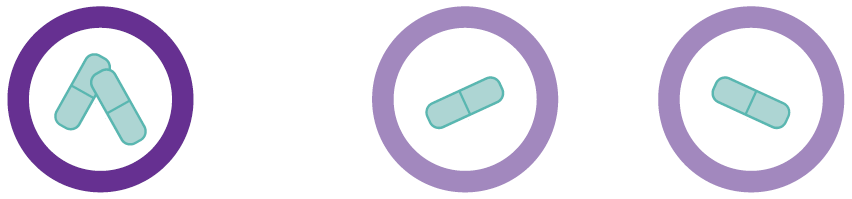     2-24 часа до                                                          24 часа после                            24 часа после                                    полового акта                                                        первого приема                         второго приема                                          половой актВНИМАНИЕ! Эта схема применяется только в случае однократного полового контакта. Если сексуальная активность продолжается, следует принимать по одной таблетке каждые 24 часа до 2 дней после последнего полового акта.Если в последующие дни после прекращения ДкП половой контакт будет повторяться, режим будет возобновлен, а в случае частых или постоянных половых контактов будет рассмотрен переход на ежедневную ДкП.З 3.2. Переход от ежедневной ДкП к ситуативной ДкП и наоборотНа рисунке 1 в приложении З 3.1.2. представлен алгоритм, согласно которому поставщики услуг ДкП могут руководствоваться в отношении клиентов, которые соответствуют критериям программ ДкП, включая основные факторы, которые следует учитывать в поведении бенефициара. Ежедневная ДкП подходит для клиентов, которые не могут предсказать половой акт, а также для тех, у кого потенциальный контакт с ВИЧ происходит чаще двух раз в неделю, потому что в этом случае ДкП необходимо будет принимать так часто, что она будет больше похожа на ежедневный прием ДкП.Приложение З 3.3. Взаимодействие ДкП с другими лекарствами / веществамиДкП весьма безопасна и не вызывает, побочных эффектов у 90% пользователей. Примерно 10% людей, начинающих проходить ДкП, испытывают незначительные и краткосрочные побочные эффекты. Обычно эти симптомы начинаются в первые несколько дней или недель использования ДкП, длятся несколько дней и почти всегда проходят меньше чем за месяц.Приложение З 3.4. Побочные действия ДкП и предложения для их устраненияПриложение З 3.5. Прекращение ДкПЕжедневную ДкП можно прекратить через 28 дней после последнего возможного контакта с ВИЧ, а ситуационную ДКП - через два дня после последнего контакта.Приложение З 3.6.  Особые ситуации Приложение З 4. Мониторинг  З 4.1. Мониторинговые визиты Частота посещений и обследований, необходимых во время мониторинга ДкП, показана в приложении З 4.1.1Приложение З 4.1.1 Рекомендуемые обследование в мониторинге ДкППриложение З 4.1.2. Образец регистрационного формуляра для скрининга ДкП и ПкПРисунок 1. Предлагаемый алгоритм действий для провайдеров ДкПОптимальный период для начала ДкП до настоящего времени не установлен. Приложение З 5. Организация медицинской помощиАЛТАланинаминотрансферазаАланинаминотрансферазаАРВАнтиретровирусныйАнтиретровирусныйАРТАнтиретровирусная терапияАнтиретровирусная терапияАСТАспартатаминотрансферазаАспартатаминотрансферазаВИЧВирус иммунодефицита человекаВирус иммунодефицита человекаВНВирусная нагрузка (Viral load)Вирусная нагрузка (Viral load)ВОЗВсемирная организация здравоохраненияВсемирная организация здравоохраненияВГBВирус гепатита BВирус гепатита BВГCВирус гепатита CВирус гепатита CВГЛВирус герпетической лихорадки (herpes simplex)Вирус герпетической лихорадки (herpes simplex)ВСИВВоспалительный синдром иммунного восстановленияВоспалительный синдром иммунного восстановленияВПГВирус простого герпеса Вирус простого герпеса ДкПДоконтактная профилактикаДоконтактная профилактикаИИИнгибитор интегразыИнгибитор интегразыИПИнгибитор протеазыИнгибитор протеазыИПППИнфекции, передающиеся половым путемИнфекции, передающиеся половым путемИФАИммуноферментный анализ (ELISA)Иммуноферментный анализ (ELISA)ИСФАИммуносорбентный ферментный анализИммуносорбентный ферментный анализКККреатинкиназаКреатинкиназаКТКомпьютерная томографияКомпьютерная томографияЛПВПЛипопротеины высокой плотностиЛипопротеины высокой плотностиЛПНПЛипопротеины низкой плотностиЛипопротеины низкой плотностиЛППЛипиды с пониженной плотностьюЛипиды с пониженной плотностьюЛДГЛактатдегидрогеназаЛактатдегидрогеназаЛЖВЛица, живущие с ВИЧЛица, живущие с ВИЧMAКомплекс Mycobacterium aviumКомплекс Mycobacterium aviumМНАМутация нуклеотидного аналогаМутация нуклеотидного аналогаМСМ      Мужчины, имеющие половые контакты с мужчинами      Мужчины, имеющие половые контакты с мужчинамиМТАМутация тимидинового аналогаМутация тимидинового аналогаМОРМикроосадочная реакцияМикроосадочная реакцияМЗТМетадоновая заместительная терапияМетадоновая заместительная терапияMAСMycobacterium avium- внутриклеточный Mycobacterium avium- внутриклеточный НИОТНуклеозидный/нуклеотидный ингибитор обратной транскриптазыНуклеозидный/нуклеотидный ингибитор обратной транскриптазыННИОТНенуклеозидный ингибитор обратной транскриптазыНенуклеозидный ингибитор обратной транскриптазыОИОппортунистическая инфекцияОппортунистическая инфекцияОЗТОпиоидная заместительная терапияОпиоидная заместительная терапияПКППостконтактная профилактикаПостконтактная профилактикаППМРПрофилактика передачи ВИЧ-инфекции от матери ребенкуПрофилактика передачи ВИЧ-инфекции от матери ребенкуПИНПотребители инъекционных наркотиковПотребители инъекционных наркотиковПМЛПрогрессивная мультифокальная лейкоэнцефалопатияПрогрессивная мультифокальная лейкоэнцефалопатияРКС 		Работники коммерческого сексаРаботники коммерческого сексаРаботники коммерческого сексаСПИДСиндром приобретенного иммунодефицитаСиндром приобретенного иммунодефицитаСМЖСпиномозговая жидкостьСпиномозговая жидкостьССГАООНСпециальная сессия Генеральной Ассамблеи Организации Объединенных Наций (по ВИЧ/СПИД)Специальная сессия Генеральной Ассамблеи Организации Объединенных Наций (по ВИЧ/СПИД)СВИССиндром воспалительного иммунного восстановления Синдром воспалительного иммунного восстановления ТБТуберкулезТуберкулезТФПТесты для проверки функции печениТесты для проверки функции печениТМП/СМКТриметоприм (ТМП)/Сульфаметоксазол (СМК) (Ко-тримоксазол)Триметоприм (ТМП)/Сульфаметоксазол (СМК) (Ко-тримоксазол)ЦМВЦитомегаловирусЦитомегаловирусЦНСЦентральная нервная системаЦентральная нервная системаЯМРЯдерно-магнитный резонансAg p24Специфический антиген белка вирусного капсида ВИЧABCАбакавирАбакавирATVАтазанавирАтазанавирATV/rtvАтазанавир, бустированный ритонавиромАтазанавир, бустированный ритонавиромAZTЗидовудинЗидовудинCD4Лимфоциты, имеющие маркеры на поверхности и являющиеся мишенью для ВИЧЛимфоциты, имеющие маркеры на поверхности и являющиеся мишенью для ВИЧDRVДарунавирДарунавирDTGДолутегравирДолутегравирEFVЭфавирензЭфавирензFTCЭмтрицитабинЭмтрицитабинHBsAgПоверхностный антиген вируса гепатита ВПоверхностный антиген вируса гепатита ВHLA-B 5701         Комплекс гистосовместимости человекаКомплекс гистосовместимости человекаКомплекс гистосовместимости человекаIgGИммуноглобулин GИммуноглобулин GLPVЛопинавирЛопинавирLF-LAM Ag          Липоарабиноманнановый тестЛипоарабиноманнановый тестЛипоарабиноманнановый тестNVPНевирапинНевирапинRALРалтегравирРалтегравирRTVРитонавирРитонавир3TCЛамивудинЛамивудинЛамивудинTDFТенофовир дизопроксил фумаратТенофовир дизопроксил фумаратТенофовир дизопроксил фумаратTAFТенофовир алафенамид фумаратТенофовир алафенамид фумаратТенофовир алафенамид фумаратZDVЗидовудинЗидовудинЗидовудинПути передачиХарактеристикаУД*Половойполовой контакт с инфицированным партнером с определяемой вирусной нагрузкойВ Парентеральныйнемедицинские и медицинские инвазивные процедуры, гемотрансфузии, трансплантация органов, тканей и клетокВВертикальныйот ВИЧ-инфицированной матери ребенку во время беременности, в родах, после родовВКодБолезни, вызванные ВИЧВ20Болезнь, вызванная вирусом иммунодефицита человека (ВИЧ), проявляющаяся в виде инфекционных и паразитарных болезней.В21Болезнь, вызванная вирусом иммунодефицита человека (ВИЧ), проявляющаяся в виде злокачественных новообразований.В22Болезнь, вызванная вирусом иммунодефицита человека (ВИЧ), проявляющаяся в виде других уточненных болезней.В23Болезнь, вызванная вирусом иммунодефицита человека (ВИЧ), проявляющаяся в виде других состояний.В24Болезнь, вызванная вирусом иммунодефицита человека (ВИЧ), неуточненная.Иммунологические категории (CD4)Клинические категорииКлинические категорииКлинические категорииИммунологические категории (CD4)A бессимптомнаяили острая стадия ВИЧ-инфекцииB Симптоматическая(non-A non-C)C СПИД индикаторные заболевания>500/мм3 (>29%)A1B1C1*200-499/мм3 (14-28%)A2B2C2*<200/мм3 (<14%)A3*B3*C3*Общая информация:Ф.И.О. пациентадата рожденияполдата опросаДанные о тестировании на ВИЧ:дата первого положительного теста на ВИЧпричина проведения тестированияпоследний отрицательный тест на ВИЧ, если известноРиск заражения ВИЧ и путь заражения (если известно):потребление инъекционных наркотиковполовые контакты (гетеро- или гомосексуальные; тип контактов: оральный, вагинальный, анальный)переливание крови или продуктов крови; трансплантация органов и тканейпередача от матери ребенкуконтакт на рабочем месте (описать)неизвестноВИЧ-статус половых партнеров (если известно)факторы риска у половых партнеров (если известно)Время и место (страна), где произошло заражение (если известно или с большей долей вероятности можно предположить)История лечения и ухода при ВИЧ-инфекции время и место предшествующего лечения (или ухода), включая перерывы в лечениисхемы АРТпобочные эффектысоблюдение режима лечениялабораторные данные [число лимфоцитов CD4, ВН, электролиты, биохимические показатели функции печени и почек, общий анализ крови — в хронологическом порядке у пациентов, у которых инфекция выявлена давно (несколько лет назад)] записи о результатах исследований лекарственной устойчивости (если проводили)Заболевания и состояния, обусловленные ВИЧ-инфекцией, и клиническая стадия ВИЧ-инфекциитуберкулез (ТБ)инфекции органов дыханиядругие вирусные, бактериальные и грибковые инфекциигепатиты C и B новообразованияпрочееДругие заболевания и состояниягоспитализацииоперациипсихические расстройства (депрессия и др.)заболевания печени и почекэндокринные нарушенияинфекции, передаваемые половым путем (ИППП)вакцинацияаллергические болезниизменение телосложениялекарственные средства, принимаемые в настоящее времяСемейный анамнез (сахарный диабет, артериальная гипертония, кожные болезни, онкологические заболевания и др.)Сердечно-сосудистые заболевания и факторы риска (ожирение, курение, артериальная гипертония и пр.)Контакты с больными ТБ (у пациента или членов семьи)Лекарственные средства, принимаемые в настоящее время Потребление психоактивных веществнелегальные наркотики (в прошлом и в настоящее время)алкогольРепродуктивное и сексуальное здоровьеметоды контрацепции (у женщин)данные о беременности (в прошлом, в настоящее время, планируемая)типы половых контактов (оральные, анальные, вагинальные) Социальный анамнезсостав семьи (партнер, супруг/супруга, дети, другие члены семьи)трудовая занятость и профессиясоциальная поддержка (социальная страховка, поддержка со стороны общественных организаций и близких, которым известен ВИЧ-статус пациента, и др.)Общее состояние:рост и вестелосложение (липодистрофия)Основные физиологические показатели:артериальное давлениетемпература телапульсчастота дыхания Лимфатические узлы Кожа (все тело):в частности, выявление:признаков активного или перенесенного опоясывающего лишаяпризнаков заболеваний печенисаркомы Капошисеборейного дерматитаследов от инъекций у потребителей инъекционных наркотиков (ПИН)Ротоглотка:состояние ротовой полости и зубовпризнаки:кандидозного стоматитаволосатой лейкоплакии полости ртапервичного сифилисаГрудная клетка и легкие:дыхание, кашель, одышкаформа грудной клеткиконтроль риска развития эмфиземы легких Молочные железы – обследование с целью выявления риска развития рака молочной железы (у женщин и у мужчин)Сердце – оценка исходного состояния у пациентов, у которых повышен риск сердечно-сосудистых осложнений при приеме АРВ-препаратов или существует повышенный риск эндокардита в связи с потреблением инъекционных наркотиковЖивот и желудочно-кишечный тракт (ЖКТ) – исходные данные для оценки побочных явлений АРВ-препаратов, особенно у пациентов с хроническим гепатитом, алкогольным поражением и циррозом печени:консистенция, размеры и конфигурация печени и селезенкиперистальтика кишечникаболезненностьнапряжение мышц передней брюшной стенкитошнота, рвота, дисфагияПоловые органы и перианальная область:признаки:герпетической инфекциицитомегаловирусной (ЦМВ) инфекциисифилисаинфекции, вызванной вирусом папилломы человека (ВПЧ) (остроконечные кондиломы, анальная карцинома) других ИППП эректильной дисфункцииНоги (походка, объем движений в суставах, липодистрофия) - исходные данные для оценки побочных явлений АРТНеврологический статус (включая признаки нейропатии)Психический статус Зрение и слухЛатентный периодЛатентный периодЗавершение периода сероконверсииЗавершение периода сероконверсииЗавершение периода сероконверсииИммунологическое окноИммунологическое окноИммунологическое окноОстрая инфекцияОстрая инфекцияОстрая инфекцияНи один тест на ВИЧ не обнаруживает инфекцию ВИЧ на данном этапеВыявление нуклеиновых кислот ВИЧВыявление нуклеиновых кислот ВИЧВыявление нуклеиновых кислот ВИЧВыявление нуклеиновых кислот ВИЧВыявление нуклеиновых кислот ВИЧНи один тест на ВИЧ не обнаруживает инфекцию ВИЧ на данном этапеВыявление антител к ВИЧ 1/2Выявление антител к ВИЧ 1/2Выявление антител к ВИЧ 1/2Ни один тест на ВИЧ не обнаруживает инфекцию ВИЧ на данном этапеОбщее количество нуклеиновых кислотОбщее количество нуклеиновых кислотОбщее количество нуклеиновых кислотОбщее количество нуклеиновых кислотОбщее количество нуклеиновых кислотНи один тест на ВИЧ не обнаруживает инфекцию ВИЧ на данном этапеВыявление антигена p24Ни один тест на ВИЧ не обнаруживает инфекцию ВИЧ на данном этапеТесты IV поколенияТесты IV поколенияТесты IV поколенияТесты IV поколенияНи один тест на ВИЧ не обнаруживает инфекцию ВИЧ на данном этапеТесты III поколенияТесты III поколенияТесты III поколенияНи один тест на ВИЧ не обнаруживает инфекцию ВИЧ на данном этапеТесты II поколенияТесты II поколенияНи один тест на ВИЧ не обнаруживает инфекцию ВИЧ на данном этапеТесты I поколенияКодНазвание контингента100.04Лица, подвергающиеся гемодиализу100.22Граждане ПМР, отъезжающие за рубеж101Лица, имевшие половые контакты с лицами, инфицированными ВИЧ102Лица, употребляющие инъекционные наркотики102.2Половые партнеры лиц, употребляющих инъекционные наркотики100ssЛица, исследованные в рамках дозорного эпиднадзора103Гомо и бисексуалы103.2Половые партнеры гомо и бисексуалов104Люди с клиническими признаками инфекций, передающихся половым путем (сифилис, гонорея)105Лица, практикующие коммерческий секс и/или сексуальное бродяжничество105.1Лица, выявленные как половые партнеры больных сифилисом и гонореей105.2Клиенты лиц, занимающихся коммерческим сексом и/или имеющих случайные связи107Доноры органов, тканей, спермы108Доноры крови, плазмы 109.151Беременные женщины - тестирование в I триместре беременности 109.152Беременные женщины – второе тестирование в III триместре беременности 109.151/1Половые партнёры беременных женщин109.17Женщины направляемые на прерывание беременности110Реципиенты крови и препаратов из крови (более 6 месяцев после трансфузии)110.1Реципиенты крови и препаратов из крови – тестирование перед гемотрансфузией111Реципиенты органов, тканей, костного мозга, кожи112Контингент пенитенциарных учреждений112.113ТбЛица, находящиеся на туберкулезном учете в пенитенциарных учреждениях 112.113Тб1Лица, страдающие туберкулезом (первичные и рецидивные случаи), в пенитенциарных учреждениях113Лица, обследованные по клиническим показаниям113ТбЛица, находящиеся на учете по поводу туберкулеза 113Тб1Лица с туберкулезом (первичные случаи и рецидивы)114Лица, обследованные анонимно114.1Лица, обследованные по собственной инициативе115Лица, находившиеся в медицинском контакте с биологическими жидкостями людей, инфицированных ВИЧ и больных СПИД. 117Дети, обследованные по клиническим показаниям117ТбДети, находящиеся на учете по поводу туберкулеза 117Тб1Дети, больные туберкулезом, первичные случаи или рецидивы125Дети, родившиеся от ВИЧ-положительных матерей130Прочие лица200Иностранные гражданеПарентеральные манипуляции (медицинские и немедицинские) с использованием нестерильных инструментовУпотребление инъекционных наркотиков с использованием нестерильного инструментаНезащищенные сексуальные контакты (все виды секса)Партнеры из дискордантных парДети, рожденные от ВИЧ, инфицированных матерейЛица, которые были в контакте, в том числе в случаях медицинских контактов, с  биологическими жидкостями людей, живущих с ВИЧ или  больных СПИДом – при обнаружении и через 6, 12 недель;Лицам потребителям инъекционных наркотиков, работницам коммерческого секса, мужчинам, практикующим секс с мужчинами, рекомендуется обследование 2 раза в год;Детям, рожденным ВИЧ инфицированными матерями - в возрасте старше 18 месяцев, в случаях, если до этого возраста не был установлен диагноз;Лицам, подвергшимся гемодиализу, пациентам с гемофилией, болезнью Верльгофа, болезнью Виллебранда, с анемиями различного происхождения, которые регулярно принимают препараты крови – 1 раз в год;Реципиенты препаратов крови, лица, перенесшие пересадку органов, тканей, костного мозга, кожи – перед переливанием или трансплантацией и через 6 месяцев после переливания и трансплантации;Лица с инфекциями, передающимися половым путем – при подозрении на их наличие;Лица, имеющие половые контакты с больными инфекциями, передающимися половым путем; Лица из специфических групп (потребители инъекционных наркотиков, работники коммерческого секса, мужчины практикующим секс с мужчинами, заключенные и т.д.), которые тестируются в рамках эпиднадзора второго поколения (биологическое тестирование и поведенческие исследования) для определения тенденций эпидемиологического процесса инфекции ВИЧ, который может быть связан с определенным поведением или рискованными практиками;Лица, подвергшиеся сексуальному насилию.Лица, желающие пройти обследование, в том числе анонимно.персистирующая лихорадка (более 1 месяца);увеличение лимфатических узлов в 2 или более группах в течении более 1 месяца; увеличение лимфатических узлов двух и более групп более одного месяца (персистирующая генерализованная  лимфаденопатия); хроническая диарея более 1 месяца;немотивированное снижение веса более, чем на 10% или более в течении 6 месяцев;тяжелые рецидивирующие пневмонии (2 или более эпизодов в течении 1 года);паразитарные, длительные гнойно-бактериальные заболевания, рецедивирующий сепсис, сальмонелезный сепсис;подострые энцефалиты; энцефалопатии; слабоумие неизвестной этиологии;вульвовагинальный кандидоз (персистирующий, рецидивирующий или устойчивый, трудно поддающийся лечению);ИППП;орофарингеальный кандидоз;персистирующий стоматит, вызванный вирусом Простого Герпеса; волосистая лейкоплакия языка;мононуклеоз – через 3 и 6 месяцев от начала заболевания;рецидивирующий герпес Зостера (минимум 2 эпизода или занимающий 2 дерматома) у лиц младше 60 лет;лейомиосаркома;листериоз;системный кандидоз;кандидоз пищевода;легочной кандидоз;цитомегаловирусный ретинит;криптококкоз; диссеминированные формы вирусом простого герпеса; рецидивирующие бактериальные инфекции; изоспоридиаз;диссеминированный гистоплазмоз (с другой локализацией или дополнительно к легочной локализации, подмышечные и шейные лимфоузлы);прогрессирующая мультифокальная лейкоенцефалопатия;неходжкинская лимфома;первичная лимфома головного мозга;рецидивирующий бактериальный менингит;диссеминированная инфекция, вызванная Mycobacteria Avium, Mycobacterium Кansasii или другими микобактериями или неопознанными видами микобактерий;диссеминированная инфекция вызванная  Mycobacteria Tuberculosis; внелегочная инфекция вызванная  Mycobacteria Tuberculosis;легочная форма инфекции, вызванная Mycobacteria Tuberculosis; опухоли;пневмония, вызванная Pneumocistis jiroveci;рецидивирующая бактериальная пневмония;саркома Капоши;рецидивирующий сепсис;синдром кахексии (Wasting синдром);токсоплазмоз головного мозга.Следует отдавать предпочтение комбинированной схеме АРТ в варианте сочетания 3-х препаратов в одной таблетке один раз/день.Для получения данных об АРВ препаратах см. Приложение А 2.Особенности назначения препарата НИОТ см. Таблицу 12Особенности назначения препарата ИИ см. Таблицу 13Чтобы узнать об альтернативных схемах лечения первой линии см. Таблицу 14Комбинация НИОТ для первой линии рекомендована TDF/FTC или TDF/3TC; FTC считается медикаментом равным 3TC как по эффективности, так и по токсичности. Основным препаратом в данной комбинации должен быть TDF.Комбинация тенофовира алафенамида (TAF) с эмтрицитабиином (FTC) или ламивудином (3TC) рекомендуется людям старше 50 лет.В случаях невозможности использования TDF в связи с его побочными эффектами (например, нефротоксичность, остеомаляция и т.д.) рекомендовано использование основным препаратом ABC. Использование ABC возможно после проведения теста на HLA-B 5701*.- При невозможности использования TDF и ABC рекомендуется использование AZT.Основным препаратом для начала АРТ рекомендован DTG. Схемы с DTG действуют быстро, снижая вирусную нагрузку в первые две недели, обеспечивая хороший рост числа СД4 по сравнению с другими схемами АРТ, а побочные эффекты ограничены. DTG обладает высоким порогом развитя резистентности и минимальными лекарственными взаимодействиями. - DTG может использоваться женщинами и подростками детородного возраста при условии, что они проинформированы о преимуществах и рисках приема этого лекарства. - При начале АРТ во время беременности рекомендуется использовать схему DTG.В альтернативных схемах первой линии рекомендуется использование EFV  в дозе 400 мг, когда прием DTG невозможен из-за побочных эффектов или взаимодействия с другими лекарственными средствами.- В случаях если пациент принимает противотуберкулёзное лечение на основе Рифампицина необходимо поменять  схему АРТ: DTG→  EFV 400 мг, доза DTG должна быть удвоена и назначается дважды в день: DTG 50 мг каждые 12 часов. В случае использования противотуберкулезного лечения бедаквилином необходимо назначать схемы АРТ на основе DTG 50 мг, в случае невозможности использования  DTG (проблемы, связанные с побочными эффектами DTG) рекомендуется перейти на ИП.- В случае непереносимости DTG и EFV  рекомендуется использование бустированных ИП.В случае перехода на 2-ю линию рекомендовано полная замена НИОТ. Если полная замена невозможна, разрешается сохранение в схеме второй линии препарата 3TC.Если схема первой линии, содержащая AZT не эффективна, срочно рекомендуется смена АРТ, в связи с возможностью быстрого развития резистентности ко всему классу препаратов НИОТ. После неудачи с ИИ рекомендуется использовать бустированный ИП.В схемах второй линии рекомендуется использование LPV / r (ATV / r), а в случаях невозможности его использования рекомендуется использование в качестве альтернативы DRV/r.При использовании LPV/r со схемами лечения туберкулеза, которые содержат Рифампицин необходимо модифицировать дозу препаратов АРТ. Использование ATV/r и DRV/r   не рекомендуется в комбинации с Рифампицином.В случае невозможности замены АРТ на совместимые медикаменты с Рифампицином рекомендуется его замена на Рифабутин.НеудачаОпределениеКомментарииКлиническая неудачаВозникновение новой или повторной патологии, указывающей на тяжелый иммунодефицит (клиническая стадия C) после 6 месяцев эффективного леченияВозникшую патологию следует отличать от воспалительного синдрома восстановления иммунной системы (ВСВИС), который возникает после начала АРТ.Некоторые патологии клинических стадий B и C (туберкулез легких и тяжелые бактериальные инфекции) также могут свидетельствовать о неудаче в лечении.Иммунологическая неудачаУровень CD4-лимфоцитов ≤ 250 клеток/мм3 илиПерсистирующий уровень CD4-лимфоцитов ˂ 100 клеток/мм3При отсутствии сопутствующей или недавно перенесенной инфекции, которая могла бы привести к временному снижению количества CD4-лимфоцитовВирусологическая неудачаВН > 1000 копий/мл на основе двух последовательных анализов в течение трех месяцев, при наличии поддержки приверженности АРТ по результатам первого анализа.1. Целью АРТ является неопределяемая РНК ВИЧ (˂40 копий/мл).2. Беря во внимание низкий риск передачи ВИЧ при РНК ВИЧ ˂1000 копий/мл, можем определять порог вирусологической неудачи РНК ВИЧ >1000 копий/мл.3. В случае определяемой РНК ВИЧ (> 40 копий/мл).Необходимо повторить измерение РНК ВИЧ через 12 недель.Важно оценить приверженность пациента к АРТ и работать над повышением приверженности.Важно оценить риски продолжения АРТ данной схемой, особенно в случаях АРТ на базе ННИОТ с EFV. Не рекомендуется заменять схему на основе EFV, если EFV применялся ранее.4. При РНК ВИЧ >1000 копий/мл в 2-ух измерениях с интервалом 12 недель необходима срочная смена схемы АРТ.ВСВИ – парадоксальное ухудшение клинического состояния после начала АРТ у 1/3 пациентов с очень низким уровнем СД4 (<100 клеток/мм³), появляется в результате иммунной реконструкции вследствие назначения АРТ;  ВСВИ проявляется в первые 2-8 недель от начала АРТ проявляясь обострением хронических оппортунистических инфекций или появлением новых (ТБ, Герпетической инфекцией, ЦМВ инфекцией и др.). Обычно характеризуются появлением следующих симптомов: - высокой температурой;- увеличением периферических или медиастинальных лимфатических узлов;- поражением ЦНС;- увеличением патологического процесса на Рентгенографии или Компьютерной Томографии.Ведение ВСВИ должно быть комплексное, в зависимости от клинического состояния пациента и тяжести проявления ВСВИ. У пациентов с легкими формами ВСВИ рекомендуется назначение нестероидных противовоспалительных препаратов, в случаях ВСВИ средней тяжести или при тяжелых формах ВСВИ для улучшения общего состояния рекомендуется использование кортикостероидов - преднизолон в дозе 1-5 мг/кг в день, в течении минимум 2 недель с постепенным снижением дозы не менее чем за месяц.При диагностике ВСВИ не рекомендуется прерывание АРТ.Установленная стадия заболевания и разработанная тактика ведения и лечения болезниНачатая АРТ, выроботанная приверженность пациента и отсутствие побочных эффектовПролеченные оппортунистические инфекцииУстраненные побочные действия АРТ Пролеченный воспалительный синдром восстановления иммунной системыВ случае неудачи АРТ (клиническая, иммунологическая, вирусологическая неудача) – измененная схема АРТ, выроботанная приверженность пациента и отсутствие побочных действийИнфекцииВозможные осложненияаБактериальныеБактериальныеПневмококковая пневмонияЭмпиема плеврыб, плевральный выпот, абсцесс легкогоПневмония, вызванная Haemophilus influenzaeПлевральный выпотб, абсцесс легкого, эмпиема плеврыПневмония, вызванная Klebsiella pneumoniaeЭмпиема плеврыб, плевральный выпотСтафилококковая пневмонияАбсцесс легкогоб, эмпиема плевры, плевральный выпотТБ легкихПерикардиальный выпот, абсцесс легкого, эмпиема плевры, плевральный выпотПневмония, вызванная МАКРедко: абсцесс (чаще при синдроме восстановления иммунитета)ВирусныеВирусныеЦМВ-инфекцияПневмонитб (высокая летальность)ВПГ-инфекцияПневмонитб (высокая летальность)ГрибковыеГрибковыеПневмония, вызванная Pneumocystis jeroveciiПневмотораксКриптококкозГистоплазмозАспергиллезАбсцесс легкогоДругие заболеванияДругие заболеванияСаркома КапошиПлевральный или перикардиальный выпотЛимфомыПлевральный или перикардиальный выпотКарцинома (не связана с ВИЧ-инфекцией)Перикардиальный выпота Осложнения перечислены в порядке убывания частоты.б Самые частые осложнения.а Осложнения перечислены в порядке убывания частоты.б Самые частые осложнения.АнтибиотикДозаДозаЧастота приемаЧастота приемаСпособ примененияПродолжительность леченияПродолжительность леченияАмоксициллин + Клавулоновая кислота (если возможна устойчивость к пенициллину/ампициллину, эти препараты назначают с ингибитором -лактамазы)625 мг625 мг3 раза в сутки3 раза в суткиВнутрьВнутрь7 суток или больше (до выздоровления)илиилиилиилиилиилиилиилиКларитромицин500 мг2 раза в сутки2 раза в суткиВнутрьВнутрьВнутрь7 сутокилиилиилиилиилиилиилиилиАзитромицин500 мг1 раз в сутки1 раз в суткиВнутрьВнутрьВнутрь3–4 сутокилиилиилиилиилиилиилиилиФторхинолон, активный в отношении пневмококков (например, моксифлоксацин)400 мг1 раз в сутки1 раз в суткиВнутрьВнутрьВнутрь7 сутокилиилиилиилиилиилиилиилиДоксициклин100 мг2 раза в сутки2 раза в суткиВнутрьВнутрьВнутрь7 сутокАнтибиотикДозаЧастота приемаСпособ примененияПродолжительность леченияЦефтриаксон1 раз в суткиВ/в*7 суток+7 сутокАминогликозиды (гентамицин), илиКлиндомицин80 мг300-600 мг2 раза в сутки3-4 раза в суткиВ/мвнутрь7 сутокилиАмпициллин + сульбактам 1500 мг3 раз в суткиВ/в 7 суток+++++Аминогликозиды (гентамицин), илиКлиндомицин80 мг300-600 мг2 раза в сутки3-4 раза в суткиВ/мвнутрьилиФторхинолон, активный в отношении пневмококков (например, моксифлоксацин)400 мг1 раз в суткиВ/в, внутрь7 сутокилиилиилиилиилиХлорамфеникол (если недоступны другие препараты)12,5 мг/кг (в пересчете на основание)4 раза в суткиВ/в7 сутокАнтибиотикДозаЧастота приемаСпособ примененияПродолжительность леченияПрепараты первого ряда Препараты первого ряда Препараты первого ряда Препараты первого ряда Препараты первого ряда Кларитромицин500–1000 мг2 раза в суткиВнутрь6 месяцев; продолжительность лечения зависит от состояния пациента+++++этамбутол 15 мг/кг1 раз в суткиВнутрь6 месяцев; продолжительность лечения зависит от состояния пациента +++++рифабутин300–450 мг1 раз в суткиВнутрь6 месяцев; продолжительность лечения зависит от состояния пациентаДругие препараты, активные в отношении МАКаДругие препараты, активные в отношении МАКаДругие препараты, активные в отношении МАКаДругие препараты, активные в отношении МАКаДругие препараты, активные в отношении МАКаАзитромицин500–1200 мг 1 раз в суткиВнутрь6 месяцевЦипрофлоксацин500 мг2 раза в суткиВнутрь6 месяцевАмикацин15 мг/кг/сут или1 раз в суткиВ/вНе более 4 недель7,5 мг/кг/cут2 раза в суткиВ/ва Рифампицин неэффективен в отношении МАК. а Рифампицин неэффективен в отношении МАК. а Рифампицин неэффективен в отношении МАК. а Рифампицин неэффективен в отношении МАК. а Рифампицин неэффективен в отношении МАК. Антимикробные препаратыДозаЧастота приемаСпособ примененияПродолжитель-ность леченияТМП/СМК240/1200 (при массе тела 60) и 320/1600 (при массе тела >60)4 раза в суткиВнутрь, в/в21 деньАнтимикробные препаратыДозаЧастота приемаПуть введенияПродолжительность леченияКлиндамицин600 мг4 раза в суткиВнутрь, в/в21 день +примахин15 мг2 раза в суткиВнутрьилиилиилиилиилиПентамидин (вместе с антибиотиками широкого спектра действия для профилактики бактериальной суперинфекции, напр., ампициллин + сульбактам в течение 10 суток)4 мг/кг в/в 1 раз в сутки; через 5 дней лечения дозу уменьшают до 2 мг/кг 1 раз в суткиВ/в21 деньИнфекцияКлиническая картина и диагностикаЛечениеСальмонеллез (кроме Salmonella typhi и paratyphi)Лихорадка, боль в животе, диарея (иногда с примесью крови), похудание, потеря аппетита, гепатоспленомегалия.Диагностика: посев крови или калаЦипрофлоксацин 500 мг внутрь 2 раза в сутки, >2 недель ШигеллезЛихорадка, боль в животе, диарея с примесью крови.Диагностика: посев крови или калаЦипрофлоксацин 500 мг внутрь 2 раза в сутки в течение 7–10 днейилиНалидиксовая кислота 500 мг внутрь 4 раза в сутки в течение 7–10 днейилиТМП/СМК 160/800 мг внутрь 2 раза в сутки в течение 7–10 днейКриптоспоридиозВодянистая диарея, потеря аппетита, нормальная температура тела.Диагностика: микроскопическое исследование калаПаромомицин  внутрь 2 раза в сутки+ азитромицин 600 мг внутрь 1 раз в сутки в течение 4 недельзатем только паромомицин в течение 8 недель.Лечение часто неэффективно.МикроспоридиозВодянистая диарея, потеря аппетита; нормальная температура тела.Диагностика: микроскопическое исследование калаАльбендазол 400 мг внутрь 2 раза в сутки в течение 4 недель; Если неэффективно: Мебендазол 200 мг внутрь 3 раза в сутки (хотя альбендазол обычно бывает эффективнее мебендазола) Противогриб-ковый препаратДозаЧастота приемаСпособ примененияСпособ примененияПродолжительность леченияПрепараты первого рядаПрепараты первого рядаПрепараты первого рядаПрепараты первого рядаПрепараты первого рядаПрепараты первого рядаМиконазолТаблетки для рассасывания1 раз в сутки Таблетку держат за щекой до полного рассасыванияТаблетку держат за щекой до полного рассасывания7 сутокилиилиилиилиилиилиФлуконазол 100 мг2 раза в сутки в течение 3 дней, затем 1 раз в сутки в течение 4 днейВнутрьВнутрь7 сутокПрепараты второго рядаПрепараты второго рядаПрепараты второго рядаПрепараты второго рядаПрепараты второго рядаПрепараты второго рядаИтраконазол200–400 мг1 раз в сутки1 раз в суткиВнутрь7 сутокПротивогрибковый препаратДозаЧастота приемаСпособ примененияПродолжительность леченияПрепараты первого рядаПрепараты первого рядаПрепараты первого рядаПрепараты первого рядаПрепараты первого рядаФлуконазол200 мгОднократноВнутрь5-7 сутокКлотримазол 500 мгОднократноИнтравагинально5-7 сутокПрепараты второго рядаПрепараты второго рядаПрепараты второго рядаПрепараты второго рядаПрепараты второго рядаКетоконазол200 мг2 раза в суткиВнутрь3 сутокКетоконазол200 мг1 раз в суткиВнутрь7 сутокПоддерживающая терапияПоддерживающая терапияПоддерживающая терапияПоддерживающая терапияПоддерживающая терапияНистатин2–4 млн ед.2 раза в суткиВнутрь10 сутокилиилиилиилиилиФлуконазол200 мг1 раз в суткиВнутрь10 суток Препараты третьего рядаПрепараты третьего рядаПрепараты третьего рядаПрепараты третьего рядаПрепараты третьего рядаКетоконазол200 мг1 раз в суткиВнутрьВ зависимости от ответа на лечение, в среднем 7–10 сутокИтраконазол100 мг1 раз в суткиВнутрьВ зависимости от ответа на лечение, в среднем 7–10 сутокПротивогрибковый препаратДозаЧастота приемаСпособ примененияСпособ примененияСпособ примененияПродолжительность леченияПрепараты первого рядаПрепараты первого рядаПрепараты первого рядаПрепараты первого рядаПрепараты первого рядаПрепараты первого рядаПрепараты первого рядаКетоконазол200–400 мг2 раза в суткиВнутрьВнутрь21 день21 деньилиилиилиилиилиилиилиФлуконазол (эффективнее кетоконазола)200–400 мг, через 3 суток (в зависимости от клиники) дозу можно снизить до 100 мг 1 раз в суткиВнутрь, в/вВнутрь, в/в14 суток14 сутокПрепараты второго рядаПрепараты второго рядаПрепараты второго рядаПрепараты второго рядаПрепараты второго рядаПрепараты второго рядаПрепараты второго рядаИтраконазол200–400 мг1 раз в сутки1 раз в суткиВнутрь2 недели2 неделиилиилиилиилиилиилиилиАмфотерицин B0,3–0,5 мг/кгВ/в10—14 суток10—14 сутокПротивогрибковый препаратДозаЧастота приемаСпособ примененияПродолжите-льность леченияПрепараты первого рядаПрепараты первого рядаПрепараты первого рядаПрепараты первого рядаПрепараты первого рядаАмфотерицин B+флуконазол0,7–1,0 мг/кг400 мг1 раз в сутки1 раз в сутки В/вВнутрь14 днейзатемзатемзатемзатемзатемфлуконазол400 мг1 раз в суткиВнутрьПо крайней мере, 10 недельзатемзатемзатемзатемзатемфлуконазол200 мг1 раз в суткиВнутрьПожизненноПрепараты второго рядаПрепараты второго рядаПрепараты второго рядаПрепараты второго рядаПрепараты второго рядаАмфотерицин B 0,7–1,0 мг/кг1 раз в суткиВ/в6–10 недель+5-фторцитоЗин25 мг/кг4 раза в суткиВ/вилиилиилиилиилиАмфотерицин B 0,7–1,0 мг/кг 1 раз в суткиВ/в6–10 недельили (в легких случаях)или (в легких случаях)или (в легких случаях)или (в легких случаях)или (в легких случаях)Флуконазол400–800 мг1 раз в суткиВнутрь10–12 недельзатемзатемзатемзатемзатемфлуконазол200 мг1 раз в суткиВнутрьПожизненноПротивогрибковый препаратДозаЧастота приемаСпособ примененияПродолжительность леченияАмфотерицин B0,7–1,0 мг/кг1 раз в суткиВ/в10 днейПрепаратДозаЧастота приемаСпособ примененияПродолжительность леченияПириметамин200 мгОднократно (ударная доза)ВнутрьОднократнозатемзатемзатемзатемзатемпириметамин25 мгили 50 мг3 раза в сутки2 раза в суткиВнутрь6–8 недель+++++фолиевая кислота15 мг1 раз в суткиВнутрь6–8 недель+++++сульфадиазин4 раза в суткиВнутрь6–8 недельАнтивирусный препаратДозаЧастота приемаСпособ примененияПродолжительность леченияПрепараты первого рядаПрепараты первого рядаПрепараты первого рядаПрепараты первого рядаПрепараты первого рядаАцикловир400 мг3 раза в суткиВнутрь7–10 сутокилиилиилиилиилиФамцикловир250 мг3 раза в суткиВнутрь7–10 сутокилиилиилиилиилиВалацикловир2 раза в суткиВнутрь7–10 сутокАнтивирусный препаратДозаЧастота приемаСпособ примененияПродолжительность леченияПрепараты первого рядаПрепараты первого рядаПрепараты первого рядаПрепараты первого рядаПрепараты первого рядаАцикловир800 мг5 раз в суткиВнутрь7–10 сутокилиилиилиилиилиФамцикловир500 мг3 раза в суткиВнутрь7–10 сутокилиилиилиилиилиВалацикловир2 раза в суткиВнутрь7–10 сутокАнтивирусный препаратДозаЧастота приемаСпособ примененияПродолжительность леченияПрепараты первого рядаПрепараты первого рядаПрепараты первого рядаПрепараты первого рядаПрепараты первого рядаАцикловир10 мг/кг3 раза в суткиВ/в7–10 сутокилиилиилиилиилиВалацикловир2 раза в суткиВнутрь7–10 сутокАнтивирусный препаратДозаЧастота приемаСпособ примененияПродолжительность леченияПрепараты первого рядаПрепараты первого рядаПрепараты первого рядаПрепараты первого рядаПрепараты первого рядаАцикловир10 мг/кг3 раза в суткиВ/в14–21 деньПрепараты второго рядаПрепараты второго рядаПрепараты второго рядаПрепараты второго рядаПрепараты второго рядаФоскарнет (при подозрении на устойчивость к ацикловиру)40–60 мг/кг3 раза в суткиВ/в14 сутокАнтивирусный препаратДозаЧастота приемаСпособ примененияПродолжительность леченияПрепараты первого рядаПрепараты первого рядаПрепараты первого рядаПрепараты первого рядаПрепараты первого рядаАцикловир800 мг5 раз в суткиВнутрь7–10 суток или до подсыхания пораженийилиилиилиилиилиФамцикловир500 мг3 раза в суткиВнутрь7–10 сутокАнтивирусный препаратДозаЧастота приемаСпособ примененияПродолжительность леченияПрепараты первого рядаПрепараты первого рядаПрепараты первого рядаПрепараты первого рядаПрепараты первого рядаАцикловир10 мг/кг3 раза в суткиВ/в7–10 днейилиилиилиилиилиФамцикловир500 мг3 раза в суткиВнутрь7–10 днейПрепараты второго рядаПрепараты второго рядаПрепараты второго рядаПрепараты второго рядаПрепараты второго рядаФоскарнет60 мг/кгили 40 мг/кг2 раза в сутки3 раза в суткиВ/в7–10 днейАнтивирусный препаратДозаЧастота приемаСпособ примененияПродолжительность леченияГанцикловир5 мг/кг2 раза в суткиВ/в2–3 неделиАнтивирусный препаратДозаЧастота приемаСпособ примененияПродолжительность леченияФоскарнет90 мг/кг2 раза в суткиВ/в3 неделиАнтивирусный препаратДозаЧастота приемаСпособ примененияПродолжительность леченияГанцикловир (внутриглазной имплантант) +Валганцикловир (для предупреждения развития инфекции во втором глазу)900 мг1 раз в суткиВнутрьДо тех пор, пока число лимфоцитов CD4 не будет сохраняться на уровне >100–150/мкл в течение как минимум 3 месяцевИсследования/консультацияОбязательно/при необходимостиЧастотаОбщий анализ кровиобязательнопри первом визите пациента/или начало АРВТодин раз в годзатем при необходимостиБиохимический анализ крови (AлAT, AсAT, щелочная фосфатаза, глюкоза, холестерол, триглицериды, билирубин, уровень мочевины в крови, креатинин).обязательнопри первом визите пациента/или начало АРВТодин раз в годзатем при необходимостиУровень CD4(С/Р – условная, У/Д – низкий)обязательнона момент выявления ВИЧ-инфекции и/или начало АРТкаждые 6 месяцев, если число CD4 ˂350клеток/мм3, при необходимости, если у пациента число СД4 >350 клеток/ мм3, вирусная нагрузка менее 40 копий/мл. при подозрении на вирусологическую и/или клиническую неудачуТест на вирусную нагрузку при помощи ПЦР (С/Р – условная, У/Д – низкий)обязательнона момент выявления ВИЧ-инфекции и/или начало АРТчерез 6 месяцев после начала, возобновления или замены схемы АРТ каждые 12 месяцевопределяемая РНК ВИЧ, которую необходимо повторить через 3 месяцапри постановке на учёт в качестве беременнойСкрининг на сифилисобязательнопри первом визите пациента и/или начало АРТодин раз в годзатем при необходимостиHbsAg и суммарные антитела к HCVобязательнопри первом визите пациента и/или начало АРТодин раз в год (при ранее отрицательном результате)затем при необходимостиКриптококковый антигенОбязательно*когда число CD4-лимфоцитов менее  100/мм3HLA-B5701*При необходимости*в случае намерения назначить ABCКлинический скрининг на ТБобязательноПри каждом визите ЛЖВ к врачу инфекционисту скрининг на ТБ должен начинаться с выявления наличия хотя бы одного симптома из 4-х:- кашель- температура- снижение массы тела- ночная потливостьВ случаях если ЛЖВ предъявляет жалобы на наличие хоть одного из клинических симптомов, характерных для легочного ТБ или внелегочного ТБ, или был выявлен недавний контакт с больным ТБ, необходимо осуществить полное обследование на активный ТБ. Для подтверждения или исключения ТБ необходимо:Основные критерии исследования:физикальное обследование;C-реактивный белок (у взрослых и подростков, живущих с ВИЧ, C-реактивный белок с предельным значением> 5 мг / л может использоваться для выявления туберкулеза). **  Рентгенологическое обследование.  LF-LAM Ag (у взрослых и подростков, живущих с ВИЧ с тяжелой иммуносупрессией, LF-LAM Ag можно использовать для выявления туберкулеза)** Направление на исследование мокроты на МБТ (Xpert MTB/RIF, микроскопия);Направление к фтизиатруДополнительные методы исследования:  ДФБС КТ внутренних органовПри подозрении на внелегочной туберкулез: УЗИ внутренних органовИсследование биологических жидкостейКТ внутренних органов, позвоночного столба, суставов и т.д. Флюорография органов грудной клеткиобязательнопри первом посещении пациента / начале АРТ1 раз в годв случае необходимостиГинекологический осмотр с взятием мазка Папаниколауобязательноодин раз в годзатем при необходимостиУровень первичной медицинской помощиУровень первичной медицинской помощиУровень первичной медицинской помощиУровень первичной медицинской помощиОписаниеОснованияОснованияШагиIIIIIIIIПервичная профилактикаПервичная профилактика ВИЧ-инфекции включает: определение групп риска среди населения (ПИН и их партнеры, РКС и их клиенты, МСМ), образа жизни, создающего предпосылки для заражения ВИЧ; борьбу и корректировку факторов риска (употребление инъекционных наркотиков, незащищенные сексуальные отношения, незащищенный секс с многочисленными партнерами, оказание сексуальных услуг без использования презервативов при сексе между мужчинами).Первичная профилактика ВИЧ-инфекции включает: определение групп риска среди населения (ПИН и их партнеры, РКС и их клиенты, МСМ), образа жизни, создающего предпосылки для заражения ВИЧ; борьбу и корректировку факторов риска (употребление инъекционных наркотиков, незащищенные сексуальные отношения, незащищенный секс с многочисленными партнерами, оказание сексуальных услуг без использования презервативов при сексе между мужчинами).Обязательные:Информирование населения о факторах риска заражения ВИЧ и о здоровом образе жизни.Обследование лиц группы риска.Использование одноразовых либо должным образом стерилизованных медицинских и немедицинских инструментов;ПИН - включение в программы снижения рисков;Использование презервативов при случайных сексуальных контактах;Применение до контактной профилактики;Применение пост контактной профилактики в течение первых 72 часов.Рекомендуемые: Информирование населения из групп с повышенным риском инфицирования о существующих НПО, работающих в области профилактики ВИЧ.Вторичная профилактикаВторичная профилактика ВИЧ-инфекции предусматривает предотвращение повторного заражения ВИЧ, но другим штаммом.Вторичная профилактика ВИЧ-инфекции предусматривает предотвращение повторного заражения ВИЧ, но другим штаммом.Обязательные:Информирование ЛЖВ о факторах риска повторного заражения ВИЧ.	СкринингРанее обнаружение ВИЧ-инфицированных лицРанее обнаружение ВИЧ-инфицированных лицОбязательные:Обследование на ВИЧ, в том числе с помощью экспресс-тестов.ЛечениеАРВ-терапия, имеющая следующие цели:Клинические: продление срока жизни и улучшение ее качества;Вирусологические: максимально возможное снижение вирусной нагрузки на максимально возможный период времени, чтобы остановить развитие болезни, а также предотвратить и замедлить развитие лекарственной устойчивости;Иммунологические: количественное и качественное иммунологическое восстановление, с целью предотвращения возникновения оппортунистических инфекций;Эпидемиологические: снижение передачи ВИЧ-инфекции.Лечение и профилактика оппортунистических инфекций.Лечение побочных эффектов АРТ и профилактика и лечение ОИ.АРВ-терапия, имеющая следующие цели:Клинические: продление срока жизни и улучшение ее качества;Вирусологические: максимально возможное снижение вирусной нагрузки на максимально возможный период времени, чтобы остановить развитие болезни, а также предотвратить и замедлить развитие лекарственной устойчивости;Иммунологические: количественное и качественное иммунологическое восстановление, с целью предотвращения возникновения оппортунистических инфекций;Эпидемиологические: снижение передачи ВИЧ-инфекции.Лечение и профилактика оппортунистических инфекций.Лечение побочных эффектов АРТ и профилактика и лечение ОИ.Обязательные:Продолжение лечения, предписанного на уровне специализированной амбулаторной медицинской помощи.НаблюдениеЦелью наблюдения является своевременное начало АРВ-терапии и лечение оппортунистических инфекций, а для пациентов, которые уже принимают АРВ-терапию – мониторинг лечения, предписанного для того, чтобы: - добиться клинической эффективности; - остановить развитие инфекции; - предотвратить развитие осложнений и выявить возможные побочные эффекты АРВ-терапии на ранней стадии;  - повысить качество жизни ВИЧ -инфицированных пациентов.Целью наблюдения является своевременное начало АРВ-терапии и лечение оппортунистических инфекций, а для пациентов, которые уже принимают АРВ-терапию – мониторинг лечения, предписанного для того, чтобы: - добиться клинической эффективности; - остановить развитие инфекции; - предотвратить развитие осложнений и выявить возможные побочные эффекты АРВ-терапии на ранней стадии;  - повысить качество жизни ВИЧ -инфицированных пациентов.Обязательные:• Пациенты, которым был поставлен диагноз ВИЧ, должны начать прием АРТ;• Каждые 6 месяцев.Рекомендуемые:•	Диспансерное обследование, проводимое совместно со специалистом уровня специализированной амбулаторной помощи, который будет проводить комплексное обследование и, при необходимости, коррекцию лечения, один раз в 6-12месяцев.Уровень специализированной амбулаторной медицинской помощиУровень специализированной амбулаторной медицинской помощиУровень специализированной амбулаторной медицинской помощиУровень специализированной амбулаторной медицинской помощиОписаниеОписаниеОснованияШагиIIIIIIIПервичная профилактикаПервичная профилактикаПервичная профилактика ВИЧ-инфекции включает: - определение групп риска среди населения (ПИН и их партнеры, РКС и их клиенты, МСМ), образа жизни, создающего предпосылки для заражения ВИЧ; - борьбу и корректировку факторов риска (употребление инъекционных наркотиков, незащищенные сексуальные отношения, незащищенный секс с многочисленными партнерами, незащищенные сексуальные услуги, секс между мужчинами).Обязательные:Информирование населения о факторах риска заражения ВИЧ.Обследование лиц группы риска.Использование одноразовых либо должным образом стерилизованных медицинских и немедицинских инструментов;ПИН - включение в программы снижения рисков;Использование презервативов при случайных сексуальных контактах;Применение доконтактной профилактики;Применение постконтактной профилактики в течение первых 72 часов.Рекомендуемые: Информирование населения о здоровом образе жизни.Информирование населения из групп с повышенным риском инфицирования о существующих НПО, работающих в области профилактики ВИЧ.Вторичная профилактикаВторичная профилактикаВторичная профилактика ВИЧ-инфекции предусматривает предотвращение повторного заражения ВИЧ, но другим штаммом.Обязательные:Информирование ЛЖВ о факторах риска повторного заражения ВИЧ.	СкринингСкринингРанее обнаружение ВИЧ-инфицированных лицОбязательные:Проверка на ВИЧ в ИФА и с помощью экспресс-тестов ДиагностикаДиагностикаДиагноз ВИЧ-инфекции подтверждается посредством: Позитивных результатов ИФА ВИЧ   или экспресс-тестирования, подтвержденных с помощью анализа ПЦР.Обязательные:Подтверждение ВИЧ-инфекции с помощью анализа ПЦР (РНК ВИЧ);Анамнез; Клинический осмотр; Обязательные и рекомендуемые параклинические исследования (при необходимости); Определение стадии инфекции.ЛечениеЛечениеАРВ-терапия, имеющая следующие цели:Клинические: продление срока жизни и улучшение ее качества;Вирусологические: максимально возможное снижение вирусной нагрузки на максимально возможный период времени, чтобы остановить развитие болезни, а также предотвратить и замедлить развитие лекарственной устойчивости;Иммунологические: количественное и качественное и восстановление, с целью предотвращения возникновения оппортунистических инфекций;Эпидемиологические: снижение передачи ВИЧ-инфекции.Лечение и профилактика оппортунистических инфекций.Лечение побочных эффектов АРТ и препараты для профилактики и лечения ОИ.Обязательные:Начало и продолжение лечения, предписанного на уровне специализированной амбулаторной медицинской помощи.НаблюдениеНаблюдениеЦелью наблюдения является своевременное начало АРВ-терапии и лечения оппортунистических инфекций, а для пациентов, которые уже принимают АРВ-терапию – мониторинг лечения, предписанного для того, чтобы: добиться клинической эффективности; остановить развитие инфекции; предотвратить развитие осложнений и выявить возможные побочные эффекты АРВ-терапии на ранней стадии;  повысить качество жизни ВИЧ-инфицированных пациентов.Обязательные:• Пациенты, которым был поставлен диагноз ВИЧ, должны начать прием АРТ • Каждые 6-12 месяцев мониторинг леченияРекомендуемые:•  Диспансерное обследование, проводимое совместно со специалистом уровня специализированной амбулаторной помощи, который будет проводить комплексное обследование и, при необходимости, коррекцию лечения, один раз в 6-12 месяцев.Уровень больничной медицинской помощиУровень больничной медицинской помощиУровень больничной медицинской помощиУровень больничной медицинской помощиОписаниеОснованияОснованияШагиIIIIIIIIГоспитализацияПациенты, не соответствующие критериям госпитализации, начинают АРТ в амбулаторных условиях.Госпитализируются пациенты, соответствующие хотя бы одному критерию госпитализации.Пациенты, не соответствующие критериям госпитализации, начинают АРТ в амбулаторных условиях.Госпитализируются пациенты, соответствующие хотя бы одному критерию госпитализации.Согласно критериям госпитализации.ДиагностикаТактика поведения ВИЧ - инфицированного пациента и выбор медикаментозного лечения зависят от тяжести и сложности заболевания, индивидуальных факторов (возраст, сопутствующие заболевания и т.д.), оценка которых в некоторых случаях возможна только в условиях стационара.Тактика поведения ВИЧ - инфицированного пациента и выбор медикаментозного лечения зависят от тяжести и сложности заболевания, индивидуальных факторов (возраст, сопутствующие заболевания и т.д.), оценка которых в некоторых случаях возможна только в условиях стационара.Обязательные:Анамнез; Клинический осмотр; Обязательные и рекомендуемые параклинические исследования (при необходимости) Определение стадии инфекции  ЛечениеАРВ-терапия, имеющая следующие цели:Клинические: продление срока жизни и улучшение ее качества;Вирусологические: максимально возможное снижение вирусной нагрузки на максимально возможный период времени, чтобы остановить развитие болезни, а также предотвратить и замедлить развитие лекарственной устойчивости;Иммунологические: количественное и качественное иммунологическое восстановление, с целью предотвращения возникновения оппортунистических инфекций;Эпидемиологические: снижение передачи ВИЧ-инфекции.Лечение и профилактика оппортунистических инфекций.Лечение побочных эффектов АРТ и профилактика и лечение ОИ.АРВ-терапия, имеющая следующие цели:Клинические: продление срока жизни и улучшение ее качества;Вирусологические: максимально возможное снижение вирусной нагрузки на максимально возможный период времени, чтобы остановить развитие болезни, а также предотвратить и замедлить развитие лекарственной устойчивости;Иммунологические: количественное и качественное иммунологическое восстановление, с целью предотвращения возникновения оппортунистических инфекций;Эпидемиологические: снижение передачи ВИЧ-инфекции.Лечение и профилактика оппортунистических инфекций.Лечение побочных эффектов АРТ и профилактика и лечение ОИ.Обязательные:АРВ-терапия.Лечение с целью профилактики ОИ Лечение ОИЛечение побочных эффектов АРТ и взаимодействия лекарственных средств Рекомендуемые:Лечение коинфекций – вирусные гепатиты B, C. ВыпискаПри выписке необходимо разработать и рекомендовать участковому (семейному) врачу/врачу-инфекционисту дальнейшую тактику ведения пациента.Согласно критериям выписки.Выписка обязательно должна включать:  Полный диагноз, результаты анализов, проведенное лечение; рекомендации для участкового (семейного) врача/врача-инфекциониста.ПоказательЧислительЗнаменательАргументацияИсточник данныхРазбивкаОтветственное учреждениеЧастота отчетностиКомментарииДоля смертей связанных с ВИЧ на 100 тыс. населенияКоличество смертей связанных с ВИЧ x 100 тысКоличество населенияМеждународная отчетность, Показатель ГЦПАдминистративная статистикаПол, Возраст (<5, 5–14, 15+ лет)
ГУ «ЦПБ СПИД и ИЗ»ЕжегодноОпределение « Смерть связанная с ВИЧ» в соответствии с гидом ВОЗДоля смертей обусловленных ТБ из смертей связанных с ВИЧКоличество  ЛЖВ  умерших от ТБ Количество смертей связанных с ВИЧПоказатель ГЦПАдминистративная статистика - ГУ «ЦПБ СПИД и ИЗ»ЕжегодноОпределение « Смерть связанная с ВИЧ» в соответствии с гидом ВОЗДоля ЛЖВ,  принимающих АРТ от расчетного количества ЛЖВКоличество ЛЖВ принимающих АРТРасчетное количество ЛЖВМеждународная отчетность, Показатель ГЦПАдминистративная статистикаПол, Возраст (0–14, 15+, <1 года, 1–4 года, 5–9, 10–14, 15–19, 20–24, 25–49, 50+ лет)ГУ «ЦПБ СПИД и ИЗ», Территориальные кабинеты для медицинского наблюдения и АРВ лечения в амбулаторных условиях для ЛЖВ и больных СПИДомЕжеквартально Доля ЛЖВ, которые начали АРТ в отчетном периоде с уровнем СД 4<200 клеток/мм³ Количество ЛЖВ, которые начали АРТ в отчетном периоде с уровнем СД 4<200 клеток/мм³Количество ЛЖВ, которые начали АРТ в отчетном периодеПоказатель ГЦПАдминистративная статистикаПол, Возраст (<5, 5–14, 15+ лет)ГУ «ЦПБ СПИД и ИЗ», Территориальные кабинеты для медицинского наблюдения и АРВ лечения в амбулаторных условиях для ЛЖВ и больных СПИДомЕжеквартальноДоля ЛЖВ, которые продолжают прием АРТ через 12, 24, 36, 48, 60 месяцев после начала.Количество ЛЖВ о которых известно, что они продолжают принимать АРТ через 12, 24, 36, 48, 60 месяцев после начала.Количество ЛЖВ, которые начали АРТ 12,24, 36 ,48 60 месяцев назадМеждународная отчетность, Показатель ГЦПАдминистративная статистикаПол, возраст (0–14, 15+ ani), период лечения (12, 24, 36, 48, 60 месяцев)ГУ «ЦПБ СПИД и ИЗ», Территориальные кабинеты для медицинского наблюдения и АРВ лечения в амбулаторных условиях для ЛЖВ и больных СПИДомЕжегодноДоля ЛЖВ, принимающих АРТ с неопределяемой вирусной нагрузкой(< 1000 копий / мл).Количество ЛЖВ, принимающих АРТ с неопределяемой вирусной нагрузкой(< 1000 копий / мл).Количество ЛЖВ, принимающих АРТ, которых обследовали на вирусную нагрузку за отчетный период.Международная отчетность, Показатель ГЦПАдминистративная статистикаПол, Возраст (0–14, 15+, <1 года, 1–4 года, 5–9, 10–14, 15–19, 20–24, 25–49, 50+ лет), период в АРТ (>12 месяцев, всего) 
ГУ «ЦПБ СПИД и ИЗ», Территориальные кабинеты для медицинского наблюдения и АРВ лечения в амбулаторных условиях для ЛЖВ и больных СПИДомЕжегодноВ международных отчетах в качестве знаменателя будут использованы данные:расчетное количество ЛЖВ; ЛЖВ согласно данным официальной статистики; количество ЛЖВ в АРТ на конец отчетного периодаДоля ЛЖВ, дигностированных с ТБ за отчетный период, которые принимали лечение для обеих инфекций.Число ЛЖВ, дигностированных с ТБ за отчетный период, которые принимали лечение для обеих инфекций.Число ЛЖВ, дигностированных с ТБ (новые случаи и рецедивы) за отчетный периодМеждународная отчетность, Показатель ГЦПАдминистративная статистикаПол, Возраст (0–14, 15+ лет)ГУ «ЦПБ СПИД и ИЗ», Территориальные кабинеты для медицинского наблюдения и АРВ лечения в амбулаторных условиях для ЛЖВ и больных СПИДомЕжегодноВ международных отчетах в качестве знаменателя будет использовано расчетное количество ЛЖВ с ТБ.Доля ЛЖВ под медицинсим наблюдение из общего числа зарегистрированных ЛЖВ.Общее число ЛЖВ  у которых хоть раз в жизни измерялось СД4.Общее количество зарегистрированных ЛЖВ.Международная отчетность, ГЦПАдминистративная статистикаПол, Возраст (0–14, 15+ лет), Вероятный путь передачи (Гетеросексуальный, Гомосексуальный, ПИН, Вертикальный, Другой/Неопределено)ГУ «ЦПБ СПИД и ИЗ», Территориальные кабинеты для медицинского наблюдения и АРВ лечения в амбулаторных условиях для ЛЖВ и больных СПИДомЕжеквартальноДоля ЛЖВ, которые хоть раз за последний год прошли тестирование на СД4Число ЛЖВ, которые хоть раз за последний год прошли тестирование на СД4Общее число ЛЖВ под медицинским наблюдениемПоказатель ГЦПАдминистративная статистикаПол, Возраст (<5, 5–14, 15+ лет)ГУ «ЦПБ СПИД и ИЗ», Территориальные кабинеты для медицинского наблюдения и АРВ лечения в амбулаторных условиях для ЛЖВ и больных СПИДомЕжегодноДоля ЛЖВ впервые выявленных в отчетном году с СД4 менее 200клеток/мм3 и 350 клеток/мм3Число ЛЖВ впервые выявленных в отчетном году с СД4 менее 200клеток/мм3 и 350 клеток/мм3Число ЛЖВ впервые выявленных и прошедших тест на СД4Международная отчетность, Показатель Национальной ПрограммыАдминистративная статистикаПол, Возраст (<5, 5–14, 15+ лет)ГУ «ЦПБ СПИД и ИЗ», Территориальные кабинеты для медицинского наблюдения и АРВ лечения в амбулаторных условиях для ЛЖВ и больных СПИДомЕжеквартальноДоля ЛЖВ принимающих профилактическое лечение препаратом DCI Sulfamethoxazolum+Trimethoprimum из нуждающихся Число ЛЖВ принимающих профилактическое лечение препаратом DCI Sulfamethoxazolum+Trimethoprimum Число нуждающихся в профилактическом лечении препаратом DCI Sulfamethoxazolum+TrimethoprimumМеждународная отчетность, показатели ГЦПАдминистративная статистикаВозраст (<5, 5–9, 10+ лет)ГУ «ЦПБ СПИД и ИЗ», Территориальные кабинеты для медицинского наблюдения и АРВ лечения в амбулаторных условиях для ЛЖВ и больных СПИДомЕжегодно< 1 года: все нуждаются
2 - 5 лет :при CD4 < 500
5+: CD4 < 200 Имя, фамилия, отчествоЗанимаемая должностьГончар Александр ГавриловичГлавный внештатный специалист МЗ ПМР по проблемам диагностики и лечения ВИЧ – инфекции, Главный врач ГУ «ЦПБ СПИД и ИЗ»Алексеенко Татьяна ПетровнаЗаместитель главного врача ГУ «ЦПБ СПИД и ИЗ» по медицинской части, врач - инфекционист Клинико-диагностического отделения и социальной адаптации ГУ «ЦПБ СПИД и ИЗ»Яковлева Елена ВасильевнаЗаведующая Клинико-диагностическим отделением и социальной адаптации ГУ «ЦПБ СПИД и ИЗ», врач-инфекционистПостовотенко Ольга ИвановнаЗаведующая Клинико-диагностической лабораторией ГУ «ЦПБ СПИД и ИЗ»Хмелевская Людмила ИвановнаВрач - инфекционист Клинико-диагностического отделения и социальной адаптации ГУ «ЦПБ СПИД и ИЗ» Писаренко Диана ВалерьевнаВрач - терапевт Клинико-диагностического отделения и социальной адаптации ГУ «ЦПБ СПИД и ИЗ»Паскалова Екатерина КонстантиновнаВрач-гинеколог Клинико-диагностического отделения и социальной адаптации ГУ «ЦПБ СПИД и ИЗ»Общепринятое международное названиеДозировкаНИОТ (Нуклеозидные ингибиторы обратной транскриптазы)НИОТ (Нуклеозидные ингибиторы обратной транскриптазы)Абакавир (ABC)300 мг 2 р/день или 600 мг 1 р/деньЭмтрицитабин (FTC)200 мг 1 р/деньЛамивудин (3TC)150 мг 2 р/день или 300 мг 1 р/деньЗидовудин (AZT)250-300 мг 2 р/деньТенофовир (TDF)300 мг 1 р/деньТенофовир алафенамид (TAF)25 мг 1р/деньННИОТ (Ненуклеозидные ингибиторы обратной транскриптазы)ННИОТ (Ненуклеозидные ингибиторы обратной транскриптазы)Эфавиренз (EFV)400-600 мг 1 р/деньНевирапин (NVP)200 мг 1 р/день первые 14 дней, затем 200 мг 2 р/деньИП (ингибиторы протеазы)ИП (ингибиторы протеазы)Атазанавир+ритонавир (ATV/r)300 мг+100 мг 1 р/деньДарунавир+ритонавир (DRV/r)800 мг+100 мг 1 р/день пациентам, ранее не принимавшим ИП600 мг+100 мг 2 р/день пациентам, ранее принимавшим ИПЛопинавир+ритонавир (LPV/r)400 мг+100 мг 2 р/день; наивным пациентам разрешено принимать 1р / день / 24 часа (800 мг + 200 мг), а беременным женщинам прием 1 раз / сутки противопоказан.Лопинавир+ритонавир (LPV/r)Показания для лиц, получающих лечение от ТБ:В присутствии Рифабутина корректировка дозы не требуется.В присутствии Рифампицина доза LPV/r должна быть скорректирована:(LPV 800 мг + RTV 200 мг 2 р/день или LPV 400 мг + RTV 400 мг 2 р/день) или SQV/r (SQV 400 мг + RTV 400 мг 2 р/день) с последующим контролем дозировки.ИИ (ингибиторы интегразы)ИИ (ингибиторы интегразы)Долутегравир (DTG)50 мг 1 р/день; в случае туберкулеза, леченного Рифампицином: 50 мг 2 раза / сут.Ралтегравир (RAL)400 мг 2 р/день; в случае туберкулёза,леченного Рифампицином: 800 мг 2 раза/сутTDF→TAFTDF рекомендуется назначать пациентам старше 50 лет, с ограничением пациентам с почечной патологией и остеопорозом; Перед началом АРТ с тенофовиром необходимо установить клиренс креатинина. При клиренсе 60 мл / мин TDF не рекомендуется. TAF → вместо TDF мы можем назначать пациентам с клиренсом ≥60 мл / мин, но не с клиренсом> 30 мл / мин.Дозы твердых и жидких АРВ препаратов для детейДозы твердых и жидких АРВ препаратов для детейДозы твердых и жидких АРВ препаратов для детейДозы твердых и жидких АРВ препаратов для детейДозы твердых и жидких АРВ препаратов для детейДозы твердых и жидких АРВ препаратов для детейДозы твердых и жидких АРВ препаратов для детейДозы твердых и жидких АРВ препаратов для детейДозы твердых и жидких АРВ препаратов для детейДозы твердых и жидких АРВ препаратов для детейДозы твердых и жидких АРВ препаратов для детейДозы твердых и жидких АРВ препаратов для детейДозы твердых и жидких АРВ препаратов для детейДозы твердых и жидких АРВ препаратов для детейДозы твердых и жидких АРВ препаратов для детейДозы твердых и жидких АРВ препаратов для детейДозы твердых и жидких АРВ препаратов для детейДозы твердых и жидких АРВ препаратов для детейДозы твердых и жидких АРВ препаратов для детейНазваниеКонцентрация таблеток/раствораКоличество таблеток/мл утром и вечером в зависимости от весаКоличество таблеток/мл утром и вечером в зависимости от весаКоличество таблеток/мл утром и вечером в зависимости от весаКоличество таблеток/мл утром и вечером в зависимости от весаКоличество таблеток/мл утром и вечером в зависимости от весаКоличество таблеток/мл утром и вечером в зависимости от весаКоличество таблеток/мл утром и вечером в зависимости от весаКоличество таблеток/мл утром и вечером в зависимости от весаКоличество таблеток/мл утром и вечером в зависимости от весаКоличество таблеток/мл утром и вечером в зависимости от весаКонцентрация таблеток для взрослых,мгКонцентрация таблеток для взрослых,мгКоличество таблеток на утро и вечер в зависимости от весаКоличество таблеток на утро и вечер в зависимости от весаКоличество таблеток на утро и вечер в зависимости от весаНазваниеКонцентрация таблеток/раствора3,0-5,9 кг3,0-5,9 кг6,0-9,9 кг6,0-9,9 кг10,0-13,9 кг10,0-13,9 кг14,0-19,9 кг14,0-19,9 кг20,0-24,9 кг20,0-24,9 кг25,0-34,9 кг25,0-34,9 кг25,0-34,9 кг25,0-34,9 кгНазваниеКонцентрация таблеток/раствораУВУВУВУВУВУУУВАбакавирИзмельчаемые таблетки 60мг111,51,5222,52,5331501111АбакавирРаствор 20мг/мл334466---------Абакавир / ЛамивудинИзмельчаемые таблетки 60мг/30мг111,51,5222,52,533600/3000,50,50,50,5Абакавир/ Зидовудин/ЛамивудинИзмельчаемые таблетки 60мг/60мг/30мг111,51,5222,52,533300/300/1501111Эфавиренз 1Таблетки делимые 200мг----111,51,51,51,52002222Эфавиренз 1Двойные делимые таблетки 600мг----1/31/31/21/22/32/36002/32/32/32/3ЛамивудинИзмельчаемые таблетки 30мг111,51,5222,52,5331501111ЛамивудинПероральный раствор 10мг/мл334466---------Лопинавир/ротинавирТаблетки 100мг/25мг----212222100/253333Лопинавир/Ротинавир3Пероральный раствор 80/20мг/мл111,51,5222,52,533-----Невирапин2Измельчаемые таблетки 50мг111,51,5222,52,5332001111ТенофовирПорошок 40мг/ложечка----3 ложечки3 ложечки----3001111ТенофовирТаблетки 150мг или 200мг------1 (150мг)1 (150мг)1(200мг)1(200мг)ЗидовудинИзмельчаемые таблетки 60мг111,51,5222,52,5333001111ЗидовудинПероральный раствор 10мг/мл66991212---------Зидовудин/ЛамивудинИзмельчаемые таблетки 60мг/30мг111,51,5222,52,533300/151111Зидовудин/Ламивудин/НевирапинИзмельчаемые таблетки 60мг/30мг/50мг111,51,5222,52,533300/150/2001111Ралтегравир 4Жевательные таблетки 25 мг----334466400 мг1111Ралтегравир 4Жевательные таблетки 100 г (делимые)------111,51,5400 мг1111Ралтегравир 4Гранулы для оральной суспензии, пакет для одноразового использования 100 мг (20мг/мл)0,250,250,50,5-----------Долутегравир 3Таблетки 10 мг,25 мг,50 мг15-20 кг -20 мг/день( 2 таблетки по 10 мг)15-20 кг -20 мг/день( 2 таблетки по 10 мг)15-20 кг -20 мг/день( 2 таблетки по 10 мг)15-20 кг -20 мг/день( 2 таблетки по 10 мг)15-20 кг -20 мг/день( 2 таблетки по 10 мг)20-30 кг-25 мг/день(1 таблетка 25 мг)20-30 кг-25 мг/день(1 таблетка 25 мг)20-30 кг-25 мг/день(1 таблетка 25 мг)20-30 кг-25 мг/день(1 таблетка 25 мг)30-40 кг-35 мг/день(1 таблетка 10 мг+1 таблетка 25 мг)30-40 кг-35 мг/день(1 таблетка 10 мг+1 таблетка 25 мг)30-40 кг-35 мг/день(1 таблетка 10 мг+1 таблетка 25 мг)30-40 кг-35 мг/день(1 таблетка 10 мг+1 таблетка 25 мг)При массе тела выше 40 кг- 1 таблетка 50 мг/день.При массе тела выше 40 кг- 1 таблетка 50 мг/день.При массе тела выше 40 кг- 1 таблетка 50 мг/день.АРВ-препаратОсновные побочные действияФакторы рискаРешениеABCГиперчувствительностьНаличие аллели HLA-B*5701Прекратить прием ABC.Заменить на AZT или TDF.ATV/rИзменения на ЭКГ (удлиненные интервалы PR и QRS)Люди с имеющие нарушения проводимости системы сердцаОдновременный прием препаратов, способных удлинять интервалы PR и QRSНаследственный синдром удлиненного интервала QTС осторожностью применять людям с нарушениями проводимости системы сердца и людям, принимающим препараты, способные удлинять интервалы PR и QRS.ATV/rНепрямая гипербилирубинемия (желтуха)Наличие уридиндифосфат-глюкуронилтрансферазы (УДФГТ) аллели 1A1*28 (UGT1A1*28)Данное явление считается доброкачественным с клинической точки зрения, но является потенциально стигматизирующим. Препарат подлежит замене только в случае риска нарушения приверженности.Нефролитиаз Нефролитиаз в анамнезеЗаменить на LPV/r или DRV/r. Если усиленные ИП противопоказаны, а ННИОТ не дали терапевтического эффекта в рамках схемы 1-й линии, заменить на ингибиторы интегразы (ИИ).AZTТяжелая анемия, нейтропенияCD4 ≤ 200 клеток/мм3Заменить на TDF или ABC. Рассмотреть возможность снижения дозировки AZT.AZTЛактоацидоз или тяжелая гепатомегалия при стеатозеЛипоатрофияЛиподистрофияМиопатияИМТ > 25 (или масса тела > )Длительный прием НИОТЗаменить на TDF или ABC.DTGГиперчувствительностьЕсли DTG применяется в рамках схемы 1-й линии и вызывает гиперчувствительность, заменить другим классом АРВ-препаратов (EFV или усиленные ИП).DTGГепатотоксичностьКоинфицирование вирусом гепатита B или CПатология печениЗаменить DTG на EFV и ИПDTGУвеличение массы телаИспользование с TAFМониторинг массы тела (диета, упражнения)Заменить DTG на EFV и ИПDRV/rГепатотоксичностьСопутствующая патология печениКоинфицирование вирусом гепатита B или CОдновременный прием гепатотоксичных препаратовЗаменить на ATV/r или LPV/r. Если препарат применяется в рамках запасных схем (3-й линии), количество доступных вариантов ограничено.DRV/rТяжелые кожные реакции и выраженная гиперчувствительностьАллергия на сульфамидыЗаменить на другой класс АРВ-препаратов.EFVУстойчивое токсическое поражение ЦНС (головокружение, бессонница, аномальные сновидения) или психопатологические синдромы (тревожность, депрессия, спутанность сознания)Депрессия или другая психопатология (в анамнезе или при обследовании)Принимать на ночь. Сократить суточную дозу с 600 мг до 400 мг или заменить на NVP или ингибитор интегразы (DTG), если EFV в дозировке 400 мг не помогает устранить симптомы.КонвульсииКонвульсии в анамнезеПринимать на ночь. Сократить суточную дозу с 600 мг до 400 мг или заменить на NVP или ингибитор интегразы (DTG), если EFV в дозировке 400 мг не помогает устранить симптомы.ГепатотоксичностьСопутствующая патология печениКоинфицирование вирусом гепатита B или CОдновременный прием гепатотоксичных препаратовЗаменить на ингибиторы интегразы или усиленные ИП.Тяжелые кожные реакции и выраженная гиперчувствительностьНеизвестныЗаменить на ингибиторы интегразы или усиленные ИП.Гинекомастия НеизвестныЗаменить на NVP, ингибиторы интегразы или усиленные ИП.LPV/rАномалии на ЭКГ (удлиненные интервалы PR и QRS)Люди имеющие нарушения проводимости системы сердцаОдновременный прием препаратов, способных удлинять интервалы PR и QRSНаследственный синдром удлиненного интервала QTГипокалиемияС осторожностью применять людям с нарушениями проводимости системы сердца и людям, принимающим препараты, способные удлинять интервалы PR и QRS.LPV/rГепатотоксичностьСопутствующая патология печениКоинфицирование вирусом гепатита B или CОдновременный прием гепатотоксичных препаратовЗаменить ингибиторами интегразы. Если использовать DTG невозможно, замените его другими ИП.LPV/rПанкреатитПоздняя стадия ВИЧ-инфекции, злоупотребление алкоголемLPV/rДислипидемияФакторы риска развития сердечнососудистых заболеваний, таких как ожирение и сахарный диабетЗаменить на ингибиторы интегразы LPV/rДиарея Заменить на ATV/r, DRV/r или ингибиторы интегразы.RALРабдомиолиз, миопатия, миалгияОдновременный прием препаратов, повышающих риск миопатии и рабдомиолиза, включая статиныЗаменить на другой терапевтический класс (этраверин, усиленные ИП).RALГепатит и печеночная недостаточностьТяжелые кожные реакции и выраженная гиперчувствительностьНеизвестныЗаменить на другой терапевтический класс (этраверин, усиленные ИП).TAFДислипидемияУвеличение массы телаЖенский полИспользование с DTGМониторинг массы тела (диета, упражнения)Заменить DTG на EFV и ИПTDFХроническая почечная недостаточностьОстрая почечная недостаточность и синдром ФанкониСопутствующая патология почекВозраст старше 50 летИМТ ˂18,5 или масса тела ˂50 кгНелеченный сахарный диабетНелеченная артериальная гипертензияОдновременный прием нефротоксичных препаратов или усиленных ИПЗаменить на AZT или ABC.Не начинать прием TDF при скорости клубочковой фильтрации ˂50 мл/мин, неконтролируемой артериальной гипертензии, нелеченном сахарном диабете, почечной недостаточности.Уравнение Кокрофта-Голта используется для расчета предполагаемого клиренса на основе креатинина сыворотки, пола пациента при рождении, возраста и предполагаемой массы тела.Уравнение Кокрофта-Голта:Расчетный клиренс CКФ = Пол * ((140 - Возраст) / (Креатинин сыворотки)) * (Вес / 72)Пояснения:• Для «пола» используется индекс 1 для мужчин и 0,85 для женщин.• Рассчитайте «возраст» в годах• Укажите «креатинин сыворотки» в мг / дл.• Оцените «вес» в килограммах.Снижение минеральной плотности костной тканиОстеомаляция в анамнезе у взрослых, рахитизм в анамнезе у детей, патологические переломыФакторы риска развития остеопороза или снижения минеральной плотности костной тканиДефицит витамина DЗаменить на AZT или ABC.АРВ-препаратВзаимодействующие препаратыРешенияAZTРибавирин и пегилированный интерферон альфа-2aЗамена AZT на TDFУсиленные ИП (ATV/r, DRV/r, LPV/r)РифампицинЗамена рифампицина на рифабутинКорректировка дозы LPV/r или замена на 3 НИОТ (для детей)Усиленные ИП (ATV/r, DRV/r, LPV/r)Галофантрин и люмефантринПрименение альтернативного противомалярийного препаратаУсиленные ИП (ATV/r, DRV/r, LPV/r)Ловастатин и симвастатинПрименение альтернативного препарата для снижения уровня холестеринаУсиленные ИП (ATV/r, DRV/r, LPV/r)Гормональные контрацептивыИспользование других методов контрацепцииУсиленные ИП (ATV/r, DRV/r, LPV/r)Метадон и бупренорфинКорректировка доз метадона и бупренорфинаУсиленные ИП (ATV/r, DRV/r, LPV/r)Астемизол и терфенадинПрименение альтернативного антигистаминного препаратаУсиленные ИП (ATV/r, DRV/r, LPV/r)TDFКонтроль функции почекУсиленные ИП (ATV/r, DRV/r, LPV/r)СимепревирПрименение альтернативного противовирусного препарата прямого действияУсиленные ИП (ATV/r, DRV/r, LPV/r)Омбитасвир+паритапревир+ритонавир+дисабувирПрименение альтернативного противовирусного препарата прямого действияDTGКарбамазепин, фенобарбитал и фенитоинПрименение альтернативного противосудорожного препаратаDTGРифампицинЗамена рифампицина на рифабутинКорректировка дозы DTG или замена на EFV.DTGПоливалентные катионные продукты, содержащие Mg, Al, Fe, Ca и ZnПрием DTG минимум за 2 часа до или минимум через 6 часов после приема поливалентных катионных продуктов, включая мультивитаминные комплексы на основе Fe-, Ca-, Mg- или Zn-, минеральные добавки, слабительные препараты, содержащие катионы, и антациды, содержащие Al-, Ca- или Mg-. Контроль вирусологического ответа.EFVАмодиахинПрименение альтернативного противомалярийного препаратаEFVМетадон Корректировка доз метадонаEFVГормональные контрацептивыИспользование альтернативного или дополнительного способа контрацепции для предотвращения передачи ВИЧ и нежелательной беременности, поскольку EFV снижает действие некоторых гормональных контрацептивов пролонгированного действия.EFVАстемизол и терфенадинПрименение альтернативного антигистаминного препаратаEFVСимепревирПрименение альтернативного противовирусного препарата прямого действияEFVБедаквилинЗамена на NVP(для детей) или ИИ. ИП назначать с осторожностью только после оценки отношения риска к пользе данной комбинации.EFVОмбитасвир+паритапревир+ритонавир+дисабувирПрименение альтернативного противовирусного препарата прямого действияНазвания3-5,9 кг3-5,9 кг6-9,9 кг6-9,9 кг10-13,9 кг10-13,9 кг14-19,9 кг14-19,9 кг20-24,9 кг20-24,9 кг25-29,9 кг25-29,9 кг≥30 кг≥30 кгНазванияувувувувувувувABC / 3TC 120/60 мгИзмельчаемые талетки111.51.5222.52.533 1 таблетка для взрослых(600/300 мг) 1 таблетка для взрослых(600/300 мг)1 таблетка для взрослых (600/300 мг)1 таблетка для взрослых (600/300 мг)AZT/3TC 60мг/30мгИзмельчаемые таблетки111.51.5222.52.5331 таблетка для взрослых(600/300 мг)1 таблетка для взрослых(600/300 мг)1 таблетка для взрослых(600/300 мг)1 таблетка для взрослых(600/300 мг)LPV/r 40/10 мгКапсулы, гранулы2233445566----LPV/r 100/25 мгТаблетки----21222333334-in -1ABC / 3TC/LPV/r30/15/10 мг капсулы2233445566----DTG 5 мгИзмельчаемые таблетки1345---DTG 10 мгИзмельчаемые таблетки0.51.522.5---DTG 50 мгТаблетки----111TDF/3TC/DTG300/300 или 200/50мгТаблетки------1НазванияКонцентрация таблеток/ жидкой формыКоличество таблеток/мл утро или вечер в зависимости от массы телаКоличество таблеток/мл утро или вечер в зависимости от массы телаКоличество таблеток/мл утро или вечер в зависимости от массы телаКоличество таблеток/мл утро или вечер в зависимости от массы телаКоличество таблеток/мл утро или вечер в зависимости от массы телаКоличество таблеток/мл утро или вечер в зависимости от массы телаКоличество таблеток/мл утро или вечер в зависимости от массы телаКоличество таблеток/мл утро или вечер в зависимости от массы телаКоличество таблеток/мл утро или вечер в зависимости от массы телаКоличество таблеток/мл утро или вечер в зависимости от массы телаКонцентрация таблеток для взрослыхКоличество таблеток/мл утро или вечер в зависимости от массы телаКоличество таблеток/мл утро или вечер в зависимости от массы телаНазванияКонцентрация таблеток/ жидкой формы3-<6 кг3-<6 кг6-<10 кг6-<10 кг10-<14 кг10-<14 кг14-<20 кг14-<20 кг20-<25 кг20-<25 кгКонцентрация таблеток для взрослых25-<35 кг25-<35 кгНазванияКонцентрация таблеток/ жидкой формыувувувувувКонцентрация таблеток для взрослыхувЖидкая формаЖидкая формаЖидкая формаЖидкая формаЖидкая формаЖидкая формаЖидкая формаЖидкая формаЖидкая формаЖидкая формаЖидкая формаЖидкая формаЖидкая формаЖидкая формаЖидкая формаЖидкая формаAZT10 мг/мл6 мл6 мл9 мл9 мл12 мл12 мл-------ABC20 мг/мл3 мл3 мл4 мл4 мл6 мл6 мл-------3 TC10 мг/мл3 мл3 мл4 мл4 мл6 мл6 мл-------LPV/r80 мг/20 мг/мл1 мл1 мл1,5 мл1,5 мл2 мл2 мл2,5 мл2,5 мл3 мл3 мл---DRV100 мг/мл----2,5 мл2,5 мл3,5 мл3,5 мл-----RTV80 мг/мл----0,5 мл0,5 мл0,6 мл0,6 мл-----RAL10 мг/мл(Гранулы для оральной суспензии, пакет для одноразового использования 100 мг)3 мл3 мл5 мл5 мл8 мл8 мл10 мл10 мл-----Ваш пол при рождении? Мужской;   Женский;   Другой.Гендерная принадлежность в настоящий момент?Мужская;   Женская;   Другая.Возраст в настоящий момент?______ летЗа последние 6 месяцев:За последние 6 месяцев:Со сколькими лицами Вы вступали в вагинальный или анальный сексуальный контакт?0;   1;   2*;   3+*;   мужчин 0;   1;   2*;   3+*;   женщинВы пользовались презервативом при каждом сексуальном контакте?Да;       Нет*;      Не знаю*.Вы страдали инфекциями, передающимися половым путем?Да;       Нет*;      Не знаю*.У вас есть сексуальный партнер, страдающий ВИЧ?Да;       Нет*;      Не знаю*.Если «да», он / она проходил (а) антиретровирусную терапию на протяжении 6 или более месяцев?Да;       Нет*;      Не знаю*.Если «да», терапия подавила вирусную нагрузку?Да;       Нет*;      Не знаю*.За последние 3 дня:За последние 3 дня:У Вас был сексуальный контакт без презерватива с ВИЧ-инфицированным человеком, который не проходит лечение?Да**;       Нет*;      Не знаю*.У Вас наблюдались проявления гриппа или простуды, такие как боль в горле, повышение температуры тела, повышенное потоотделение, увеличенные лимфатические узлы, язвочки во рту, головные боли или сыпь на коже?Да**;       Нет*;      Не знаю*.*Принять во внимание ДкП;**Подумать о предложении ПкП; ***Предположить острую ВИЧ-инфекцию.*Принять во внимание ДкП;**Подумать о предложении ПкП; ***Предположить острую ВИЧ-инфекцию.ФИОАдрес (рабочий)Адрес (рабочий)Дата рожденияДата рожденияПолАдрес (домашний)Адрес (домашний)Телефон:"___" ______________"___" ______________________Дата и время контакта "____" ____________ 20 ____г.    _____ ч.  ______ мин.Дата и время контакта "____" ____________ 20 ____г.    _____ ч.  ______ мин.Дата и время контакта "____" ____________ 20 ____г.    _____ ч.  ______ мин.Дата и время контакта "____" ____________ 20 ____г.    _____ ч.  ______ мин.Дата и время контакта "____" ____________ 20 ____г.    _____ ч.  ______ мин.Дата и время контакта "____" ____________ 20 ____г.    _____ ч.  ______ мин.Дата и время контакта "____" ____________ 20 ____г.    _____ ч.  ______ мин.Дата и время контакта "____" ____________ 20 ____г.    _____ ч.  ______ мин.Дата и время контакта "____" ____________ 20 ____г.    _____ ч.  ______ мин.Дата и время консультации "____" ____________ 20_____г.    _____ ч.  ______ мин.Дата и время консультации "____" ____________ 20_____г.    _____ ч.  ______ мин.Дата и время консультации "____" ____________ 20_____г.    _____ ч.  ______ мин.Дата и время консультации "____" ____________ 20_____г.    _____ ч.  ______ мин.Дата и время консультации "____" ____________ 20_____г.    _____ ч.  ______ мин.Дата и время консультации "____" ____________ 20_____г.    _____ ч.  ______ мин.Дата и время консультации "____" ____________ 20_____г.    _____ ч.  ______ мин.Дата и время консультации "____" ____________ 20_____г.    _____ ч.  ______ мин.Дата и время консультации "____" ____________ 20_____г.    _____ ч.  ______ мин.Другие возможные контактыДругие возможные контактыДругие возможные контактыДругие возможные контактыДругие возможные контактыДругие возможные контактыДругие возможные контактыДругие возможные контактыДругие возможные контактыЗа последний месяц: ____________________________________________________________________________За последний месяц: ____________________________________________________________________________За последний месяц: ____________________________________________________________________________За последний месяц: ____________________________________________________________________________За последний месяц: ____________________________________________________________________________За последний месяц: ____________________________________________________________________________За последний месяц: ____________________________________________________________________________За последний месяц: ____________________________________________________________________________За последний месяц: ____________________________________________________________________________За последние 6 месяцев:За последние 6 месяцев:За последние 6 месяцев:За последние 6 месяцев:За последние 6 месяцев:За последние 6 месяцев:За последние 6 месяцев:За последние 6 месяцев:За последние 6 месяцев:Форма контакта (например, инъекция, половой контакт) _________________________________________________Форма контакта (например, инъекция, половой контакт) _________________________________________________Форма контакта (например, инъекция, половой контакт) _________________________________________________Форма контакта (например, инъекция, половой контакт) _________________________________________________Форма контакта (например, инъекция, половой контакт) _________________________________________________Форма контакта (например, инъекция, половой контакт) _________________________________________________Форма контакта (например, инъекция, половой контакт) _________________________________________________Форма контакта (например, инъекция, половой контакт) _________________________________________________Форма контакта (например, инъекция, половой контакт) _________________________________________________Факторы, повышающие риск инфицирования при данном контактеФакторы, повышающие риск инфицирования при данном контактеФакторы, повышающие риск инфицирования при данном контактеФакторы, повышающие риск инфицирования при данном контактеФакторы, повышающие риск инфицирования при данном контактеФакторы, повышающие риск инфицирования при данном контактеФакторы, повышающие риск инфицирования при данном контактеФакторы, повышающие риск инфицирования при данном контактеФакторы, повышающие риск инфицирования при данном контактеПодробная информация о контакте, в частности тип и количество биологической жидкости или материала и характер контактаПодробная информация о контакте, в частности тип и количество биологической жидкости или материала и характер контактаПодробная информация о контакте, в частности тип и количество биологической жидкости или материала и характер контактаПодробная информация о контакте, в частности тип и количество биологической жидкости или материала и характер контактаПодробная информация о контакте, в частности тип и количество биологической жидкости или материала и характер контактаПодробная информация о контакте, в частности тип и количество биологической жидкости или материала и характер контактаПодробная информация о контакте, в частности тип и количество биологической жидкости или материала и характер контактаПодробная информация о контакте, в частности тип и количество биологической жидкости или материала и характер контактаПодробная информация о контакте, в частности тип и количество биологической жидкости или материала и характер контактаПоловой контакт _______________________________________________________________________________Половой контакт _______________________________________________________________________________Половой контакт _______________________________________________________________________________Половой контакт _______________________________________________________________________________Половой контакт _______________________________________________________________________________Половой контакт _______________________________________________________________________________Половой контакт _______________________________________________________________________________Половой контакт _______________________________________________________________________________Половой контакт _______________________________________________________________________________Инъекция ____________________________________________________________________________________Инъекция ____________________________________________________________________________________Инъекция ____________________________________________________________________________________Инъекция ____________________________________________________________________________________Инъекция ____________________________________________________________________________________Инъекция ____________________________________________________________________________________Инъекция ____________________________________________________________________________________Инъекция ____________________________________________________________________________________Инъекция ____________________________________________________________________________________Информация об источнике зараженияИнформация об источнике зараженияИнформация об источнике зараженияИнформация об источнике зараженияИнформация об имевшем  контактИнформация об имевшем  контактИнформация об имевшем  контактИнформация об имевшем  контактИнформация об имевшем  контактМатериал, послуживший источником заражения, содержал:Материал, послуживший источником заражения, содержал:Материал, послуживший источником заражения, содержал:Материал, послуживший источником заражения, содержал:Инфицирован:Инфицирован:Инфицирован:Инфицирован:Инфицирован:вирус гепатита B: __________________вирус гепатита B: __________________вирус гепатита B: __________________вирус гепатита B: __________________вирусом гепатита B: _____________________вирусом гепатита B: _____________________вирусом гепатита B: _____________________вирусом гепатита B: _____________________вирусом гепатита B: _____________________вирус гепатита C: __________________вирус гепатита C: __________________вирус гепатита C: __________________вирус гепатита C: __________________вирусом гепатита C: _____________________вирусом гепатита C: _____________________вирусом гепатита C: _____________________вирусом гепатита C: _____________________вирусом гепатита C: _____________________ВИЧ: ____________________________ВИЧ: ____________________________ВИЧ: ____________________________ВИЧ: ____________________________ВИЧ: _________________________________ВИЧ: _________________________________ВИЧ: _________________________________ВИЧ: _________________________________ВИЧ: _________________________________Если источник инфицирован ВИЧ: Если источник инфицирован ВИЧ: Если источник инфицирован ВИЧ: Если источник инфицирован ВИЧ: Сопутствующие заболевания:Сопутствующие заболевания:Сопутствующие заболевания:Сопутствующие заболевания:Сопутствующие заболевания:Клиническая стадия ВИЧ-инфекции: ___________Клиническая стадия ВИЧ-инфекции: ___________Клиническая стадия ВИЧ-инфекции: ___________Клиническая стадия ВИЧ-инфекции: ___________Концентрация вирусной РНК в плазме: _________Концентрация вирусной РНК в плазме: _________Концентрация вирусной РНК в плазме: _________Концентрация вирусной РНК в плазме: _________Проводившаяся ранее антиретровирусная терапия:Проводившаяся ранее антиретровирусная терапия:Проводившаяся ранее антиретровирусная терапия:Проводившаяся ранее антиретровирусная терапия:Устойчивость к антиретровирусным препаратам (если известна): __________________________Устойчивость к антиретровирусным препаратам (если известна): __________________________Устойчивость к антиретровирусным препаратам (если известна): __________________________Устойчивость к антиретровирусным препаратам (если известна): __________________________Вакцинация против гепатита B: _______________________Вакцинация против гепатита B: _______________________Вакцинация против гепатита B: _______________________Вакцинация против гепатита B: _______________________Вакцинация против гепатита B: _______________________Дотестовое консультирование проведено:Дотестовое консультирование проведено:Дотестовое консультирование проведено:Дотестовое консультирование проведено:Поствакцинальный иммунитет: ______________________Поствакцинальный иммунитет: ______________________Поствакцинальный иммунитет: ______________________Поствакцинальный иммунитет: ______________________Поствакцинальный иммунитет: ______________________Дотестовое консультирование проведено:Дотестовое консультирование проведено:Дотестовое консультирование проведено:Дотестовое консультирование проведено:Дотестовое консультирование проведено:Результаты тестирования:Результаты тестирования:Результаты тестирования:Результаты тестирования:Результаты обследования:Результаты обследования:Результаты обследования:Результаты обследования:Результаты обследования:вирус гепатита B: __________________вирус гепатита B: __________________вирус гепатита B: __________________вирус гепатита B: __________________вирус гепатита B: ____________________вирус гепатита B: ____________________вирус гепатита B: ____________________вирус гепатита B: ____________________вирус гепатита B: ____________________вирус гепатита C: __________________вирус гепатита C: __________________вирус гепатита C: __________________вирус гепатита C: __________________вирус гепатита C: ____________________вирус гепатита C: ____________________вирус гепатита C: ____________________вирус гепатита C: ____________________вирус гепатита C: ____________________ВИЧ: ____________________________ВИЧ: ____________________________ВИЧ: ____________________________ВИЧ: ____________________________ВИЧ: ______________________________ВИЧ: ______________________________ВИЧ: ______________________________ВИЧ: ______________________________ВИЧ: ______________________________Послетестовое консультирование проведено:Послетестовое консультирование проведено:Послетестовое консультирование проведено:Послетестовое консультирование проведено:Послетестовое консультирование проведено:Послетестовое консультирование проведено:Послетестовое консультирование проведено:Послетестовое консультирование проведено:Послетестовое консультирование проведено:Направления:Направления:Направления:Направления:Направления:Направления:Направления:Направления:Направления:Начало ПКП (дата): ______________Начало ПКП (дата): ______________Начало ПКП (дата): ______________Начало ПКП (дата): ______________Начало ПКП (дата): ______________Информированное согласие получено: да______нет_______Информированное согласие получено: да______нет_______Информированное согласие получено: да______нет_______Информированное согласие получено: да______нет_______Информированное согласие получено: да______нет_______Схема АРТ для ПКП:Схема АРТ для ПКП:Схема АРТ для ПКП:Схема АРТ для ПКП:Схема АРТ для ПКП:Наблюдение после контакта:Наблюдение после контакта:Общий анализ крови, лейкоцитарная формулаОбщий анализ крови, лейкоцитарная формулаОбщий анализ крови, лейкоцитарная формулаАктивность печеночных ферментовСимптомы и признакиСимптомы и признакиСимптомы и признаки1-я неделя1-я неделя2-я неделя2-я неделя3-я неделя3-я неделя4-я неделя4-я неделяРезультаты теста на антитела к ВИЧ через:Результаты теста на антитела к ВИЧ через:1 месяц:1 месяц:3 месяца:3 месяца:6 месяцев:6 месяцев:Тест на беременность (для женщин)Тест на беременность (для женщин)Тест на беременность (для женщин)Тест на беременность (для женщин)Подпись/печатьПодпись/печатьПодпись/печатьПодпись/печатьПодпись/печатьПодпись/печатьПодпись/печатьДатаДатаСтадия CDC<12 месяцев<12 месяцев1-5 лет1-5 лет6-12 лет6-12 летКлетки/мкл%Клетки/мкл%Клетки/мкл%Стадия I: Отсутствие иммуносупрессии  >1500>25>1000>25>500>25Стадия II: умеренная иммуносупрессия750-149915-24500-99915-24200-49915-24Стадия III: выраженная иммуносупрессия<750<15<500<15<200<15Возраст AAABBBCC<12 месяцевA1>1500 (>25%)B1B1>1500 (>25%)C1*C1*>1500 (>25%)1-5 летA1750-1499(15-24%)B1B1750-1499(15-24%)C1*C1*750-1499(15-24%)6-12летA1>500 (>25%)B1B1>500 (>25%)C1*C1*>500 (>25%)<12 месяцевA2750-1499 (15-24%)B2B2750-1499 (15-24%)C2*C2*750-1499 (15-24%)1-5 летA2500-999 (15-24%)B2B2500-999 (15-24%)C2*C2*500-999 (15-24%)6-12летA2200-499 (15-24%)B2B2200-499 (15-24%)C2*C2*200-499 (15-24%)<12 месяцевA3*<750 (<15%)B3*B3*<750 (<15%)C3*C3*<750 (<15%)1-5 летA3*<500 (<15%)B3*B3*<500 (<15%)C3*C3*<500 (<15%)6-12летA3*<200 (<15%)B3*B3*<200 (<15%)C3*C3*<200 (<15%)- лихорадка (более 1 месяца);- увеличение лимфатических узлов в двух или более группах более 1 месяца;- персистирущая -  аденопатия; - хроническая диарея более 1 месяца;- необъяснимая потеря веса на 10 % и более в течении 6 месяцев;- рецидивирующие тяжкие пневмонии (2 или более эпизода в течении 1 года);- паразитарные заболевания, длительная бактериальные гнойные заболевания, рецидивирующая, сальмонеллезная септицемия; - подострый энцефалит, энцефалопатия, слабоумие неопределенной этиологии- вульво-вагинальный кандидоз (стойкий или слабый ответ на терапию); -  орофарингальный кандидоз;- рецидивирующий стоматит, вызванный вирусом простого герпеса; - лейкоплакия языка;- мононуклеоз - через 3 и 6 месяцев после начала заболевания;- опоясывающий лишай;- леймиосаркома;- листериоз;- системный кандидоз;- кандидоз пищевода;- легочный кандидоз;- ЦМВ;- Криптококоз;- Энцефалопатия неясной этиологии;- рассеянная инфекция вирусом простого герпеса;- периодические бактериальные инфекции;- изоспоридиаз;- рассеянный гистоплазмоз (с другим местоположением или в дополнение к легочной локализации, грудные или шейные лимфоузлы);- прогрессивная мультифокальная лейкоэнцефалопатия;- Лимфома Беркитта и не-Ходжинская;- первичная лимфома мозга;- бактериальный рецидивирующий менингит; - рассеянная инфекция Mycobacterium avium, Mycobacterium kansasii или другими Mycobacterii или видами неопознанных микобактерий;- инфекция Mycobacterium tuberculosis легочная, внелегочная, диссеминированная; Пневмония с - Pneumocystis - повторный сепсис;- синдром истощения ВИЧ; - церебральный токсоплазмоз.- персистирующая гепатоспленомегалия неясного происхождения;- распространенная инфекция, вызванная вирусом папилломы человека (множественные бородавки);- распространенный моллюск;- необъяснимое увеличение околоушных jiroveci;- повторная пневмония;- Саркома Капоши слюнных желез;- рецидивирующие или хронические инфекции верхних дыхательных путей (средний отит, оторея, синусит, тонзиллит). - постоянный кандидозный стоматит (у детей старше 6 недель);- необъяснимое тяжелое истощение, задержка роста или выраженные нарушения питания, не поддающиеся стандартному лечению;Основная схемаАльтернативная схемадети2НИОТ+ИИАВС+3ТС+DTG 1 ABC+3TC+LPV/r или RAL 2 TDF+3TC (или FTC)+DTG 3 новорожденные2 НИОТ+1 ННИОТАВС+3ТС+NVP первые 2 неделиAZT+3TC+ LPV/r 5 или DTG AZT+3TC+RAL 4Рекомендации по поводу АРТ у детей с ТБ указаны в (Д 3.2.3) Рекомендации по поводу АРТ у детей с ТБ указаны в (Д 3.2.3) Рекомендации по поводу АРТ у детей с ТБ указаны в (Д 3.2.3) Рекомендации по поводу АРТ у детей с ТБ указаны в (Д 3.2.3) Схемы АРВ, рекомендованные в случаях начала АРТ на фоне лечения ТБ (с Рифампицином)Схемы АРВ, рекомендованные в случаях начала АРТ на фоне лечения ТБ (с Рифампицином)Схемы АРВ, рекомендованные в случаях начала АРТ на фоне лечения ТБ (с Рифампицином)AРТ режимСхемы АРТ рекомендованные при начале противотуберкулезного леченияноворожденныеRALПродолжить ту же схему лечения, но увеличить дозу RAL NVPЗаменить как можно раньше на  DTG  или LPV/rДети DTGПродолжить ту же схему лечения1LPV/rЗаменить на DTG (с увеличением дозы ),  или если это невозможно продолжать прием LPV/r  с увеличением дозыRALЗаменить на DTG (с увеличением дозы ),  или если это невозможно продолжать прием RAL с увеличением дозы TAFЗаменить на ABC или TDFATV/rЗаменить  на DTG если  DTG назначен впервые, на LPV/r  если DTG принимал  ранееDRV/rЗаменить на DTG если DTG назначен впервые, на LPV/r если  DTG  принимал ранее1  - Долутегравир принимается в двойной дозе на весь период протиотуберкулезного лечения, затем вернуться к начальной дозе 1  - Долутегравир принимается в двойной дозе на весь период протиотуберкулезного лечения, затем вернуться к начальной дозе 1  - Долутегравир принимается в двойной дозе на весь период протиотуберкулезного лечения, затем вернуться к начальной дозе Эффективность АРВТ   определяется, когда вирусная супрессия (необнаруживаемая РНК ВИЧ) наблюдается в течение 6 месяцев после начала.Неэффективность АРВТ определяется: Вирусологической неэффективностью - поддержание или даже увеличение значения РНК (ВН превышает 1000 копий/мл после двух последовательных исследований после 6 месяцев начала лечения в условиях хорошей приверженности лечению) и / или Клинической неэффективностью - появление первичных или рецидивирующих клинических проявлений, свидетельствующих о тяжелой иммуносупрессии (клиническая стадия III-IV по ВОЗ), клинические состояния, за исключением туберкулеза, после 6 месяцев эффективного лечения) и / или Иммунологической неэффективностью - считается, когда у детей старше 5 лет определяется уровень CD4 <100/мкл, а у ребенка младше 5 лет CD4 менее 200/мкл.Причины неэффективности лечения могут быть разнообразными: плохое соблюдение лечебного режима, неадекватная дозировка АРВ-препаратов или их недостаточная активность, фармакокинетические проблемы. Делать выводы о неэффективности первой схемы терапии можно не раньше, чем через 24 недели лечения и при условии соблюдения режима.Клиническая прогрессия заболевания должна быть дифференцирована с синдромом восстановления иммунной системы  (СВИС).СВИС (Синдром восстановления иммунной системы) развивается вскоре после начала АРВТ, чаще у пациентов с очень низким исходным уровнем CD4 лимфоцитов, причем у детей встречается реже, чем у взрослых. Симптомы СВИС сходны с симптомами оппортунистических инфекций. Как правило, они проявляются в первые три месяца активного АРВТ на фоне быстрого увеличения количества CD4 лимфоцитов. В некоторых случаях восстановление иммунитета приводит к атипичным проявлениям оппортунистических инфекций.Комбинация препаратов АРТКомбинация препаратов АРТКомбинация препаратов АРТСхемы I линииСхемы II  линии, основныеСхеммы II линии, альтернативныеABC + 3TC + DTG a AZT+ 3TC + LPV/r AZT + 3TC + DRV/r бABC (AZT) + 3TC + LPV/r AZT (ABC) + 3TC + DTG aAZT (ABC) + 3TC + RALABC (AZT) + 3TC + EFVAZT (ABC) + 3TC + DTG a AZT (ABC) + 3TC + LPV/r  AZT + 3TC + NVP ABC + 3TC + DTG a ABC + 3TC + LPV/r (DRV/r) ба - утвержденные дозы DTG по возрасту и массе телаб - DRV не должен быть использован у детей до 3 лет и должен быть комбинирован адекватной дозой ритонавираа - утвержденные дозы DTG по возрасту и массе телаб - DRV не должен быть использован у детей до 3 лет и должен быть комбинирован адекватной дозой ритонавираа - утвержденные дозы DTG по возрасту и массе телаб - DRV не должен быть использован у детей до 3 лет и должен быть комбинирован адекватной дозой ритонавираИсследование/консультация	Обязательно/по необходимостиЧастотаРазвернутый общий анализ крови Обязательно при первом посещении пациента, через 1 мес. после начала АРТ, каждые 6 месяцев, чаще, по необходимостиБиохимическое исследование крови (AЛT), (ACT), (щелочная фосфатаза); глюкоза, холестерин, триглицериды, билирубин; мочевина крови, креатинин, индекс протромбина Обязательнопри первом посещении пациента, через 1 мес. после начала АРТ, каждые 6 месяцев, чаще, по необходимости Количество CD4 лимфоцитов(С/Р – условная, У/Д – низкий)  Обязательнона момент выявления ВИЧ-инфекции и/или начало АРТкаждые 6 месяцевпри подозрении на вирусологическую неудачучаще, по необходимостиПроверка вирусной нагрузки посредством цепной реакции полимеризации (РНК ВИЧ)(С/Р – условная, У/Д – низкий)  при первом визите пациента,  на момент принятия решения о начале АРТ, через 6 мес. после начала АРТКаждые 6 месяцевВ случае вирусологической неэффективностиЧерез 8-12 недель после изменения схемы АРТ и по необходимостиМРС (сифилис)По необходимостиHbsAg и anti HCV суммарныеОбязательнопри первом визите пациента, затем по необходимостиКриптококковый антигенОбязательноВ случае выраженного иммунодефицита и наличии соответствующих симптомовЛактатдегидрогеназа	по необходимости	по необходимости	HLA-B5701*при назначенииABCпри назначенииABCanti toxo Ig G , CMV IgG и IgMпо необходимостипо необходимостиКожный туберкулиновый тест по необходимостипо необходимостимикроскопия мазка мокроты классическим методом и быстрым методомОбязательноесли у пациента кашель с выделением мокротыОфтальмологическое обследованиеОбязательноВ случае выраженного иммунодефицита Рентгенография легкихОбьязательноодин раз в год или чаще по необходимостиСкининг на  TBLF-LAM Ag  может быть использован для выявления TB ОбьязательноВ случае выраженного иммунодефицитаУЗИ брюшной полостиПо показаниямКомпьютерная томография, МРТпо необходимостипо необходимостиКонсультации других специалистов: фтизио-пульмонолога, невролога, гематолога и др.по необходимостипо необходимостиВакцинаБессимптомная ВИЧ-инфекцияСимптоматическая ВИЧ-инфекцияПротивотуберкулёзная Да *Нет Против дифтерии и столбняка ДаДаПолиомиелитная инактивированнаяДаДаПротив кори (одна или в сочетании с другими вакцинами)ДаДа ** если CD4 >200 (>15%)Против Haemophilus influenzae типа BДаДа Против Гепатит BДаДа, 4 дозы, двойная доза, исследование сероконверсии, ревакцинацииПротив Гепатит AДаДа,  исследование сероконверсии, ревакцинацииПневмококковая конъюгированная ДаНетМенингококковая конъюгированная ДаДа Против Желтой лихорадкиДаНетИнактивированная противогриппозная ДаДаРотавирусная Да, у младенцев и недоношенных детейНет достаточных данных* Только если в 48 часов  результат на ДНК ВИЧ отрицательный и мама получала АРТ более 4 недель до момента родов и РНК ВИЧ мамы в 36 недель была неопределяемая.** На стадии ликвидации кори, когда риск заражения вирусом кори крайне низок или отсутствует, когда есть возможность контролировать иммунный ответ каждого инфицированного ВИЧ, можно воздержаться от вакцинации детей с тяжелым иммунодефицитом. Дети с умеренным иммунодефицитом должны быть вакцинированы против кори. * Только если в 48 часов  результат на ДНК ВИЧ отрицательный и мама получала АРТ более 4 недель до момента родов и РНК ВИЧ мамы в 36 недель была неопределяемая.** На стадии ликвидации кори, когда риск заражения вирусом кори крайне низок или отсутствует, когда есть возможность контролировать иммунный ответ каждого инфицированного ВИЧ, можно воздержаться от вакцинации детей с тяжелым иммунодефицитом. Дети с умеренным иммунодефицитом должны быть вакцинированы против кори. * Только если в 48 часов  результат на ДНК ВИЧ отрицательный и мама получала АРТ более 4 недель до момента родов и РНК ВИЧ мамы в 36 недель была неопределяемая.** На стадии ликвидации кори, когда риск заражения вирусом кори крайне низок или отсутствует, когда есть возможность контролировать иммунный ответ каждого инфицированного ВИЧ, можно воздержаться от вакцинации детей с тяжелым иммунодефицитом. Дети с умеренным иммунодефицитом должны быть вакцинированы против кори. Уровень первичной медицинской помощиУровень первичной медицинской помощиУровень первичной медицинской помощиОписаниеMoтивыШагиIIIIIIПервичная профилактикаПервичная профилактика ВИЧ-инфекции заключается в предотвращении передачи ВИЧ-инфекции от матери-плоду.Обязательно:Информирование населения о передаче ВИЧ-инфекции от матери-плоду и мерах профилактики.Идентификация ВИЧ-инфицированных беременных женщин и своевременное начало АРВ-лечения в профилактических целях.Профилактическое АРВ-лечение новорожденных от ВИЧ-инфицированных матерей.Искусственное кормление новорожденных от инфицированных женщин.Рекомендовано: 	Информировать население о здоровом образе жизни и об НПО , работающих в области ВИЧ.Вторичная профилактикаВторичная профилактика ВИЧ-инфекции направлена на предотвращение повторной ВИЧ-инфекции, но  другим штаммом.Обязательно:Информирование детей/родителей о факторах риска для реинфекции ВИЧ.СкринингРаннее выявление детей, инфицированных ВИЧОбязательно:Если ребенок младше 18 месяцев – направить к врачу инфекционисту.Если ребенок старше 18 месяцев – применяются быстрые тесты.ДиагностикаДиагноз ВИЧ-инфекции подтверждается: У детей в возрасте до 18 месяцев - Б.1.1.1У детей старше 18 месяцев - Б.1.1.2Обязательно:См. на уровне амбулаторной медицинской помощи (А.2)ЛечениеАРВ лечение имеет следующие цели:Клинические: продление жизни и улучшение ее качества; Вирусологическое: максимально возможное сокращение вирусной нагрузки в течение максимально возможного периода времени для прекращения прогрессирования заболевания, предотвращения и замедления развития лекарственной устойчивости;Иммунологическое: количественное и качественное иммунологическое восстановление, предназначенное для предотвращения возникновения оппортунистических инфекций;Эпидемиологическое: сокращение передачи ВИЧ.Лечение и профилактика оппортунистических инфекцийЛечение побочных эффектов при АРВТ и препараты для профилактики ОИОбязательно:Продление лечения указаного на уровне специализированной амбулаторной медицинской помощи.НаблюдениеЦель - наблюдение за состоянием здоровья ребенка и своевременное начало лечения АРВ и оппортунистических инфекции, а также для детей, уже получающих АРВ-терапию - мониторинг лечения, показанного для: достижения клинической эффективности; подавления прогрессирования инфекции; предотвращения развития осложнений и раннего выявления потенциальных побочных эффектов при АРВТ; улучшения качества жизни. Обязательно:Наблюдение будет проводиться в соответствии с правилами наблюдения за здоровыми детьми и, при необходимости, совместно со специалистом по ВИЧ-инфекции.При каждом визите ЛЖВ к врачу инфекционисту скрининг на ТБ должен начинаться с выявления наличия хотя бы одного симптома из следующих 4:кашельтемператураснижение массы теланочная потливостьВ случаях если ЛЖВ предъявляет жалобы на наличие хоть одного из клинических симптомов, характерных для легочного или внелегочного ТБ или был выявлен недавний контакт с больным ТБ, необходимо осуществить полное обследование на активный ТБ. Для подтверждения или исключения ТБ необходимо:Основные критерии исследования:физикальное обследование:Рентгенологическое обследование;исследование мокроты на МБТ (Xpert MTB/RIF, микроскопия);Направление к фтизиатру.Дополнительные методы исследования: ДФБСКТ внутренних органовПри подозрении на внелегочной туберкулез: УЗИ внутренних органовИсследование биологических жидкостейКТ внутренних органов, позвоночного столба, суставов и т.д.Рекомендовано:Диспансерное обследование, проводимое совместно со специалистом уровня специализированной амбулаторной помощи, который будет проводить комплексное обследование и, при необходимости, коррекцию лечения, один раз в 3-6 месяцев.Уровень амбулаторной специализированной медицинской помощиУровень амбулаторной специализированной медицинской помощиУровень амбулаторной специализированной медицинской помощиОписаниеМотивыШагиIIIIIIПервичная профилактикаПервичная профилактика ВИЧ-инфекции заключается в: предотвращении передачи ВИЧ-инфекции от матери-плоду.Обязательно:Информирование населения о передаче ВИЧ-инфекции от матери-плоду и мерах профилактики.Выявление ВИЧ-инфицированных беременных женщин и своевременное начало АРВ-терапии в профилактических целях.Профилактическое АРВ-лечение новорожденных от ВИЧ-инфицированных матерей.Искусственное кормление новорожденных от инфицированных женщин.Рекомендовано: Информировать население о здоровом образе жизни.Вторичная профилактикаВторичная профилактика ВИЧ-инфекции направлена на предотвращение инфицирования ВИЧ-инфекцией  другим штаммом (суперинфекция).Обязательно:Информирование детей/родителей о факторах риска для реинфекции ВИЧ.СкринингРаннее выявление детей, инфицированных ВИЧОбязательно:Teст ДНК ВИЧ до 18 месяцев – Д 2.3.Тест на антитела HIV1/2 для детей старше 18 месяцев – Д 2.4.ДиагностикаДиагноз ВИЧ-инфекция подтверждается: У детей младше 18 месяцев – Д 2.3.У детей старше 18 месяцев – Д 2.4.Обязательно:У детей младше 18 месяцев – Д 2.3.У детей старше 18 месяцев – Д 2.4.Анамнез – Д 2.1. Клинический осмотр – Д 2.2 Обязательные и рекомендуемые параклинические исследования (при необходимости) – Д 2.2.Оценка стадии инфекции – Д 1.Лечение (АРТ лечение и лечение оппортунистических инфекций будет назначаться врачами инфекционистами территориальных кабинетов) АРВ-лечение преследует следующие цели:Клиническая: продление жизни и улучшение ее качества;Вирусологическое: максимально возможное снижение вирусной нагрузки в течение максимального периода времени для прекращения прогрессирования заболевания и предотвращения и замедления развития лекарственной устойчивости;Иммунологическое: количественное и качественное иммунологическое восстановление, предназначенное для предотвращения возникновения оппортунистических инфекций;Эпидемиологическое: сокращение передачи ВИЧ.2. Лечение и профилактика оппортунистических инфекций3. Лечение побочных эффектов АРВТ и лекарства для профилактики ОИ.Обязательно:АРВ-лечение (Д 3.2.).Лечение для профилактики ОИ – Д 3.3.Лечение побочных эффектов АРВТ и лекарства для профилактики ОИ. Рекомендовано:Лечение ко-инфекций – вирусных гепатитов B, C, ТВ и др.НаблюдениеЦель наблюдения-наблюдать за ребенком и начать АРВ-лечение и лечение оппортунистических инфекций своевременно, а для детей, уже получающих АРВ-терапию - наблюдение назначенного лечения для: достижения клинической эффективности; подавить прогрессирование инфекции; предотвратить развитие осложнений и раннее выявление потенциальных побочных эффектов АРВТ; улучшить качество жизнидетей, инфицированных ВИЧ.Обязательно:•	 Лабораторные исследования При каждом визите ЛЖВ к врачу инфекционисту скрининг на ТБ должен начинаться с выявления наличия хотя бы одного симптома из следующих 4:кашельтемператураснижение массы теланочная потливостьВ случаях наличия хоть одного из клинических симптомов, характерных для легочного ТБ или внелегочного ТБ или был выявлен недавний контакт с больным ТБ, необходимо  осуществить  направление  к врачу фтизиатру ля проведения полного обследования на активный ТБ.Уровень стационарной медицинской помощиУровень стационарной медицинской помощиУровень стационарной медицинской помощиОписаниеMoтивыШагиIIIIIIГоспитализацияДети, имеющие по крайней мере один критерий госпитализации (Таблица 7), будут госпитализированы.Показания к госпитализации (Д 7).ДиагностикаТактика ведения ВИЧ-инфицированного ребенка и выбор медицинского лечения зависят от тяжести и осложнений заболевания, от наземных факторов (возраста, сопутствующих заболеваний и т. д.), оценка которых в некоторых случаях возможна только в стационарных условиях.Обязательно:Тестирование образцов крови с помощью ПЦР .Анамнез (Д 2.1.); Клинический осмотр (Д 2.2.); Обязательные и рекомендуемые параклинические исследования (при необходимости) Определение стадии инфекции  (Д 1.)ЛечениеАРВ-лечение преследует следующие цели:Клиническая: продление жизни и улучшение ее качества;Вирусологическое: максимально возможное снижение вирусной нагрузки в течение максимального периода времени для прекращения прогрессирования заболевания и предотвращения и замедления развития лекарственной устойчивости;Иммунологическое: количественное и качественное иммунологическое восстановление, предназначенное для предотвращения возникновения оппортунистических инфекций;Эпидемиологическое: сокращение передачи ВИЧ. Лечение и профилактика оппортунистических инфекцийЛечение побочных эффектов АРВТ и лекарства для профилактики ОИ.Обязательно:АРВ-лечение (Д 3.2., Таблицы 1-6).Лечение для профилактики ОИ (Д 3.3.)Лечение побочных эффектов АРВТ и лекарства для профилактики ОИ. Рекомендовано:Лечение коинфекций – вирусных гепатитов B, C.ВыпискаПри выписке необходимо разработать и рекомендовать  врачу педиатру/врачу-инфекционисту последующее тактическое ведение ребенка.Выписка будет содержать, в обязательном порядке: развернутый диагноз; результаты проведенных исследований и лечения;  рекомендации для врача общей практики /врача-инфекциониста.ФакторыКачество имеющихся доказательствКачество имеющихся доказательствКачество имеющихся доказательствКачество имеющихся доказательствФакторыВеские доказательстваОграниченные доказательстваСлабые доказательстваВирусныеТип, Субтип Генотип, ФенотипУстойчивость к АРТМатеринскиеВысокий уровень РНК ВИЧ Иммуннодефицит (низкий уровень CD4)ВИЧ-инфицирование (первичная инфекция) во время беременности или кормления грудьюДефицит витамина ААнемияИПППХориоамнионитНесколько половых парнеровКурениеУпотребление инъекционных наркотиковОтсутствие нейтрализующих антителНаличие agp24 в сывороткеИнфекции мочевыводящих путей у материВозраст материАкушерскиеЕсли не принимала АРТ: Роды perviasnaturalis (по сравнению с плановым кесаревым сечением)Излитие околоплодных вод>4 часовИнвазивные и травматичные процедуры:инструментальные роды, амниоцентез, эпизиотомия, внешний поворот на головку, интранатальное кровоизлияниеЗатянувшиеся родыНаличие других ИПППНарушение целостности плацентыПлодные/НеонатальныеЕсли беременная не получала АРТНедоношенностьВес при рождении менее 2500 гПовреждение кожи и/или слизистых оболочекИерархия близнецов (первый близнец)Грудное вскармливаниеПродолжительность грудного вскармливания, смешанное вскармливание, заболевания груди (мастит, трещины сосков)Стоматит (у ребенка)Уровень РНК ВИЧ в грудном молокеПо данным ВОЗ наиболее эффективным способом предотвращения передачи ВИЧ от матери ребенку является снижение уровня РНК ВИЧ в крови беременной.По данным ВОЗ наиболее эффективным способом предотвращения передачи ВИЧ от матери ребенку является снижение уровня РНК ВИЧ в крови беременной.По данным ВОЗ наиболее эффективным способом предотвращения передачи ВИЧ от матери ребенку является снижение уровня РНК ВИЧ в крови беременной.По данным ВОЗ наиболее эффективным способом предотвращения передачи ВИЧ от матери ребенку является снижение уровня РНК ВИЧ в крови беременной.По данным ВОЗ наиболее эффективным способом предотвращения передачи ВИЧ от матери ребенку является снижение уровня РНК ВИЧ в крови беременной.Антенатальное ведениеАнтенатальное ведениеАнтенатальное ведениеАнтенатальное ведениеАнтенатальное ведениеБеременные с установленным диагнозом ВИЧ-инфекция, принимавшие АРТ до беременностиБеременные с установленным диагнозом ВИЧ-инфекция, принимавшие АРТ до беременностиБеременные с установленным диагнозом ВИЧ-инфекция, начавшая АРТ во время беременности Беременные с установленным диагнозом ВИЧ-инфекция, начавшая АРТ во время беременности Беременные с установленным диагнозом ВИЧ-инфекция, начавшая АРТ во время беременности Если схема АРТ хорошо переносится беременной, которая имеет неопределяемую РНК ВИЧ, то она может продолжить ту же схему лечения на протяжении всего периода беременности, при условии строгого соблюдения режима лечения.Если схема АРТ содержит DRV (дарунавир), следует подчеркнуть необходимость приема препаратов вместе с пищей.Если уровень РНК ВИЧ определяется (>40 копий/мл) или схема лечения плохо переносится, изменение схемы лечения будет рассмотрено, но будет приниматься во внимание назначение АРТ с высокой или умеренной способностью преодолеть трансплацентарный барьер Если схема АРТ хорошо переносится беременной, которая имеет неопределяемую РНК ВИЧ, то она может продолжить ту же схему лечения на протяжении всего периода беременности, при условии строгого соблюдения режима лечения.Если схема АРТ содержит DRV (дарунавир), следует подчеркнуть необходимость приема препаратов вместе с пищей.Если уровень РНК ВИЧ определяется (>40 копий/мл) или схема лечения плохо переносится, изменение схемы лечения будет рассмотрено, но будет приниматься во внимание назначение АРТ с высокой или умеренной способностью преодолеть трансплацентарный барьер Как только диагноз ВИЧ-инфекция будет установлен, АРТ начинаем с:Teнофовир 300 мг + Эмтрицитабин 200 мг (Ламивудин 300мг) + Долутегравир 50мг, один раз в день.В особых случаях, которые оценивает специалист по ВИЧ-инфекции, предпочтение будет отдано: Повышенный кренатинин сыворотки:Абакавир 600мг+ Эмтрицитабин 200мг (Ламивудин 300мг) +Долутегравир 50мг, один раз в день.В случае аллергической кожной реакции на DTG:Tенофовир 300мг + Эмтрицитабин 200мг (Ламивудин 300мг) + Эфавиренс 400мг, один раз в день.илиТенофовир300мг + Эмтрицитабин 200мг (Ламивудин 300мг) один раз в день +Лопинавир/ритонавир 400/100мг два раза в день.(С/Р – высокая, У/Д – низкий) 	Как только диагноз ВИЧ-инфекция будет установлен, АРТ начинаем с:Teнофовир 300 мг + Эмтрицитабин 200 мг (Ламивудин 300мг) + Долутегравир 50мг, один раз в день.В особых случаях, которые оценивает специалист по ВИЧ-инфекции, предпочтение будет отдано: Повышенный кренатинин сыворотки:Абакавир 600мг+ Эмтрицитабин 200мг (Ламивудин 300мг) +Долутегравир 50мг, один раз в день.В случае аллергической кожной реакции на DTG:Tенофовир 300мг + Эмтрицитабин 200мг (Ламивудин 300мг) + Эфавиренс 400мг, один раз в день.илиТенофовир300мг + Эмтрицитабин 200мг (Ламивудин 300мг) один раз в день +Лопинавир/ритонавир 400/100мг два раза в день.(С/Р – высокая, У/Д – низкий) 	Как только диагноз ВИЧ-инфекция будет установлен, АРТ начинаем с:Teнофовир 300 мг + Эмтрицитабин 200 мг (Ламивудин 300мг) + Долутегравир 50мг, один раз в день.В особых случаях, которые оценивает специалист по ВИЧ-инфекции, предпочтение будет отдано: Повышенный кренатинин сыворотки:Абакавир 600мг+ Эмтрицитабин 200мг (Ламивудин 300мг) +Долутегравир 50мг, один раз в день.В случае аллергической кожной реакции на DTG:Tенофовир 300мг + Эмтрицитабин 200мг (Ламивудин 300мг) + Эфавиренс 400мг, один раз в день.илиТенофовир300мг + Эмтрицитабин 200мг (Ламивудин 300мг) один раз в день +Лопинавир/ритонавир 400/100мг два раза в день.(С/Р – высокая, У/Д – низкий) 	Интранатальное ведениеИнтранатальное ведениеИнтранатальное ведениеИнтранатальное ведениеИнтранатальное ведениеВсем беременным с ВИЧ-инфекцией следует назначать АРТ во время беременности, чтобы как можно скорее достигнуть вирусной супрессии. Ведение во время родов зависит от назначения АРТ во время временности и уровня РНК ВИЧ за 4-6 недель до родов.Всем беременным с ВИЧ-инфекцией следует назначать АРТ во время беременности, чтобы как можно скорее достигнуть вирусной супрессии. Ведение во время родов зависит от назначения АРТ во время временности и уровня РНК ВИЧ за 4-6 недель до родов.Всем беременным с ВИЧ-инфекцией следует назначать АРТ во время беременности, чтобы как можно скорее достигнуть вирусной супрессии. Ведение во время родов зависит от назначения АРТ во время временности и уровня РНК ВИЧ за 4-6 недель до родов.Всем беременным с ВИЧ-инфекцией следует назначать АРТ во время беременности, чтобы как можно скорее достигнуть вирусной супрессии. Ведение во время родов зависит от назначения АРТ во время временности и уровня РНК ВИЧ за 4-6 недель до родов.Всем беременным с ВИЧ-инфекцией следует назначать АРТ во время беременности, чтобы как можно скорее достигнуть вирусной супрессии. Ведение во время родов зависит от назначения АРТ во время временности и уровня РНК ВИЧ за 4-6 недель до родов.Беременные с уровнем РНК ВИЧ <40 копий/мл и хорошей приверженностью к АРТБеременные с уровнем РНК ВИЧ <40 копий/мл и хорошей приверженностью к АРТБеременная с уровнем РНК ВИЧ  ≥40 копий/млБеременные, у которых:Выявлен положительный ВИЧ-статус в родильном отделении во время родов.Нет данных об уровне РНК ВИЧ.Не получала АРТ до родов.АРТ Схема лечения, начатая во время беременности  может быть продолжена.Схема лечения, начатая во время беременности  может быть продолжена.Схема лечения, начатая во время беременности  может быть продолжена.Схема лечения, начатая во время беременности  может быть продолжена.Лечение во время родовЗидовудин 150мг+ Ламивудин 300мг +Долутегравир 50мгНет необходимостиНет необходимости1) Если беременная до родов принимала АРТ, содержащую Долутегравир, то Зидовудин 150мг+ Ламивудин 300мг назначается при госпитализации каждые 12 часов во время родов.2) Если беременная до родов принимала АРТ, не содержащую Долутегравир, то Зидовудин 150мг +Ламивудин 300мг назначается при госпитализации каждые 12 часов во время родов, а Долутегравир каждые 24 часа во время родов.1) Если беременная до родов принимала АРТ, содержащую Долутегравир, то Зидовудин 150мг+ Ламивудин 300мг назначается при госпитализации каждые 12 часов во время родов.2) Если беременная до родов принимала АРТ, не содержащую Долутегравир, то Зидовудин 150мг +Ламивудин 300мг назначается при госпитализации каждые 12 часов во время родов, а Долутегравир каждые 24 часа во время родов.Методы родоразрешенияЕстественные роды при отсутствии акушерских показанийЕстественные роды при отсутствии акушерских показанийПлановое кесарево сечение в сроке 38 недель беременностиКесарево сечение*, если есть акушерские показанияМетоды родоразрешения* Если РНК ВИЧ неизвестная и не может быть определена, а беременная находится в родах, плодный пузырь цел или излились околоплодные воды, решение о методе родоразрешения (кесарево сечение или per vias naturalis) принимается на основании акушерских показаний, а не на основании ВИЧ-инфекции. Экстренное кесарево сечение не помогает предотвратить передачу ВИЧ-инфекции.* Если РНК ВИЧ неизвестная и не может быть определена, а беременная находится в родах, плодный пузырь цел или излились околоплодные воды, решение о методе родоразрешения (кесарево сечение или per vias naturalis) принимается на основании акушерских показаний, а не на основании ВИЧ-инфекции. Экстренное кесарево сечение не помогает предотвратить передачу ВИЧ-инфекции.* Если РНК ВИЧ неизвестная и не может быть определена, а беременная находится в родах, плодный пузырь цел или излились околоплодные воды, решение о методе родоразрешения (кесарево сечение или per vias naturalis) принимается на основании акушерских показаний, а не на основании ВИЧ-инфекции. Экстренное кесарево сечение не помогает предотвратить передачу ВИЧ-инфекции.* Если РНК ВИЧ неизвестная и не может быть определена, а беременная находится в родах, плодный пузырь цел или излились околоплодные воды, решение о методе родоразрешения (кесарево сечение или per vias naturalis) принимается на основании акушерских показаний, а не на основании ВИЧ-инфекции. Экстренное кесарево сечение не помогает предотвратить передачу ВИЧ-инфекции.АмниотомияПо акушерским показаниям.По акушерским показаниям.Не применяется, рекомендовано плановое кесарево сечениеПо возможности избегать.* ВИЧ-статус (при отсутствии акушерских показаний) не является показанием для амниотомии и индукции родов.Индукция родовПо акушерским показаниям.По акушерским показаниям.Не применяется, рекомендовано плановое кесарево сечениеПо возможности избегать.* ВИЧ-статус (при отсутствии акушерских показаний) не является показанием для амниотомии и индукции родов.Электродный мониторинг плодаПо акушерским показаниям.По акушерским показаниям.По возможности избегать.По возможности избегать.Использование акушерских щипцов, вакуум-экстрактораПо акушерским показаниям.По акушерским показаниям.По возможности избегать.По возможности избегать.Прием других препаратов, кроме АРТУчитывать лекарственное взаимодействие.Учитывать лекарственное взаимодействие.Учитывать лекарственное взаимодействие.Учитывать лекарственное взаимодействие.Послеродовое ведениеПослеродовое ведениеПослеродовое ведениеПослеродовое ведениеПослеродовое ведениеВедение родильницыВедение родильницыВедение новорожденногоВедение новорожденногоВедение новорожденногоРодильница, которая получала АРТ во время беременности продолжает прием данной схемы лечения и должна быть проинформирована о важности постоянного приема АРТ. Родильница, которая получала АРТ во время родов, продолжает прием данной схемы лечения после родов и после выписки из родильного отделения должна быть направлена к врачу-специалисту по ВИЧ-инфекции для определения дальнейшей тактики лечения.Родильницу обязаны проинформировать об искусственном вскармливании ребенка (его важность, подготовку и т.д.) и о репродуктивном здоровье (контрацепция, последующие беременности и т.д.). Следует отметить, что грудное вскармливание категорически запрещается.Препараты для подавления лактации у ВИЧ-инфицированных женщин.Родильница, которая получала АРТ во время беременности продолжает прием данной схемы лечения и должна быть проинформирована о важности постоянного приема АРТ. Родильница, которая получала АРТ во время родов, продолжает прием данной схемы лечения после родов и после выписки из родильного отделения должна быть направлена к врачу-специалисту по ВИЧ-инфекции для определения дальнейшей тактики лечения.Родильницу обязаны проинформировать об искусственном вскармливании ребенка (его важность, подготовку и т.д.) и о репродуктивном здоровье (контрацепция, последующие беременности и т.д.). Следует отметить, что грудное вскармливание категорически запрещается.Препараты для подавления лактации у ВИЧ-инфицированных женщин.Новорожденный от ВИЧ-инфицированной женщины подвергается риску заражения ВИЧ и требует вмешательства для снижения этого риска.Кровь должна быть набрана как можно раньше после рождения, желательно в первые 4 часа для определения ДНК ВИЧ.После забора крови для определения ДНК ВИЧ необходимо начать профилактическую АРТ следующим образом (в зависимости от группы риска):Искусственное вскармливание ребенка (Приложение.Е 7.3.1).Основной уход за новорожденным (Приложение Е 7.3)Вакцинация новорожденного в родильном доме (Пр. Е 7.5.1)Вакцинация новорожденного у врача-педиатра (Приложение Е 7.5.1, Е 7.5.2)Мониторинг и тестирование новорожденных на ВИЧ (Е 7.4, рис. 1)Профилактика Pneumocystis Jirovecii (Приложение Е 7.4.2)Новорожденный от ВИЧ-инфицированной женщины подвергается риску заражения ВИЧ и требует вмешательства для снижения этого риска.Кровь должна быть набрана как можно раньше после рождения, желательно в первые 4 часа для определения ДНК ВИЧ.После забора крови для определения ДНК ВИЧ необходимо начать профилактическую АРТ следующим образом (в зависимости от группы риска):Искусственное вскармливание ребенка (Приложение.Е 7.3.1).Основной уход за новорожденным (Приложение Е 7.3)Вакцинация новорожденного в родильном доме (Пр. Е 7.5.1)Вакцинация новорожденного у врача-педиатра (Приложение Е 7.5.1, Е 7.5.2)Мониторинг и тестирование новорожденных на ВИЧ (Е 7.4, рис. 1)Профилактика Pneumocystis Jirovecii (Приложение Е 7.4.2)Новорожденный от ВИЧ-инфицированной женщины подвергается риску заражения ВИЧ и требует вмешательства для снижения этого риска.Кровь должна быть набрана как можно раньше после рождения, желательно в первые 4 часа для определения ДНК ВИЧ.После забора крови для определения ДНК ВИЧ необходимо начать профилактическую АРТ следующим образом (в зависимости от группы риска):Искусственное вскармливание ребенка (Приложение.Е 7.3.1).Основной уход за новорожденным (Приложение Е 7.3)Вакцинация новорожденного в родильном доме (Пр. Е 7.5.1)Вакцинация новорожденного у врача-педиатра (Приложение Е 7.5.1, Е 7.5.2)Мониторинг и тестирование новорожденных на ВИЧ (Е 7.4, рис. 1)Профилактика Pneumocystis Jirovecii (Приложение Е 7.4.2)Подготовка к выписке:Медицинский персонал родильного дома должен убедиться, что мать понимает, как правильно готовить молочную смесь, как безопасно кормить ребенка, а также знает о признаках пищевой непереносимости и диареи, рисках и признаках обезвоживания (Приложение Е 7.3).Кроме того, мать должна быть проинструктирована, как правильно принимать АРТ самой и ребенку.Подготовка к выписке:Медицинский персонал родильного дома должен убедиться, что мать понимает, как правильно готовить молочную смесь, как безопасно кормить ребенка, а также знает о признаках пищевой непереносимости и диареи, рисках и признаках обезвоживания (Приложение Е 7.3).Кроме того, мать должна быть проинструктирована, как правильно принимать АРТ самой и ребенку.Подготовка к выписке:Медицинский персонал родильного дома должен убедиться, что мать понимает, как правильно готовить молочную смесь, как безопасно кормить ребенка, а также знает о признаках пищевой непереносимости и диареи, рисках и признаках обезвоживания (Приложение Е 7.3).Кроме того, мать должна быть проинструктирована, как правильно принимать АРТ самой и ребенку.Подготовка к выписке:Медицинский персонал родильного дома должен убедиться, что мать понимает, как правильно готовить молочную смесь, как безопасно кормить ребенка, а также знает о признаках пищевой непереносимости и диареи, рисках и признаках обезвоживания (Приложение Е 7.3).Кроме того, мать должна быть проинструктирована, как правильно принимать АРТ самой и ребенку.Подготовка к выписке:Медицинский персонал родильного дома должен убедиться, что мать понимает, как правильно готовить молочную смесь, как безопасно кормить ребенка, а также знает о признаках пищевой непереносимости и диареи, рисках и признаках обезвоживания (Приложение Е 7.3).Кроме того, мать должна быть проинструктирована, как правильно принимать АРТ самой и ребенку.НазваниеДозировкаРекомендуемая дозаИспользование при беременностиABC300 мг300 мгдва раза в день или 600 мг один раз в деньВысокая степень трансплацентарного проникновенияFTC200 мг200 мг один раз в деньВысокая степень трансплацентарного проникновения3TC150 мг или 300 мг150 мг два раза в день или 300 мг один раз в деньВысокая степень трансплацентарного проникновенияTAF25 мг25 мг один раз в деньНизкая степень трасплацентарного проникновенияTDF300 мг300 мг один раз в деньВысокая степень трансплацентарного проникновенияAZT100 мг или 300 мг300 мг два раза в деньВысокая степень трансплацентарного проникновенияEFV50 мг, 200мг или 600 мг600 мг один раз в деньУмеренная степень трасплацентарного проникновенияNVP200 мг200 мг один раз в день первые 14 дней, затем 200 мгдва раза в деньВысокая степень трансплацентарного проникновенияATVПримечание:ATVследует усиливать низкими дозами RTV во время беременности100 мг, 150 мг, 200 мг или 300 мгДля первичных пациентов при начале АРТ:300/100 мгодин раз в день, если в сочетании с EFV – 400/100 мгодин раз в день.Для пациентов, принимающих АРТ:ATV/r - 300/100 мгодин раз в деньНизкая степень трасплацентарного проникновенияDRV75 мг, 150 мг, 600 мг или 800 мгДля первичных пациентов и пациентов, принимающих АРТ, но не имеющих резистентности к DRVDRV и RTV – 800/100 мг один раз в деньДля пациентов с резистентностью к DRV:DRV и RTV – 600/100 мг два раза в деньНизкая степень трасплацентарного проникновенияLPV/r200/50 мг или 100/25 мг400/100 мг два раза в день или 800/200 мг один раз в деньНизкая степень трасплацентарного проникновенияDTG10 мг, 25 мгили 50 мг50 мг один раз в деньВысокая степень трансплацентарного проникновенияRAL25 мг, 100 мг или 400 мг400 мг два раза в день600мгдваразавдень,по достижении пациентом вирусной супрессиипринимать 400 мг два раза в деньВысокая степень трансплацентарного проникновенияЛабораторные тестыПервый визит 24-28 недель 34-36 недельРНК ВИЧ˅˅˅CD4˅--Уровень первичной медико-санитарной помощи (дородовая помощь)Уровень первичной медико-санитарной помощи (дородовая помощь)Уровень первичной медико-санитарной помощи (дородовая помощь)Уровень первичной медико-санитарной помощи (дородовая помощь)ОписаниеОписаниеОснованияШагиПервичная профилактикаПервичная профилактикаПервичная профилактикаПервичная профилактикаПервичная профилактика трансплацентарной передачи ВИЧ-инфекции предусматривает: определение групп риска и уязвимых групп среди населения и их партнеров;борьба с факторами риска инфицирования и устранение их;равный доступ для всех групп женщин репродуктивного возраста к безопасным и качественным услугам в области репродуктивного здоровья;Применение ПрКП у ВИЧ-отрицательных женщин в серодискордантных парах;Применение ПКП у ВИЧ-отрицательных женщин;Применение ПКП у новорожденных от ВИЧ-инфицированных матерей.Первичная профилактика трансплацентарной передачи ВИЧ-инфекции предусматривает: определение групп риска и уязвимых групп среди населения и их партнеров;борьба с факторами риска инфицирования и устранение их;равный доступ для всех групп женщин репродуктивного возраста к безопасным и качественным услугам в области репродуктивного здоровья;Применение ПрКП у ВИЧ-отрицательных женщин в серодискордантных парах;Применение ПКП у ВИЧ-отрицательных женщин;Применение ПКП у новорожденных от ВИЧ-инфицированных матерей.Доля инфицирования ВИЧ в группах риска и в уязвимых группах высоки во всех частях света, в том числе и в Приднестровской Молдавской Республике. При отсутствии профилактических мероприятий по предотвращению инфицирования показатель трансплацентарной передачи ВИЧ-инфекции колеблется в пределах 15-45%.Применение профилактических мер у беременных и новорожденных снижает риск передачи ВИЧ-инфекции от матери к плоду до 2%. Обязательные:АнтенатальныеИнформирование населения о факторах риска заражения ВИЧ, включая факторы риска трансплацентарной передачи ВИЧ-инфекции.Использование одноразовых либо должным образом стерилизованных медицинских и немедицинских интрументов.Для ПИН – включение в программы снижения вреда.Использование презервативов при случайных половых контактах..Тестирование на ВИЧ женщин фертильного возраста. Консультирование по вопросам планирования семьи женщин, инфицированных ВИЧ.Обследование беременных женщин на ВИЧ при постановке на учет (Е 2.1.).Мониторинг за применениемПрКПу ВИЧ-отрицательных женщин в серодискордантных парах (С/Р – высокая, У/Д – низкий);Мониторинг за применением ПКП у ВИЧ-отрицательных женщин в случае контакта с ВИЧ в соответствии с клиническими рекомендациями ПКП. (С/Р – средняя, У/Д – низкий) Рекомендации врача-инфекциониста для ВИЧ-инфицированных женщин фертильного возраста для начала АРТ до момента зачатия и мониторинг. Мониторинг за АРТ у ВИЧ-инфицированных женщин. Консультирование ВИЧ-инфицированных беременных о необходимости искусственного вскармливания ребенка.ПостнатальныеМониторинг за АРТ у ВИЧ-инфицированных женщин и новорожденных.Мониторинг за регулярным консультированием ВИЧ-инфицированной женщины в отношении новорожденного.Вакцинация новорожденных (Приложение Е 7.5.1).Рекомендуемые: Информирование населения о здоровом образе жизни;Информирование женщин об их правах и обязанностях в отношении репродуктивного здоровья.Вторичная профилактикаВторичная профилактикаВторичная профилактикаВторичная профилактикаВторичная профилактика направлена на предотвращение повторного заражения ВИЧ, но другим штаммом.Вторичная профилактика направлена на предотвращение повторного заражения ВИЧ, но другим штаммом.Обязательные:Информирование ЛЖВ о факторах риска повторного инфицирования ВИЧ.СкринингСкринингСкринингСкринингОценка факторов рискаОценка факторов рискаОтнесение женщин детородного возраста к группе риска заражения ВИЧ.Обязательные:Определение факторов риска требует применения мер первичной и вторичной профилактики по предотвращению трансплацентарной передачи ВИЧ-инфекции.Выявление инфицирования ВИЧ у женщин репродуктивного возраста при самостоятельном обращении или по инициативе медицинского работника после консультации.Выявление инфицирования ВИЧ у женщин репродуктивного возраста при самостоятельном обращении или по инициативе медицинского работника после консультации.Установленный ВИЧ-статус женщины репродуктивного возраста позволяет доступ к качественной комплексной медицинской помощи в отношении ее репродуктивного здоровья и сопутствующего заболевания.Обязательные:•	Тестирование на антитела к ВИЧ ½ и последующий эпиднадзор в зависимости от результата.•	Предоставление консультаций по вопросам планирования семьи и контрацепции.Выявление инфицирования ВИЧ у беременных женщин, взятых на учет Выявление инфицирования ВИЧ у беременных женщин, взятых на учет Консультирование в отношении ведения здорового образа жизни, предоставление АРТ беременным женщинам с ВИЧ снижает долю трансплацентарной передачи ВИЧ-инфекции.Обязательные:Тестирование на антитела к ВИЧ 1/2, при взятии на учет беременных женщин (независимо от срока беременности) и в третьем триместре.ДиагностикаДиагностикаДиагностикаДиагностикаПодтверждение диагнозаПодтверждение диагнозаЗавершение диагностики позволяет своевременно начать АРТ и снизить уровень трасплацентарной передачи ВИЧ.Oбязательные:Направление беременной женщины к врачу-инфекционисту для диагностики ВИЧ-инфицирования у беременных женщин.Ведение беременностиВедение беременностиВедение беременностиВедение беременностиНаправлениеНаправлениеБеременная с ВИЧ-инфекцией должна проходить обследование и наблюдение многопрофильной команды: врача терапевта или врача общей практики, акушера-гинеколога, врача-инфекциониста по месту проживания и врача-инфекциониста, специалиста в области ВИЧ-инфекции из специализированного центра.Обязательные: Наблюдение беременной в соответствии с действующими нормативно-правовыми документами МЗ ПМР.• Направление к врачу-инфекционисту в случае возникновения осложнений болезни, сопутствующей беременности. •Разработка и коррекция плана ведения беременности и родов беременной с ВИЧ.•Госпитализация в родильное отделение на любом сроке беременности при возникновении акушерских осложнений (в соответствии с существующими требованиями) •Обучение беременной и членов семьи в целях выявления критических признаков на протяжении беременности.•Обучение беременной в отношении важности приема АРТ для собственного здоровья и здоровья будущего ребенка.АРВ терапияАРВ терапияАРВ терапия преследует следующие цели:Клинические: продление жизни и улучшение ее качества;Вирусологические: максимально возможное снижение ВН на максимально возможный период времени, чтобы остановить развитие болезни, а также предотвратить и замедлить развитие лекарственной устойчивости;Иммунологические: количественное и качественное иммунологическое восстановление, с целью предотвращения возникновения оппортунистических инфекций;Эпидемиологические: снижение трансплацентарной передачи ВИЧ-инфекции.Oбязательные:Мониторинг приема АРТ беременной и последующего лечения новорожденного, которая назначена на уровне специализированной амбулаторной медицинской помощи.Лечение и профилактика опортунистических инфекций.Лечение и профилактика опортунистических инфекций.Предоставление профилактики и лечения опортунистических инфекций помогает ВИЧ-инфицированным жить более долгой и здоровой жизнью и помогает предотвратить передачу опортунистических инфекций другим людям.Oбязательные:Мониторинг приема препаратов, указанных для профилактических целей или лечения, назначенных специалистом по ВИЧ.Направление беременной по лечению ОИ в специализированное отделение согласно клиническим рекомендациям «ВИЧ-инфекция у взрослых и подростков».Лечение побочных эффектов АРТ и препаратов для профилактики и лечения ОИ.Лечение побочных эффектов АРТ и препаратов для профилактики и лечения ОИ.Побочные эффекты АРТ и/или лекарств, используемых для профилактики или лечения ОИ, часто являются препятствием для соблюдения режима лечения или могут ставить под угрозу здоровье и жизнь пациента.Oбязательные:Мониторинг приема препаратов, указанных для профилактических целей или лечения, назначенных специалистом по ВИЧ.Направление беременной по лечению ОИ в специализированное отделение согласно клиническим рекомендациям «ВИЧ-инфекция у взрослых и подростков».Наблюдение/мониторингНаблюдение/мониторингНаблюдение/мониторингНаблюдение/мониторингНачало и мониторинг АРВ терапии беременных женщин, у которых ВИЧ-позитивный статус был обнаружен во время беременности; мониторинг лечения, назначенного беременным женщинам, которые уже принимают АРВ терапию;мониторинг общего состояния беременной и течение беременности;мониторинг состояния внутриутробного плодаНачало и мониторинг АРВ терапии беременных женщин, у которых ВИЧ-позитивный статус был обнаружен во время беременности; мониторинг лечения, назначенного беременным женщинам, которые уже принимают АРВ терапию;мониторинг общего состояния беременной и течение беременности;мониторинг состояния внутриутробного плодаЦелью наблюдения является: -достичь клинической эффективности; -подавить прогрессирвание инфекции; -предотвратить развитие осложнений и заранее выявить возможные побочные эффекты АРТ; - заранее выявить возможные риски для плода; - предотвратить трансплацентарную передачу ВИЧ-инфекции; - повысить качество жизни матери с ВИЧ и ее ребенка.Обязательные:Наблюдение беременной с ВИЧ у врача акушер-гинеколога осуществлять в соответствии с действующими нормативно-правовыми документами МЗ ПМР.Регулярные консультации врача-инфекциониста, специалиста по ВИЧ. Наблюдение за ВИЧ-положительной женщиной по показаниям специалиста по ВИЧ.Наблюдение за новорожденны ВИЧ-инфицированной женщиной (согласно полученным рекомендациям при выписке из родильного дома и выписке специалиста по ВИЧ.Специализированный консультативный уровень (врач акушер-гинеколог и врач-инфекционист на уровне специализированной поликлиники)Специализированный консультативный уровень (врач акушер-гинеколог и врач-инфекционист на уровне специализированной поликлиники)Специализированный консультативный уровень (врач акушер-гинеколог и врач-инфекционист на уровне специализированной поликлиники)Специализированный консультативный уровень (врач акушер-гинеколог и врач-инфекционист на уровне специализированной поликлиники)ОписаниеОснованиеОснованиеШагиПервичная профилактикаПервичная профилактика трансплацентарной передачи ВИЧ-инфекции предусматривает: определение групп риска и уязвимых групп среди населения и их партнеров;борьба с факторами риска инфицирования и устранение их (часть 1);равный доступ для всех групп женщин репродуктивного возраста к безопасным и качественным услугам в области репродуктивного здоровья;Применение ПрКП у ВИЧ-отрицательных женщин в серодискордантных парах;Применение ПКП у ВИЧ-отрицательных женщин;Применение ПКП у новорожденных от ВИЧ-инфицированных матерейДоля инфицирования ВИЧ в группах риска и в уязвимых группах высоки во всех частях света, в том числе и в Приднестровской Молдавской Республике. При отсутствии профилактических мероприятийпо предотвращению инфицирования показатель трансплацентарной передачи ВИЧ-инфекции колеблется в пределах 15-45%. Применение профилактических мер у беременных и новорожденных снижает риск передачи ВИЧ-инфекции от матери к плоду до 2%. Доля инфицирования ВИЧ в группах риска и в уязвимых группах высоки во всех частях света, в том числе и в Приднестровской Молдавской Республике. При отсутствии профилактических мероприятийпо предотвращению инфицирования показатель трансплацентарной передачи ВИЧ-инфекции колеблется в пределах 15-45%. Применение профилактических мер у беременных и новорожденных снижает риск передачи ВИЧ-инфекции от матери к плоду до 2%. Обязательные:Информирование населения о факторах риска заражения ВИЧ, включая факторы риска трансплацентарной передачи ВИЧ-инфекции.Использование одноразовых либо должным образом стерилизованных медицинских и немедицинских интрументов.Для ПИН – включение в программы снижения вреда.Использование презервативов при случайных половых контактах..Тестирование на ВИЧ женщин фертильного возраста. Консультирование по вопросам планирования семьи женщин, инфицированных ВИЧ.Обследование беременных женщин на ВИЧ при постановке на учет (приложение Е 2).Мониторинг за применением ПКП ВИЧ-отрицательных женщин в серодискордантных парах (С/Р – высокая, У/Д – низкий);Мониторинг за применением ПКП у ВИЧ-отрицательных женщин в случае контакта с ВИЧ в соответствии с клиническими рекомендациями ПКП. (С/Р – средняя, У/Д – низкий) Рекомендации врача-инфекциониста для ВИЧ-инфицированных женщин фертильного возраста для начала АРТ до момента зачатия и мониторинг. Мониторинг за АРТ у ВИЧ-инфицированных женщин. Консультирование ВИЧ-инфицированных беременных о необходимости искусственного вскармливания ребенка.Мониторинг за АРТ у ВИЧ-инфицированных женщин и новорожденных.Мониторинг за регулярным консультированием ВИЧ-инфицированной женщины в отношении новорожденного.Вакцинация новорожденных.Рекомендуемые: Информирование населения о здоровом образе жизни;Информирование женщин об их правах и обязанностях в отношении репродуктивного здоровья.Вторичная профилактикаВторичная профилактикаВторичная профилактикаВторичная профилактикаВторичная профилактика направлена на предотвращение повторного заражения ВИЧ, но другим штаммом.Обязательные:Информирование ЛЖВ о факторах риска повторного инфицирования ВИЧ.СкринингСкринингСкринингСкринингОценка факторов рискаОтнесение женщин детородного возраста к группе риска заражения ВИЧ.Отнесение женщин детородного возраста к группе риска заражения ВИЧ.Обязательные:Определение факторов риска (Часть 1) требует применения мер первичной и вторичной профилактики по предотвращению трансплацентарной передачи ВИЧ-инфекции.Выявление инфицирования ВИЧ у женщин репродуктивного возраста при самостоятельном обращении или по инициативе медицинского работника после консультации.Установленный ВИЧ-статус женщины репродуктивного возраста позволяет доступ к качественной комплексной медицинской помощи в отношении ее репродуктивного здоровья и сопутствующего заболевания.Установленный ВИЧ-статус женщины репродуктивного возраста позволяет доступ к качественной комплексной медицинской помощи в отношении ее репродуктивного здоровья и сопутствующего заболевания.Обязательные:•Тестирование на антитела к ВИЧ ½ и последующий эпиднадзор в зависимости от результата.•Предоставление консультаций по вопросам планирования семьи и контрацепции.Выявление инфицирования ВИЧ у беременных женщин, взятых на учет Консультирование в отношении ведения здорового образа жизни, предоставление АРТ беременным женщинам с ВИЧ снижает долю трансплацентарной передачи ВИЧ-инфекции.Консультирование в отношении ведения здорового образа жизни, предоставление АРТ беременным женщинам с ВИЧ снижает долю трансплацентарной передачи ВИЧ-инфекции.Обязательные:Тестирование на антитела к ВИЧ 1/2, при взятии на учет беременных женщин (независимо от срока беременности) и в третьем триместре.ДиагностикаДиагностикаДиагностикаДиагностикаПодтверждение диагнозаЗавершение диагностики позволяет своевременно начать АРТ и снизить уровень трасплацентарной передачи ВИЧ.Завершение диагностики позволяет своевременно начать АРТ и снизить уровень трасплацентарной передачи ВИЧ.Oбязательные:Направление беременной женщины к врачу-инфекционисту для диагностики ВИЧ-инфицирования у беременных женщин.Ведение/наблюдение в амбулаторных условиях:АРВ лечениеПрофилактика и лечение ОИ.Амбулаторное ведение беременной с ВИЧ возможно и значительно снижает стоимость ухода для данного контингента беременных, а также число медицинских вмешательств.Амбулаторное ведение беременной с ВИЧ возможно и значительно снижает стоимость ухода для данного контингента беременных, а также число медицинских вмешательств.Oбязательные: Консультирование беременной в отношении важности приема АРТ для собственного здоровья и здоровья будущего ребенка.Оценка схемы АРТ и ее изменение при необходимости (Приложение Е 3.1)Начало АРТЛабораторный мониторинг беременной (Приложение Е 2.1.) и новорожденного (Приложение Е 7.4., рис 1)Уровень стационарной помощи (родильный дом, перинатальный центр)Уровень стационарной помощи (родильный дом, перинатальный центр)Уровень стационарной помощи (родильный дом, перинатальный центр)Уровень стационарной помощи (родильный дом, перинатальный центр)ОписаниеОснованияОснованияШагиГоспитализацияГоспитализацияГоспитализацияГоспитализацияРешение о госпитализации ВИЧ-инфицированной беременной принимает врач, наблюдающий беременность и врач-инфекционист.Госпитализация и тактика ведения ВИЧ-инфицированной беременной будет зависеть от акушерских показаний и/или сопутствующего заболевания.Основным преимуществом госпитализации является тщательное наблюдение за ВИЧ-инфицированной беременной и состоянием внутриутробного плода с целью выявления осложнений и определения оптимального времени для родоразрешения.Основным преимуществом госпитализации является тщательное наблюдение за ВИЧ-инфицированной беременной и состоянием внутриутробного плода с целью выявления осложнений и определения оптимального времени для родоразрешения.Oбязательные:Госпитализация в родильное/акушерское отделение согласно алгоритму Б 1.2 или на любом сроке беременности при возникновении акушерских осложнений или сопутствующей патологии (в соответствии с действующими нормативно-правовыми документами МЗ ПМР)Рекомендуемые:Решение о госпитализации будет принято мультидисциплинарной командой, которая наблюдает за ВИЧ-инфицированной беременной.ДиагностикаДиагностикаДиагностикаДиагностикаДиагноз устанавливают совместно врач акушер-гинеколог, врач-инфекционист, специалист по ВИЧ-инфекции из специализированного центра.Решение относительно ведения ВИЧ-инфицированной беременной необходимо принимать с учетом рекомендаций врача акушера-гинеколога, врача-инфекциониста, специалиста по ВИЧ-инфекции из специализированного центра.Установление правильного диагноза способствует правильной выработке тактики ведения и лечения.Установление правильного диагноза способствует правильной выработке тактики ведения и лечения.Oбязательные:Необходимо оценить общее состояние ВИЧ-инфицированной беременной, срок гестации, РНК ВИЧ, состояние внутриутробного плода для определения тактики ведения. Если беременная/роженица госпитализирована в родильное отделение и ВИЧ-статус неизвестен, рекомендуется применить экспресс-тест на ВИЧ инфекцию.  Если родильница госпитализирована в родильное отделение через 48-72 часа после родов на дому и ВИЧ-статус неизвестен, рекомендуется применить экспресс-тест на ВИЧ инфекцию. ЛечениеЛечениеЛечениеЛечениеАРВ лечение и акушерские осложнения во время беременности, родов и послеродовом периоде.Снижение трансплацентарной передачи ВИЧСнижение трансплацентарной передачи ВИЧОбязательные:Начало или продление АРВ беременным с ВИЧ-инфекцией. Продление профилактической АРТ ВИЧ-отрицательным беременным в серодискордантных парахВедение и АРВ лечение ВИЧ-инфицированных беременных во время родов. Назначение новорожденному профилактического АРВ лечения Ведение и АРВ лечение ВИЧ-инфицированной матери и новорожденного в первые 48-72 часа после родов вне родильного отделения Контроль побочных эффектов АРТ и препаратов для профилактики и лечения ОИ для женщин и новорожденныхВедениеВедениеВедениеВедениеВедение ВИЧ-инфицированной беременной зависит от:Общего состояния беременной;Срока беременности;Тяжести заболевания;Состояние внутриутробного плода;Состояния шейки матки и целостности плодного пузыря.Для снижения передачи ВИЧ-инфекции от матери плоду необходимо соблюдать следующее:Начало или продление АРВ ВИЧ-инфицированной беременной,Выбор оптимального способа родоразрешения,Искусственное вскармливание молочными смесями новорожденного для снижения частоты передачи ВИЧ-инфекции от матери ребенку во время грудного вскармливания.Для снижения передачи ВИЧ-инфекции от матери плоду необходимо соблюдать следующее:Начало или продление АРВ ВИЧ-инфицированной беременной,Выбор оптимального способа родоразрешения,Искусственное вскармливание молочными смесями новорожденного для снижения частоты передачи ВИЧ-инфекции от матери ребенку во время грудного вскармливания.Обязательные:Тактика ведения ВИЧ-инфицированной беременной (Приложение Е 3.)Ведение новорожденного (Приложение Е 7.)Консультации по вопросам:Неотложные состояния в послеродовом периоде,Уход за новорожденным,Важность назначения АРТ для здоровья женщины и здоровья будущего ребенка,Искусственное вскармливание новорожденногоНадзор /Мониторинг /ВыпискаНадзор /Мониторинг /ВыпискаНадзор /Мониторинг /ВыпискаНадзор /Мониторинг /ВыпискаНаблюдение за ВИЧ-инфицированной беременной, матерью и новорожденным, а также наблюдение за приемом АРТ осуществляетсяакушер-гинекологом, неонатологом, врачом-инфекционистом по ВИЧ-инфекции специализированного центра.Снижение трасплацентарной передачи ВИЧ-инфекции.Понимание о необходимости АРТ на протяжении всей жизни является приоритетом в перинатальной помощи, но в послеродовом периоде возникает ряд специфических проблем. Исследования показали значительное снижение приверженности к АРТ в послеродовом периоде.Все женщины, особенно ВИЧ-инфицированные должны пройти скрининг на послеродовую депрессию, учитывая негативное влияние послеродовой депрессии на приверженность к АРТ. Женщин следует информировать о том, что послеродовые физические и психологические изменения, стресс и необходимость ухода за новорожденным могут затруднять соблюдение режима АРТ и в этот момент может потребоваться дополнительная поддержка.Снижение трасплацентарной передачи ВИЧ-инфекции.Понимание о необходимости АРТ на протяжении всей жизни является приоритетом в перинатальной помощи, но в послеродовом периоде возникает ряд специфических проблем. Исследования показали значительное снижение приверженности к АРТ в послеродовом периоде.Все женщины, особенно ВИЧ-инфицированные должны пройти скрининг на послеродовую депрессию, учитывая негативное влияние послеродовой депрессии на приверженность к АРТ. Женщин следует информировать о том, что послеродовые физические и психологические изменения, стресс и необходимость ухода за новорожденным могут затруднять соблюдение режима АРТ и в этот момент может потребоваться дополнительная поддержка.Обязательные: Для ВИЧ-инфицированных беременных:Наблюдение за общим состоянием ВИЧ-инфицированной беременной и внутриутробного плода;Наблюдение и мониторинг АРТ у ВИЧ-инфицированных беременных;Разработка плана ведения беременности и родов ВИЧ-инфицированной беременной.Для ВИЧ-инфицированной родильницы:Наблюдение за общим состоянием ВИЧ-инфицированной родильницы и новорожденным;Разработка плана ведения новорожденного от ВИЧ-инфицированной матери.Наблюдение и мониторинг за АРТ ВИЧ-инфицированной родильницы и профилактическим АРВ лечением новорожденного;Проинструктировать родильницу, как правильно приготовить молочную смесь.Консультирование по поводу экстренных симптомов в послеродовом периоде. При госпитализации в стационар: Разработка тактики ведения ВИЧ-инфицированной матери и ребенка.Заполнение выписки, которая обязательно содержит диагноз, результаты исследований и проведенного лечения.Рекомендуемые:Рекомендации по уходу за новорожденным от ВИЧ-инфицированной матери,Консультации по вопросам ВИЧ, планирования семьи, послеродовой контрацепции и доступность выбранного метода, здоровый образ жизни, снижение рискованного поведения.Обсудить с родными оказание дополнительной помощи родильнице в послеродовом периоде.Для удобства и во избежание ошибокрекомендуется использовать упрощенную дозировку (мл) согласно ВОЗДля удобства и во избежание ошибокрекомендуется использовать упрощенную дозировку (мл) согласно ВОЗДля удобства и во избежание ошибокрекомендуется использовать упрощенную дозировку (мл) согласно ВОЗДля удобства и во избежание ошибокрекомендуется использовать упрощенную дозировку (мл) согласно ВОЗМасса при рожденииМасса при рожденииДозаКомментарииЗидовудин (AZT) 10мг/млЗидовудин (AZT) 10мг/млЗидовудин (AZT) 10мг/млЗидовудин (AZT) 10мг/мл<2000 г<2000 г0,5 мл2 раза в деньПоказан всем новорожденным независимо от срока гестации.Продолжительность приемаAZT – 4 недели.2000 – 3000 г2000 – 3000 г1 мл 2 раза в деньПоказан всем новорожденным независимо от срока гестации.Продолжительность приемаAZT – 4 недели.3000 – 4000 г3000 – 4000 г1,5 мл 2 раза в деньПоказан всем новорожденным независимо от срока гестации.Продолжительность приемаAZT – 4 недели.4000 – 5000 г4000 – 5000 г2 мл 2 раза в деньПоказан всем новорожденным независимо от срока гестации.Продолжительность приемаAZT – 4 недели.Невирапин (NVP)10мг/млНевирапин (NVP)10мг/млНевирапин (NVP)10мг/млНевирапин (NVP)10мг/мл<2000 г (и≥34 недель гестации)<2000 г (и≥34 недель гестации)0,8 мл 2 раза в деньНазначают новорожденным  ≥34 недель гестации.Продолжительность приема NVP – 4 недели (для группы повышенного риска).2000 – 3000 г2000 – 3000 г1,5 мл 2 раза в деньНазначают новорожденным  ≥34 недель гестации.Продолжительность приема NVP – 4 недели (для группы повышенного риска).3000 – 4000 г3000 – 4000 г2 мл 2 раза в деньНазначают новорожденным  ≥34 недель гестации.Продолжительность приема NVP – 4 недели (для группы повышенного риска).4000 – 5000 г4000 – 5000 г3 мл 2 раза в деньНазначают новорожденным  ≥34 недель гестации.Продолжительность приема NVP – 4 недели (для группы повышенного риска).Новорожденным, находящимся на противотуберкулезном лечении или тем, которым невозможно назначить Невирапин из-за побочных эффектов – назначается Зидовудин в дозе 15 мг – 2 раза в сутки.Новорожденным, находящимся на противотуберкулезном лечении или тем, которым невозможно назначить Невирапин из-за побочных эффектов – назначается Зидовудин в дозе 15 мг – 2 раза в сутки.Новорожденным, находящимся на противотуберкулезном лечении или тем, которым невозможно назначить Невирапин из-за побочных эффектов – назначается Зидовудин в дозе 15 мг – 2 раза в сутки.Новорожденным, находящимся на противотуберкулезном лечении или тем, которым невозможно назначить Невирапин из-за побочных эффектов – назначается Зидовудин в дозе 15 мг – 2 раза в сутки.ПримечаниеЕсли вышеуказанные препараты не входят в состав сиропа, можно вводить дисперсные таблетки (для детей>3000 г) – AZT+3TC+NVP 60 мг/30мг/50мг – по 1 таблетке каждые 12 часов.Если вышеуказанные препараты не входят в состав сиропа, можно вводить дисперсные таблетки (для детей>3000 г) – AZT+3TC+NVP 60 мг/30мг/50мг – по 1 таблетке каждые 12 часов.Если вышеуказанные препараты не входят в состав сиропа, можно вводить дисперсные таблетки (для детей>3000 г) – AZT+3TC+NVP 60 мг/30мг/50мг – по 1 таблетке каждые 12 часов.ДействияПодробные сведенияПупочный канатикПозднее пережатие пупочного канатика – разрешено и проводится в зависимости от акушерской/неонатальной ситуации.Не выполняется маневр по выжиманию / вытягиванию пупочного канатика.Накройте пупочный канатик руками в перчатках и марлей, чтобы предотвратить разбрызгивание крови во время его отрезания.Реанимационное мероприятие А («проходимость дыхательных путей»)Максимальное избегать аспирации изо рта и дыхательных путей, оно будет осуществляться только в случае крайней необходимости.Гигиена кожиРебенка следует омыть, только если он заметно запачкан кровью, в противном случае – только как обычно, вытереть и высушить, как и в случае других новорожденных.Контакт «кожа к коже»Эти новорожденные не получают грудного вскармливания, но это не означает, что должен быть запрещен контакт кожей с матерью или отцом.Если роды прошли естественным образом – предлагается контакт «кожа к коже» с матерью.Если было осуществлено кесарево сечение – контакт «кожа к коже» проводится с другим членом семьи / человеком-партнером в поддержке при родах (супругом, бабушкой и т.д.).ПроцедурыМаксимально минимизировать инвазивные процедуры в период неонатальной адаптации.Анализы крови (кроме тестирования на ВИЧ)Гемолейкограмма – в первые 24 часа для уточнения исходного уровня гемоглобина при рождении у новорожденного, подвергшегося внутриутробному лечению АРТ.Примечание: имеются данные о высоком уровне лактата у новорожденных, подвергшихся внутриутробному лечению АРТ, но это, как правило, временное и, в большинстве случаев, бессимптомное течение. Регулярный мониторинг не рекомендуется, но следует учитывать это при гиперлактатемии другого перинатального генеза (асфиксия, нарушения обмена веществ, кровотечения).Профилактика с помощью Вит.КПо общим инструкциям.Профилактика гонобленореи с помощьюТетрациклиновой мази 1%По общим инструкциям.Совместное пребывание матери и новорожденногоВажно с самого начала укреплять родительскую привязанность матери и ребенка (по крайней мере, посредством физического, тактильного контакта), в том числе и совместное пребывание.Примечание: В Приднестровской Молдавской Республике рекомендовано искусственное вскармливание новорожденных, рожденных от ВИЧ-инфицированных матерей!Примечание: В Приднестровской Молдавской Республике рекомендовано искусственное вскармливание новорожденных, рожденных от ВИЧ-инфицированных матерей!Ключевые моменты по вскармливанию новорожденного, рожденного от ВИЧ-инфицированной материКлючевые моменты по вскармливанию новорожденного, рожденного от ВИЧ-инфицированной материИскусственное вскармливание адаптированной молочной смесьюОсновные аспекты веденияАдаптированные молочные смеси доступны, так как предоставляются бесплатно на протяжении первого года жизни в специализированном учреждении (кабинете).Мама (и другие члены семьи, причастные к кормлению ребенка) должны знать: а) правила приготовления молочной смеси;б) условия хранения молочной смеси;в) срок годности открытой упаковки;г) срок годности уже приготовленной смеси (выбросить смесь в случае, если ребенок не доел, каждое следующее кормление – свежеприготовленная смесь);д) необходимость соблюдения гигиены рук; стерилизации бутылочек и сосок.Обратить внимание мамы, что во время кормления ребенка смесью из бутылочки, он не должен располагаться в горизонтальном положении в кроватке, а следует его чуть приподнять (это снижает риск аспирации в случае срыгивания, а в долгосрочной перспективе снижается риск отита, который у детей, получающих искусственное питание, может быть вызван кормлением из бутылочки в положении лежа). Семья должна быть обеспечена качественной питьевой водой, электроэнергией и другими предметами первой необходимости, которые позволяют безопасное приготовление молочной смеси для кормления ребенка.Мать должна знать возможные осложнения искусственного вскармливания (аллергия, респираторные инфекции, диарея и т.д.) и должна незамедлительно проконсультироваться со специалистом в случае их возникновения.ПринципыПервый вирусологический тест (ПЦР ДНК ВИЧ) новорожденному должен быть проведен в родильном отделении, в первые 4 часа после рождения до начала АРВ профилактики, но не позднее 48 часов после рождения. Не следует использовать пуповинную кровь для тестирования ребенка на ВИЧ, только забор крови из периферической вены.Тестирование проводится только после консультирования матери и при получении информированного согласия.Конфиденциальность результатов должна быть соблюдена также, как и в любых других случаях тестирования на ВИЧ.Профилактика Ко-тримаксозолом рекомендуется всем новорожденым с риском заражения ВИЧ.Она назначается в возрасте 4-6 недель и прекращается, когда у ребенка исключен диагноз ВИЧ.Дозировка Ко-тримаксозола с профилактической целью новорожденным и младенцамПриложение Е. 7.5 ВакцинацияПриложение Е 7.5.1. Вакцинация новорожденного рожденного от ВИЧ-инфицированной материИсследование/консультацияОбязательно/при необходимостиЧастотаОбщий развернутый анализ крови Обязательно при применении AZTСразу после контакта, далее - по мере необходимостиБиохимическое исследование крови (АЛТ, АСТ, билирубин; мочевина крови, креатинин)ОбязательноСразу после контакта, далее - по мере необходимостиСерологическое тестирование на ВИЧ Обязательносразу же после контакта, затем спустя 6 недель и 12 недель после контакта, даже в случае принятия решения не проводить ПКП.Серологический тест для определения HBsAgОбязательноСразу после контакта, далее - по мере необходимостиСерологическое тестирование на сифилисОбязательно сразу же после контакта, затем спустя 6 недельСерологическое тестирование на CV  При необходимости для исключения профессионального заражениясразу же после контакта, затем спустя 6 недель HLA-B5701*При возможностиПри применении схем с ABCУровень первичной медицинской помощиУровень первичной медицинской помощиУровень первичной медицинской помощиОписаниеОснованияШагиIIIIIIПервичная профилактикаСнижение риска заражения ВИЧ в рамках профессиональной и непрофессиональной деятельности.Обязательные:Информирование населения о факторах риска заражения ВИЧ (приложение Ж 1).Информирование населения, в том числе медицинских работников, о ситуациях, в которых возможен случайный контакт с ВИЧ-инфекцией (приложение Ж 1.1.)Вторичная профилактикаПрофилактика передачи ВИЧ в результате случайного контакта.Обязательные:Реализации экстренных мер в случае случайного контакта (приложение Ж 4.).Срочное направление (максимум в течение первых 72 часов) для оценки необходимости антиретровирусного профилактического лечения (приложение Ж 2.1.2).Диагноз Оценка ситуации контакта и выяснение потенциального источника инфекцииОбязательные:Подробное изучение обстоятельств контакта приложение (приложение Ж 2.1.1).Исследование потенциального источника инфекции (приложение Ж 2.1.2).НаблюдениеЦелью наблюдения является мониторинг лица, получающего АРВ терапию, с целью управления побочными реакциями и проведения соответствующих исследований (приложение Ж 3)Обязательные:Тестирование на ВИЧ проводится непосредственно после контакта, затем спустя 6 недель и 12 недель после контакта, даже в случае принятия решения не проводить ПКП.Уровень специализированной амбулаторной медицинской помощи (территориальные кабинеты, районный врач инфекционист)Уровень специализированной амбулаторной медицинской помощи (территориальные кабинеты, районный врач инфекционист)Уровень специализированной амбулаторной медицинской помощи (территориальные кабинеты, районный врач инфекционист)ОписаниеОснованияШагиIIIIIIПервичная профилактикаСнижение риска заражения ВИЧ в рамках профессиональной и непрофессиональной деятельности.Обязательные:Информирование населения о факторах риска заражения ВИЧ (приложение Ж 1.).Информирование населения, в том числе медицинских работников, о ситуациях, в которых возможен случайный контакт с ВИЧ-инфекцией (приложение Ж 1.1).Вторичная профилактикаПрофилактика передачи ВИЧ в результате случайного контакта.Обязательные:Реализации экстренных мер в случае случайного контакта (Ж 4., Табл. 1).Экстренное направление (в течение первых 72 часов) для оценки необходимости профилактической антиретровирусной терапии (приложение Ж 5).Диагноз Оценка ситуации контакта и выяснение потенциального источника инфекцииОбязательные:Подробное изучение обстоятельств контакта (приложение Ж 2.1.1)Исследование потенциального источника инфекции (приложение Ж 2.1.2).НаблюдениеЦелью наблюдения является мониторинг лица, получающего АРВ терапию, с целью управления побочными реакциями и проведения соответствующих исследований (приложение Ж 3.1)Обязательные:Тестирование на ВИЧ проводится сразу же после контакта, затем спустя 6 недель и 12 недель после контакта, даже в случае принятия решения не проводить ПКП.ЛечениеЦелью лечения является профилактика передачи ВИЧ-инфекции.Обязательные:• Выбор схемы антиретровирусных препаратов (приложение Ж 5.).Уровень стационарной медицинской помощиУровень стационарной медицинской помощиУровень стационарной медицинской помощиОписаниеОснованияШагиIIIIIIГоспитализацияЛица, получающие ПКП не нуждаются в госпитализации.Показания к применениюПротивопоказания для ДкП• существенный риск заражения ВИЧ • желание использовать ДкП любым лицом, которое считает, что имеет риск инфицирования ВИЧ, однако по различным мотивам не использует меры профилактики. • ВИЧ-инфекция • признаки/симптомы острой ВИЧ-инфекции, недавний возможный риск заражения ВИЧ• приблизительный клиренс креатинина ниже 60 мл/мин (если известен) • аллергия или противопоказание к любому медикаменту для ДкП. ИССЛЕДОВАНИЯ / ВМЕШАТЕЛЬСТВААРГУМЕНТАЦИЯКреатинин в сывороткеКлиренс креатинина ниже 60 мл/мин является противопоказанием для ДкП. Поверхностный HBs Ag Результат отрицательный – назначается ДкП и рекомендуется вакцинация.Положительный результат - рекомендована только ежедневная ДкП, с обращением внимания на риски, связанные с прекращением ДкП, дается направление к врачу инфекционисту для проведения необходимого объема исследований и мониторинга функций печени.Anti HCV    Результат отрицательный – назначается ДкП.Результат положительный – назначается ДкП и дается направление к врачу инфекционисту для проведения необходимого объема исследований и мониторинга функций печени.Тесты для диагностики сифилисаРезультат отрицательный – назначается ДкП.Результат положительный – назначается ДкП и дается направление к врачу дерматовенерологу для проведения необходимого объема исследований и лечения.Наименование АРВ препаратаДоза Частота приема3Tenofovir disproxil fumarat1300 мг1 раз в деньEmtricitabin2200 мг1 раз в деньTenofovir disproxil fumarat+ Emtricitabin300мг/200мг1 раз в деньМедикаменты / веществаЭффектГормональные оральные контрацептивы, инъекции или имплантаты, половые гормоныГормональные контрацептивы не оказывают существенного влияния на эффективность ДкП, а ДкП не снижает эффективность гормональных контрацептивов.Препараты ДкП метаболизируются в почках, а контрацептивные гормоны метаболизируются в печени.Наркотические вещества: героин и другие опиоиды, кокаин или метамфетамин  Не снижают эффективность ДкП.АлкогольНе снижает эффективность ДкП.Побочные действияРешенияНепереносимость со стороны желудочно-кишечного тракта:тошнотауменьшение аппетитаспазмы в животе метеоризмдиареяОбычно незначительны. Проходят без прекращения ДкП.Повышение сывороточного креатинина (нефротоксичность)Возможные причины:обезвоживаниефизические упражнениядиеталожноположительный результат теста80% случаев повышения креатинина проходят сами по себе (нет необходимости прекращать ДкП), и такие проявления уменьшаются или исчезают при повторном тестировании в другой день. Врач должен рассмотреть вопрос о прерывании ДкП, если повторно подтверждается повышение креатинина и если приблизительный клиренс креатинина снижается до уровня менее 60 мл / мин.Уменьшение минеральной плотности костей в позвоночнике и бедрах в течение первых 6 месяцев введенияне было отмечено увеличение числа переломов костей; показатель минеральной плотности костей возвращается к норме, когда заканчивается применение ДкП;меры предосторожности принимаются при наличии в анамнезе патологических переломов костей; лечение, направленное на восстановление минеральной плотности костей. БеременностьДкП можно назначать или продолжать на протяжении всей беременности женщинам, подвергающимся значительному риску заражения ВИЧ. Многие серодискордантные пары желают забеременеть, и ДкП может считаться стратегией для более безопасного зачатия. Сравнительных различий по сравнению с плацебо в отношении исходов беременности, веса новорожденных при рождении или врожденных дефектов у лиц, принимавших ДкП, среди серодискордантных пар не было.Кормление грудьюДкП можно назначать или продолжать во время грудного вскармливания женщинам, подвергающимся значительному риску заражения ВИЧ. TDF и FTC секретируются в грудное молоко в очень низких концентрациях (0,3–2% от уровней, необходимых для лечения ВИЧ-инфекции у младенцев). Таким образом, ДкП можно продолжать или предлагать во время кормления грудью.МониторингЧастотаВизиты к врачу специалисту по ВИЧ После одного месяца после начала ДкП  и в последующем каждые 3 месяца на протяжении приема ДкПТестирование на ВИЧЧерез месяц от начала ДкП; каждые 3 месяца. Мониторинг  побочных реакцийПри каждом визитеКонсультирование по приверженности При каждом визитеОценка клиренса креатининаКаждые 6 месяцев. Уточнять более подробно при наличии почечной патологии в анамнезе, а также при диабете и почечной гипертензии; менее подробно в возрасте 45 лет, при клиренсе креатинина более 90 мл / мин и массе тела более 55 кг.Anti HCV, НВsАgТестирование МСМ следует проводить каждые 12 месяцев.ИППП- сифилисКаждые 6 месяцевВаш пол при рождении? Мужской ЖенскийДругой  Гендерная принадлежность в настоящий момент? Мужская ЖенскаяДругая Возраст в настоящий момент? …лет…лет…летЗа последние 6 месяцев: Со сколькими лицами Вы вступали в вагинальный или анальный сексуальный контакт? 0 1 2* 3+* мужчин
0 1 2* 3+* женщин 0 1 2* 3+* мужчин
0 1 2* 3+* женщин 0 1 2* 3+* мужчин
0 1 2* 3+* женщин Вы пользовались презервативом при каждом сексуальном контакте? Да Нет* Не знаю* Вы страдали инфекциями, передающимися половым путем? Да * Нет Не знаю* У вас есть сексуальный партнер, страдающий ВИЧ? Да Нет Не знаю* Если «да», он / она проходил (а) антиретровирусную терапию на протяжении 6 или более месяцев? Да  Нет* Не знаю* Если «да», терапия подавила вирусную нагрузку? Да  Нет* Не знаю* За последние 3 дня: У Вас был сексуальный контакт без презерватива с ВИЧ-инфицированным человеком, который не проходит лечение? Да ** Нет Не знаю* У Вас наблюдались проявления гриппа или простуды, такие как боль в горле, повышение температуры тела, повышенное потоотделение, увеличенные лимфатические узлы, язвочки во рту, головные боли или сыпь на коже? Да*** Нет Не знаю* *Принять во внимание ДкП; **Подумать о предложении ПкП; ***Предположить острую ВИЧ-инфекцию. *Принять во внимание ДкП; **Подумать о предложении ПкП; ***Предположить острую ВИЧ-инфекцию. *Принять во внимание ДкП; **Подумать о предложении ПкП; ***Предположить острую ВИЧ-инфекцию. *Принять во внимание ДкП; **Подумать о предложении ПкП; ***Предположить острую ВИЧ-инфекцию. Уровень первичной медицинской помощиУровень первичной медицинской помощиУровень первичной медицинской помощиУровень первичной медицинской помощиОписаниеОснованияШагиШагиIIIIIIIII1 ПрофилактикаПервичная профилактика ВИЧ-инфекции включает: определение групп риска среди населения (ПИН и их партнеры, РКС и их клиенты, МСМ), образа жизни, создающего предпосылки для заражения ВИЧ; борьбу и корректировку факторов риска (употребление инъекционных наркотиков, незащищенные сексуальные отношения, незащищенный секс с многочисленными партнерами, оказание сексуальных услуг без использования секс между мужчинами).Обязательные:Информирование населения о факторах риска заражения ВИЧ (Приложение З 1.)Обследование лиц группы риска (Приложение З 2.1)Использование одноразовых либо должным образом стерилизованных медицинских и немедицинских инструментовПИН  -  включение в программы снижения рисковИспользование презервативов при случайных сексуальных контактахПрименение до контактной профилактикиПрименение пост контактной профилактики в течение первых 72 часов.Рекомендуемые: Информирование населения о здоровом образе жизни.Информирование населения групп с повышенным риском инфицирования о существующих НПО, работающих в области профилактики ВИЧ.Обязательные:Информирование населения о факторах риска заражения ВИЧ (Приложение З 1.)Обследование лиц группы риска (Приложение З 2.1)Использование одноразовых либо должным образом стерилизованных медицинских и немедицинских инструментовПИН  -  включение в программы снижения рисковИспользование презервативов при случайных сексуальных контактахПрименение до контактной профилактикиПрименение пост контактной профилактики в течение первых 72 часов.Рекомендуемые: Информирование населения о здоровом образе жизни.Информирование населения групп с повышенным риском инфицирования о существующих НПО, работающих в области профилактики ВИЧ.Уровень специализированной амбулаторной медицинской помощи (территориальные кабинеты, районный врач инфекционист)Уровень специализированной амбулаторной медицинской помощи (территориальные кабинеты, районный врач инфекционист)Уровень специализированной амбулаторной медицинской помощи (территориальные кабинеты, районный врач инфекционист)Уровень специализированной амбулаторной медицинской помощи (территориальные кабинеты, районный врач инфекционист)ОписаниеОснованияОснованияШагиIIIIIIIIПрофилактикаПервичная профилактика ВИЧ-инфекции включает: определение групп риска среди населения (ПИН и их партнеры, РКС и их клиенты, МСМ), образа жизни, создающего предпосылки для заражения ВИЧ; борьбу и корректировку факторов риска (употребление инъекционных наркотиков, незащищенные сексуальные отношения, незащищенный секс с многочисленными партнерами, оказание сексуальных услуг без использования секс между мужчинами).Первичная профилактика ВИЧ-инфекции включает: определение групп риска среди населения (ПИН и их партнеры, РКС и их клиенты, МСМ), образа жизни, создающего предпосылки для заражения ВИЧ; борьбу и корректировку факторов риска (употребление инъекционных наркотиков, незащищенные сексуальные отношения, незащищенный секс с многочисленными партнерами, оказание сексуальных услуг без использования секс между мужчинами).Обязательные:Информирование населения о факторах риска заражения ВИЧ (Приложение З 1.)Обследование лиц группы риска (Приложение З 2.1)Использование одноразовых либо должным образом стерилизованных медицинских и немедицинских инструментов;ПИН - включение в программы снижения рисков;Использование презервативов при случайных сексуальных контактах;Применение до контактной профилактики;Применение пост контактной профилактики в течение первых 72 часов.Рекомендуемые: Информирование населения о здоровом образе жизни.Информирование населения групп с повышенным риском инфицирования о существующих НПО, работающих в области профилактики ВИЧ.СкринингРанее выявление лиц, нуждающихся в ДКПРанее выявление лиц, нуждающихся в ДКПОбязательные:Сбор данных для оценки необходимости в ДКП (Приложение З 1.).Тестирование на ВИЧ быстрыми тестами. ЛечениеНазначение ДКП согласно приложению Б.3Назначение ДКП согласно приложению Б.3Обязательные:назначение и наблюдение за приминением ДКПНаблюдениеЦелью наблюдения является мониторинг правильного применения и побочных эффектов препаратов, используемых для ДКП.Целью наблюдения является мониторинг правильного применения и побочных эффектов препаратов, используемых для ДКП.Обязательные:мониторинг согласно приложению З 4.Уровень стационарной медицинской помощиУровень стационарной медицинской помощиУровень стационарной медицинской помощиУровень стационарной медицинской помощиОписаниеОснованияОснованияШагиIIIIIIIIГоспитализацияЛица, получающие ДКП не нуждаются в госпитализации.Лица, получающие ДКП не нуждаются в госпитализации.